Ref. : 2022-01-D-48-de-1Orig. : ENLehrplan für Mathematik – Grundschule  – (P1-P5)Gemischter pädagogischer AusschussSitzung vom 10. und 11. Februar 2022 - OnlineInkrafttreten am 1. September 2022  Europäische Schulen - Lehrplan Mathematik - Grundschule (P1 - P5)1. Allgemeine Zielsetzungen Die Europäischen Schulen verfolgen die beiden Zielsetzungen, formale Bildung zu vermitteln und die persönliche Entwicklung der Schüler/innen in einem breiten sozialen und kulturellen Kontext zu fördern. Die formale Bildung besteht im Erwerb von Kompetenzen in einer Reihe von Bereichen (Kenntnisse, Fertigkeiten und Verhaltensweisen). Persönliche Entwicklung erfolgt in zahlreichen geistigen, ethischen, sozialen und kulturellen Zusammenhängen. Sie beinhaltet Bewusstsein für angemessenes Verhalten, Verständnis für die Lebensumgebung der Schüler/innen und für die Entwicklung der individuellen Identität.Diese beiden Ziele werden im Rahmen eines verstärkten Sensibilisierungsprozesses für den Reichtum der europäischen Kultur gefördert. Bewusstsein und Erfahren des europäischen Miteinanders sollen die Schüler/innen zu mehr Respekt vor den Traditionen jedes einzelnen Landes und jeder Region in Europa veranlassen. Dabei können sie ihre eigene nationale Identität entwickeln und bewahren.Die Schüler/innen der Europäischen Schulen sind zukünftige Bürger/innen Europas und der Welt. Sie benötigen eine Reihe von Kompetenzen, um den künftigen Herausforderungen eines sich schnell verändernden Umfeldes gewachsen zu sein. Der Europäische Rat und das EU-Parlament verabschiedeten 2006 ein europäisches Rahmenwerk für die Schlüsselkompetenzen zum lebenslangen Lernen. Darin werden acht genannt, die die persönliche Entfaltung und Entwicklung, die Mitwirkung als aktive Bürgerin oder aktiver Bürger, die soziale Inklusion und die Beschäftigung betreffen:Muttersprachliche KompetenzFremdsprachliche KompetenzMathematische Kompetenz und grundlegende naturwissenschaftlich-technische KompetenzDigital- und InformationskompetenzPersönliche, soziale und LernkompetenzBürgerkompetenzUnternehmerische KompetenzKulturbewusstseins- und kulturelle Kompetenz.Die Lehrpläne der Europäischen Schulen sollen zum Erwerb dieser Schlüsselkompetenzen beitragen.2. Didaktische Grundsätze 2.1 Allgemeine Erläuterung Bei der Beschreibung der Lernziele spielen Kompetenzen, verbunden mit einem konkreten Inhalt, eine wichtige Rolle. Diese herausragende Bedeutung des Erwerbs von Kompetenzen für die einzelnen Lernziele soll sich im Unterricht widerspiegeln. Einzelne Aktivitäten wie Experimentieren, Gestalten, Suchen nach Erklärungen und Diskutieren mit Gleichaltrigen und Lehrern/Lehrerinnen, unterstützen die Schüler/innen in diesem Kompetenzerwerb. Im naturwissenschaftlichen Unterricht wird ein Unterrichtsansatz empfohlen, der den Schülern/Schülerinnen hilft, sich mit Konzepten vertraut zu machen, indem sie Situationen/Alltagsphänomene beobachten, untersuchen und erklären, gefolgt von dem Schritt, Abstraktionen und Modelle zu erstellen. Im Mathematikunterricht sind Untersuchungen, Abstraktionen und Modellierungen gleichermaßen wichtig. Bei diesen Ansätzen ist es unerlässlich, dass eine maximale Schüleraktivität angestrebt wird. (Dies heißt nicht, dass die Lehrkraft „abwesend“ ist: Die Klassenführung durch die Lehrkraft ist ein wesentlicher Beitrag zur gezielten Stimulierung der Schüleraktivitäten. 2.2 Das Fach Mathematik Der Inhalt und die Struktur, in denen die Themen zum ersten Mal im Fach Mathematik in der Grundschule behandelt werden, wurden sorgfältig ausgewählt. Es wird angenommen, dass dies wie eine “Reise” ist; wenn zu viel Inhalt an einem Punkt erreicht wird, besteht allerdings die Gefahr, dass dieser nicht angemessen verstanden wird und daher ein allgemeines mathematisches Konzept nicht vollständig verinnerlicht wird. Durch die Begrenzung des Inhalts dieses Lehrplans (siehe Tabelle 4.2.) kann jedes Jahr mehr Zeit für die Entwicklung von mathematischen Schlüsselkonzepten aufgebracht werden. Dies trifft sowohl für Konzepte zu, die schon vorher gelernt wurden, als auch für neue mathematische Begriffe, denen ausreichend Zeit für deren Erweiterung eingeräumt wird. Darüber hinaus wird angenommen, dass dieser Lehrplan der einen Schwerpunkt auf Kompetenzen legt, die Schüler/innen dazu ermutigt mehr Freude an Mathematik zu haben, da sie nicht nur den Inhalt besser verstehen, sondern auch den Zusammenhang mit den historischen Kontexten erkennen (wobei erwartet wird, dass die Geschichte der Mathematik über die Zyklen hinweg eingebunden wird) sowie erkennen, wie die Mathematik fächerübergreifend angewendet werden kann. Daher wurden die Lehrpläne speziell mit Blick auf die Schlüsselkompetenzen (Abschnitt 1) und die fachspezifischen Kompetenzen (Abschnitt 3.1) entworfen. Eine der Aufgaben im Lernprozess des/der Schülers/Schülerin ist die Entwicklung der Fähigkeit, Rückschlüsse zu ziehen, die Entwicklung von analytischen Fähigkeiten und strategischem Denken, die sowohl mit den Schlüssel- als auch mit den fachspezifischen Kompetenzen verknüpft sind. Dies ist die Fähigkeit, weitere Schritte zu planen, um ein Problem erfolgreich zu lösen, und die Lösungsfindung komplexerer Probleme in kleinere Schritte zu unterteilen. Ein Ziel des Mathematikunterrichts ist es, die Intuition der Schüler/innen im Fach Mathematik entsprechend ihrem Alter weiterzuentwickeln. Die Fähigkeit, mathematische Konzepte (z. B. Winkel, Längen, Flächen, Formeln und Gleichungen) zu verstehen und anzuwenden, ist viel wichtiger als das Auswendiglernen formaler Definitionen.Um sicherzustellen, dass die Schüler/innen ein gutes Verständnis der Mathematik entwickeln, bauen die Kurse von P1 bis P5 linear aufeinander auf, indem die Arbeit des vorherigen Jahres als Grundlage zum weiteren Kompetenzaufbau dient. Die Lehrkraft ist am besten in der Lage, die spezifischen Bedürfnisse der Klasse zu verstehen, und, bevor er/sie mit einem bestimmten Thema beginnt, wird erwartet, dass die Schüler/innen über die erforderlichen Kenntnisse verfügen. Wenn zum ersten Mal nach einem größeren Zeitraum ein Konzept wiederaufgegriffen wird, ist eine Auffrischung immer eine gute Idee. Es sollte beachtet werden, dass diese Wiederholung nicht im Lehrplan enthalten ist. Wie bereits erwähnt, steht durch das begrenzte Einführen von neuem Lernstoff bei Bedarf Zeit für das Wiederholen zur Verfügung.Der Einsatz von Technologie und digitalen Werkzeugen spielt sowohl in der Mathematik eine wichtige Rolle, was sich in diesem Lehrplan widerspiegelt. Die Schüler/innen sollten die Möglichkeit erhalten, mit verschiedenen Werkzeugen oder Software, die in den jeweiligen Schulen verfügbar sind, zu arbeiten und Probleme zu lösen. Technologie und digitale Werkzeuge sollten eingesetzt werden, um das Verständnis der Schüler/innen zu unterstützen und zu fördern.2.3 Problemlösen 2.3.1 Was ist das Wesen der Mathematik?  Mathematik könnte definiert werden als das Studium von Eigenschaften, Beziehungen, Operationen, Algorithmen und Anwendungen von Zahlen und Räumen auf einfachen Ebenen und von abstrakten Objekten und Konzepten auf fortgeschritteneren Ebenen. Mathematische Objekte und Konzepte sowie das damit verbundene Wissen und die Methoden sind das Ergebnis von Erkenntnis, logischem Denken und kreativen Überlegungen und werden oft durch Probleme inspiriert, bei denen es gilt nach Lösungen zu suchen. Abstraktionen sind es, die die Mathematik zu einem wirksamen Werkzeug für die Lösung von Problemen machen. Die Mathematik bietet in sich selbst eine Sprache zur Darstellung und Kommunikation von Ideen und Ergebnissen.Das Lösen von Problemen ist ein integraler Bestandteil der Mathematik und stellt kein eigenes Kapitel in diesem Lehrplan dar. In jedem der fünf Kapitel des Lehrplans: Zahlen, Operationen, Messung und Einheiten, Form und Raum und Umgang mit Daten, haben die Schüler/innen die Möglichkeit, eine durchdachte mathematische Argumentation zu erstellen und anzuwenden, die sie in jedem Bereich verwenden können. Die wichtigsten Schritte beim Problemlösen sind:Verstehen und analysieren - Daten und Schritte zur Lösung des Problems berücksichtigen, auswählen und festhaltenUntersuchen - Relevante Fragen stellen, Ideen entwickeln, einen Denkprozess formulieren und Entscheidungen treffenArgumentieren - Informationen beschreiben, interpretieren, erklären und nutzen, um das erwartete Ergebnis zu erzielenÜberprüfen und validieren - Lernen , das Ergebnis und die Vorgehensweise zu überprüfen, den gesamten Prozess zu überdenken und zu bewertenKommunizieren - Lernen, die eigene Denkweise auszudrücken und die Ergebnisse und Handlungen mit denen anderer Mitschüler/innen zu vergleichenTechnologie  -  In einer Vielzahl von Situationen technologische Hilfsmittel angemessen nutzen.2.3.2 Zahlen Das Interesse von Kindern an Zahlen wird schon frühzeitig geweckt. Schon in der frühen Kindheit entwickeln Kinder die Fähigkeit zu zählen und in einfachen Zusammenhängen Zahlen zu verwenden, z. B. "Ich bin 2 Jahre alt!“ Allerdings ist das Verständnis von Zahlen nicht unbedingt geläufig. Zahlen wirken sich auf viele Aspekte des Lehrplans aus und ohne ein ausgeprägtes Zahlenverständnis kommt es zu Problemen in anderen Themenbereichen.Im Laufe der Grundschulzeit bauen die Schüler/innen ihr Verständnis für Zahlen aus, indem sie jedes Jahr größere ganze Zahlen kennenlernen. Beginnend im Bereich von 0 bis 20 in P1, erstreckt sich dieses Wissen auf 1 000 000 und darüber hinaus, wenn der/die Schüler/in in die Klasse P5 kommt. Die Fähigkeiten dieses Wissen zu erlangen, unterscheiden sich jedoch nicht, und das Erfassen dieser Konzepte erfolgt über ähnliche Methoden, die Jahr für Jahr spiralförmig wiederholt werden. Bei der Lösung einer Sachaufgabe haben die Schüler/innen es oft mit Zahlen zu tun, die sich aus Ziffern zusammensetzen. Um die Aufgabe zu lösen, ist es wichtig, den Stellenwert der einzelnen Ziffern in der Zahl zu verstehen.Indem sie unterschiedliche Zahlen verwenden, verstehen sie die Funktionsweise des dezimalen Zahlensystems. Eine große vierstellige Zahl kann beispielsweise als Summe der Produkte von Zehnerpotenzen ausgedrückt werden. Die Überprüfung der Darstellung einer Zahl kann mit Hilfe eines Abakus, einem Raster oder sogar eines Taschenrechners durchgeführt werden.Schließlich wird das Kind durch die Beherrschung des Wertes der Ziffern, aus denen sich eine Zahl zusammensetzt, in der Lage sein, die Antwort auf die von ihm persönlich entwickelte Aufgabe mitzuteilen.2.3.3 Operationen Mathematische Operationen sind in unserem täglichen Leben von größter Bedeutung. Das Leben ist von verschiedenen mathematischen Operationen durchdrungen. Ein gründliches Verständnis der vier Operationen hilft Kindern, wichtige Fähigkeiten zu entwickeln.Die Verwendung eines präzisen Vokabulars, das Verständnis der Priorität von Operationen, der Umgang mit Zerlegungen, das Zuhören, der Austausch und das Verstehen der Argumentation Anderer, helfen den Schülern/Schülerinnen eine Vielzahl von Strategien zu entwickeln.Um eine Aufgabe zu lösen, muss der/die Schüler/in die Abläufe der Operationen und deren Eigenschaften gut beherrschen. Die Neurowissenschaften bestätigen, dass durch eine weitgehende Automatisierung des Kopfrechnens, z. B. durch das Auswendiglernen des Einmaleins, das Langzeitgedächtnis stärker genutzt wird und im Arbeitsgedächtnis Kapazitäten für das logische Denken frei werden. Es geht darum, das wirtschaftlichste und kürzeste Verfahren zur Durchführung einer Operation zu entdecken. Wenn der/die Schüler/in dann die in der Aufgabenstellung verborgene mathematische Struktur entdeckt hat, muss er die angemessene Antwort in Bezug auf die Situation, aber auch in Bezug auf die vorhandenen Zahlen schätzen. Die Antwort wird also durch die umgekehrte Operation oder in Bezug auf die Schätzung validiert. Jeder Schritt des Problems kann kontrolliert werden.Schließlich geht es darum, den anderen Schülern und Schülerinnen die Antwort deutlich mitzuteilen und dabei die Konventionen des mathematischen Schreibens zu beachten.2.3.4. Größen und Maßeinheiten Messen ist eine wichtige menschliche Tätigkeit. Es ist ein wesentliches Instrument der Wissenschaft und stellt eine nützliche Verbindung zwischen der realen Welt und der Mathematik her. Die Kinder sollten Konzepte zum Messen entwickeln, indem sie ihre eigenen, nicht genormten Einheiten verwenden (Messen von Längen mit Handspannen, Fußspuren, Ellenbogen, Strohhalmen usw.). Eine Diskussion über die Notwendigkeit einer standardisierten Einheit ergibt sich, nachdem dieselben Objekte gemessen wurden und unterschiedliche Ergebnisse erzielt wurden. Historisch gesehen wurden alle Einheiten auf diese Weise entwickelt. So wurde beispielsweise die Elle zum Messen von Stoffen verwendet. Verschiedene Menschen haben jedoch unterschiedliche Längen für die einzelnen Körperteile. Um Betrug zu verhindern, wurde schließlich beschlossen, dass metrische standardisierte Einheiten verwendet werden sollten. Es ist auch wichtig, zu einem späteren Zeitpunkt zu vermitteln, dass es zwei Systeme von standardisierten Maßeinheiten gibt, die in Europa verwendet werden. Das metrische Einheitensystem (SI, abgeleitet vom französischen Système International d'unités) ist das offizielle System, doch in einigen Ländern wird außerhalb der Schule noch das traditionelle imperiale (angelsächsische) Maßsystem verwendet.Messungen sind eine unerschöpfliche Quelle für mathematische Sachaufgaben im realen Leben. Der erste Schritt besteht darin, sich bewusst zu machen, welche Art von Gegenstand der gemessen werden soll, in der Aufgabe vorhanden ist. Es ist wichtig, das richtige Instrument und die richtige Maßeinheit zu wählen. Ist dies geschehen, geht es darum, die Größenordnung des zu messenden Objekts zu schätzen. Wir können auch die verschiedenen Größen von Gegenständen derselben Kategorie vergleichen und sie in aufsteigender Reihenfolge ordnen. Diese Maße müssen dann verarbeitet werden, indem man eine Umrechnung auf den gemeinsamen Begriff anwendet oder sie mit einer arithmetischen Operation kombiniert. Um die Messung zu überprüfen, kann es notwendig sein, den Vorgang mit einer anderen Maßeinheit oder durch Anwendung einer Formel zu wiederholen. Schließlich ist es notwendig, den anderen Schülern und Schülerinnen das verwendete Messverfahren und die Antwort in der richtigen Einheit angemessen und präzise mitzuteilen.2.3.5. Form und Raum Dieses Kapitel umfasst die verschiedenen Wahrnehmungsfähigkeiten, die für das Lösen mathematischer Aufgaben wichtig sind. Die visuelle Wahrnehmung ist die Grundlage für mathematisches Denken und Handeln. Sie führt zur räumlichen Orientierung, die es Kindern ermöglicht, Lagebeziehungen, Formen und Körper, Linien und Winkel, Muster und Mosaike (Musterfolgen) sowie Symmetrie zu erfassen.Form und Raum sind ein interessanter Bereich der Mathematik, den es zu erforschen gilt, weil die Aufgaben, die sich ergeben können, oft zum logischen Denken anregen, ohne dass dies durch die mangelnde Beherrschung von Zahlen, Operationen und Maßeinheiten behindert wird. Das Erkennen, Klassifizieren, Nachzeichnen, Reproduzieren, Umwandeln von Formen oder das Erkennen bemerkenswerter Eigenschaften motivieren den Denkprozess der Schüler/innen. Sie müssen die Merkmale der beobachteten Formen bestimmen: Vieleck oder nicht, regelmäßig oder nicht, Anzahl der Seiten, gleichlange Seiten, parallele oder aufeinander senkrecht stehende Seiten, Grundlinie und Höhe, Winkel, Symmetrieachsen.Sie sollten in der Lage sein, ihre Beobachtungen oder Konstruktionen zu überprüfen, indem sie sie mit einer ähnlichen Figur in Verbindung bringen oder Messinstrumente verwenden. Schließlich geht es darum, die eigenen Ergebnisse und Ansätze unter Verwendung des mathematischen Vokabulars zu kommunizieren.      2.3.6. Umgang mit Daten Der Umgang mit Daten ist eine Einführung in die Grundschulstatistik. Dieses Kapitel befasst sich also mit einem wesentlichen und recht häufigen Teil des praktischen Lebens. In der Tat werden wir in verschiedenen Zusammenhängen häufig mit Daten konfrontiert, die wir analysieren, bewerten und interpretieren müssen.Die Kinder lernen, wie man Daten in Piktogrammen, Strichlisten, Block- und Balkendiagrammen, Venn- und Karnaugh-Diagrammen, Liniendiagrammen und Tortendiagrammen sammelt, ordnet, darstellt, interpretiert und diskutiert.Ein wichtiges Ziel dieses Teilbereichs ist es, die Fähigkeit zu entwickeln, nach Regelmäßigkeiten (Mustern) und Allgemeinheiten zu suchen oder einfache Vorhersagen zu treffen. Außerdem bietet das Kapitel eine ideale Gelegenheit, das kritische Denken zu üben. Am Ende der Grundschulzeit sollten die Kinder in der Lage sein, die Richtigkeit von Informationen zu überprüfen. Außerdem sollten die ersten Begriffe der Wahrscheinlichkeitsrechnung, insbesondere das Vokabular der Wahrscheinlichkeit und des Zufalls sowie das Konzept des Mittelwerts (Durchschnitt), verstanden werden. Das Kapitel bietet auch gute Möglichkeiten, mit Online-Daten und einfach zu benutzender Software zu arbeiten. On)1.3Der Umgang mit Daten ist das bevorzugte Kapitel, um das logische Denken und die Strukturierung von konkreten oder abstrakten Objekten zu üben. Dies ist der Bereich, in dem die kommunikative Dimension beim Problemlösen am häufigsten vorkommt, weil sie es ermöglicht, die Art und Weise zu verstehen, wie man die Elemente eines Datensatzes in einer kohärenten und vorzeigbaren Weise ordnet, sortiert und organisiert. Die Schüler/innen müssen verstehen, dass die Situation Kriterien erfordert, um die Rohdaten zu gruppieren und zu ordnen. Sobald das Kriterium entsprechend der Besonderheit der Objektmenge definiert ist, ordnen die Schüler/innen diese Menge neu, um Verwirrung, Widersprüche und Mehrdeutigkeit zu vermeiden. Sie achten insbesondere darauf, dass sie keine überflüssigen Daten zurückhalten. Sie überprüfen die Kohärenz ihres Ansatzes, indem sie die Qualität oder Quantität ihrer Daten überprüfen. Schließlich stellen sie ihre Ansätze in Form eines Diagramms oder einer Tabelle dar, die von anderen gelesen und bewertet werden können.3. Lernziele 3.1 Kompetenzen Die folgende Tabelle erläutert die fachspezifischen Kompetenzen für das Fach Mathematik. Hier wird das Schlüsselvokabular aufgelistet, damit beim Lesen der Tabellen in Abschnitt 4.2. die bewertete Kompetenz schnell zu erkennen ist. Es ist zu beachten, dass die Liste der wichtigsten Vokabeln nicht vollständig ist und dass dasselbe Wort je nach Kontext für mehr als eine Kompetenz gelten kann.Weitere Informationen zur Beurteilung des Kompetenzniveaus findet man in Abschnitt 5.1. Leistungsdeskriptoren. Die Schlüsselbegriffe in dieser Tabelle sind diejenigen, die von Schülern/Schülerinnen erwartet werden.3.2 Querschnittskonzepte Querschnittskonzepte regen die Schüler/innen dazu an, die Verbindungen zwischen verschiedenen Fächern oder Themen zu erkunden. Durch ihre Einführung wird ein tieferes Verständnis entwickelt und das Wissen der Schüler/innen über Fachgrenzen hinweg auf die reale Welt übertragen. Wo immer möglich, sollte Mathematik in einem relevanten, realistischen Kontext unterrichtet werden. Es sollten ausdrücklich Verbindungen zu den fächerübergreifenden Themen hergestellt werden und die Entwicklung eines Verständnisses für diese Verbindungen trägt dazu bei, dass sich die Schüler/innen der Mathematik im Alltag und der Beziehung zu anderen Fächern bewusst werden. Diese Themen können den Lehrplan bereichern, ohne ihn durch die Einführung zusätzlicher Unterrichtsfächer zu überladen und sie erleichtern interdisziplinäres Denken und kooperatives Lernen, z. B. im Rahmen von " Entdeckung der Welt“.4. Inhalt 4.1 Themen Dieser Abschnitt enthält die Tabellen mit den Lernzielen und den obligatorischen Inhalten für P1 bis P5 im Fach Mathematik.4.2 Tabellen Wie sind die Tabellen auf den folgenden Seiten zu lesen? Die obligatorischen Inhalte werden in der zweiten Spalte beschrieben. In der dritten Spalte werden die Lernziele beschrieben, die die Lehrplanziele darstellen. Dazu gehören die fett hervorgehobenen Schlüsselbegriffe, die mit den spezifischen mathematischen Kompetenzen in Abschnitt 3.1. dieses Lehrplans verknüpft sind.JAHRGANGSSTUFE P1JAHRGANGSSTUFE P2JAHRGANGSSTUFE P3JAHRGANGSSTUFE P4JAHRGANGSSTUFE P54.3 Vorgeschlagener Zeitrahmen Die folgenden Themen werden mit einer geschätzten Zeitangabe (in Wochen) angegeben, die der Lehrer/die Lehrerin je nach Klasse anpassen muss.Hinweis: Die angegebenen Wochen beinhalten Tests/Bewertungen, Zeitaufwand für Übung und Vertiefung, Mathematikprojekte, Schulprojekte usw.5. Bewertung Die Bewertung erfolgt nicht zu einem bestimmten Zeitpunkt, sondern ist ein fortlaufender Prozess, an dem verschiedene Interessensgruppen beteiligt sind: Lehrer/in, Schüler/in und Eltern, und der die Fortschritte der Schüler/innen im Laufe der Zeit widerspiegelt. Gemeinsam nutzen die Beteiligten eine breite Palette von Hilfsmitteln. Diese Hilfsmittel sind wichtig, weil sie ein gewisses Maß an Objektivität gewährleisten. Die verschiedenen Interessensgruppen verwenden unterschiedliche Mittel, die ihrer Rolle im Bildungswesen und den Bedürfnissen der Schüler/innen entsprechen. Die Bewertung ist formativ, wenn entweder formale oder informelle Verfahren verwendet werden, um Nachweise über das Lernen während des Lernprozesses zu sammeln; die formative Evaluation wird genutzt, um den Unterricht an die Bedürfnisse der Schüler/innen anzupassen. Der Prozess bietet Lehrkräften und Schüler/innen die Möglichkeit, Informationen über Fortschritte der Schüler/innen zu sammeln und Anpassungen zum Unterricht der Lehrkraft und zum Lernen der Schüler/innen vorzuschlagen.Die Bewertung ist summativ, wenn sie verwendet wird, um das Lernen des/der Schülers/in am Ende des Unterrichtsprozesses oder einer Lernphase zu bewerten. Ziel ist es, die Leistungen des/der Schülers/in zusammenzufassen und festzustellen, ob und inwieweit die Schüler/innen ihr Verständnis für dieses Lernen unter Beweis gestellt haben.Die Selbsteinschätzung der Schülerinnen und Schüler ist ein grundlegender Bestandteil der formativen Beurteilung, um den Kindern zu helfen, ihre Lernkompetenz zu entwickeln.Die systematische Kommunikation mit den Eltern und offizielle Treffen sind wichtige Aspekte des Bewertungsprozesses. Der Austausch von Informationen über die Entwicklung eines/einer Schülers/Schülerin in Eltern-Lehrer-Gesprächen ist sehr wichtig. Die Anwesenheit des/der Schülers/Schülerin auf Wunsch des/der Lehrers/Lehrerin wird dringend empfohlen. Für jedes Niveau gibt es mit den Kompetenzen verknüpfte Leistungsdeskriptoren, die eine Vorstellung davon vermitteln, welches Niveau die Schüler/innen am Ende des jeweiligen Schuljahres erreichen sollten. Die Kompetenzen werden in einer Tabelle in Verbform zusammengefasst, die eine Vorstellung darüber geben, welche Art von Bewertung verwendet werden kann, um das passende Lernziel zu beurteilen. In der Tabelle mit den Lernzielen werden diese Verben verwendet und fett gedruckt, sodass ein direkter Zusammenhang zwischen den Kompetenzen und den Lernzielen sichtbar wird.Die Bewertung der Kenntnisse, Fähigkeiten und Lernverhalten, kann mithilfe mündlicher und schriftlicher Aufgaben erfolgen, die der/die Schüler/in bearbeiten muss. Kompetenzen wie das Erstellen von Erklärungen und das Einbeziehen von Argumenten sowie die Schlüsselkompetenzen wie Kommunikations- und mathematische Kompetenz erfordern offene Fragen oder andere Arten der Bewertung.Die Schülerinnen und Schüler sollten in der Lage sein, eine Probeuntersuchung durchzuführen. Eine solche Untersuchung sollte auch Teil der Bewertungen sein. Die Bewertung von Entwurf und Untersuchung kann mit anderen Fächern kombiniert werden, z. B. mit der „Entdeckung der Welt“ (Sachkundeunterricht).Die digitale/informatische Kompetenz kann durch das Recherchieren von Informationen aus dem Internet, die Messung von Daten oder den Vergleich der Ergebnisse eines Modells mit den gemessenen Daten bewertet werden. Es wird empfohlen, diese Prüfung mit anderen Prüfungen zu kombinieren, wenn diese Kompetenz erforderlich ist.Ein Portfolio ist ein integraler Bestandteil der Bewertung in der Grundschule und ist eine systematische Zusammenstellung von Schülerarbeiten, die die Bemühungen, Fortschritte und Leistungen des/der Schülers/Schülerin zeigen. Es ist wichtig, dass die Lehrkraft die Schüler/innen bei der Aufzeichnung ihrer mathematischen Entwicklung während des jeweiligen Schuljahres anleitet. Das Portfolio sollte die Lernreise durch die Mathematik im Einklang mit den Schlüsselkompetenzen und den Leistungsbeschreibungen dokumentieren. Ein Portfolio hilft den Schülern/Schülerinnen, sich Lernziele zu setzen, ihre Ziele regelmäßig zu überprüfen und Verantwortung für ihr eigenes Lernen zu übernehmen. Der Schüler/Die Schülerin wählt Material aus, das in das Portfolio aufgenommen werden soll. Dieser Prozess ist grundlegend für die Entwicklung der Selbsteinschätzung. Es wird empfohlen, dass die Lehrkraft die Schüler/innen fragt, warum sie eine bestimmte Arbeit ausgewählt haben. Die sich entwickelnde Fähigkeit des/der Schülers/Schülerin zur Selbsteinschätzung erfordert die Unterstützung des/der Lehrers/Lehrerin, der/die einfühlsam Anleitung und Unterstützung bietet. Die Lehrer/innen müssen den Schülern/Schülerinnen bei der Erstellung ihres eigenen Portfolios helfen, indem sie als Ratgeber und kritischer Freund fungieren und den Schülern/Schülerinnen helfen, eine begründete Entscheidung darüber zu treffen, was sie aufnehmen wollen.5.1. Leistungsdeskriptoren Anhang 1 Beispiele für kompetenzbezogene Lernziele Das Konzept des forschungsbasierten Lernens (IBL, inquiry-based learning) bezieht sich auf diese Ansätze. Eine Übersicht über nützliche Literatur hierzu findet man im PRIMAS-Leitfaden für Weiterbildungsanbieter.http://primas-project.eu/wp-content/uploads/sites/323/2017/10/PRIMAS_Guide-for-Professional-Development-Providers-IBL_110510.pdfAnhang 2 Liste der Lernziele, unterteilt nach Kapiteln und Klassenstufen P1 - P5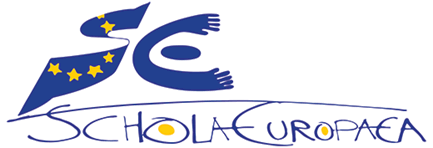 Schola Europaea / Büro des GeneralsekretärsAbteilung für Pädagogische EntwicklungKompetenzSchlüsselbegriffeSchlüsselvokabular1.Kenntnisse und VerständnisZeigt zufriedenstellende Kenntnisse und Verständnis einfacher mathematischer Begriffe, Symbole und PrinzipienAbrufen, aufschreiben, benennen, erkennen, identifizieren, kennen lernen, lesen, ordnen, runden, sichern, überprüfen, vereinfachen, vergleichen, verstehen2.MethodenFührt mathematische Prozesse in einfachen Zusammenhängen aus, aber mit einigen FehlernAnpassen, anwenden, aufzeichnen, berechnen, darstellen, drehen, eintragen, erstellen, finden, herstellen, lokalisieren, messen, runden, üben, umrechnen, zeichnen, vereinfachen, verwenden3.ProblemlösenÜbersetzt Routineprobleme in mathematische Symbole und versucht, zu einem Ergebnis zu kommenEntwickeln, erforschen, erkunden, finden, kombinieren, lösen, studieren untersuchen, zerlegen4.Interpretation und BewertungVersucht, Schlussfolgerungen aus Informationen zu ziehen und zeigt ein begrenztes Verständnis für die Angemessenheit der ErgebnisseBerechnen, begründen, bewerten, darstellen, durchführen, entwickeln, erstellen, interpretieren, schätzen, untersuchen5.KommunikationIm Allgemeinen werden Überlegungen und Ergebnisse unter Verwendung einiger mathematischer Begriffe und Notationen angemessen dargestelltBeschreiben, darstellen, durchführen, diskutieren, entdecken, erforschen, interpretieren, präsentieren untersuchen, zeigen6.Digitale KompetenzNutzt die Technologie in einfachen Situationen zufriedenstellendAusführen, berechnen, darstellen, durchführen, erkennen, erklären, erstellen, identifizieren, korrigieren, lernen, lösen, überprüfen, verwenden, zeichnen,JAHR P1THEMA: ZAHLENTHEMA: ZAHLENTHEMA: ZAHLENTeilbereichInhaltLernzieleLernzieleGanze ZahlenZählenBis 20 zählen, vorwärts und rückwärts, von einer beliebigen Zahl ausBis 20 zählen, vorwärts und rückwärts, von einer beliebigen Zahl ausGanze ZahlenZählenBis 100 in Schritten von 1, 2, 5, 10 und 20 zählen Bis 100 in Schritten von 1, 2, 5, 10 und 20 zählen Ganze ZahlenZählenEine bestimmte Anzahl von Gegenständen zählenEine bestimmte Anzahl von Gegenständen zählenGanze ZahlenZählenGanze Zahlen von 0 bis 20 sowie bis 100 in Vielfachen von Zehn und Einheiten schreibenGanze Zahlen von 0 bis 20 sowie bis 100 in Vielfachen von Zehn und Einheiten schreibenGanze ZahlenDarstellung von ZahlenMengen den Zahlen bis 20 zuordnenMengen den Zahlen bis 20 zuordnenGanze ZahlenDarstellung von ZahlenZahlen durch Abbildungen und auf einem Zahlenstrahl darstellenZahlen durch Abbildungen und auf einem Zahlenstrahl darstellenGanze ZahlenNutzung und AnwendungZahlen in realen Kontexten verwendenZahlen in realen Kontexten verwendenGanze ZahlenSchätzungEine Anzahl von Gegenständen vor dem Zählen schätzenEine Anzahl von Gegenständen vor dem Zählen schätzenGanze ZahlenUngerade und gerade ZahlenDie Rolle der Null und das Prinzip der geraden und ungeraden Zahlen bis 20 entdeckenDie Rolle der Null und das Prinzip der geraden und ungeraden Zahlen bis 20 entdeckenGanze ZahlenZerlegungZahlen bis 20 darstellen, zerlegen und ergänzenZahlen bis 20 darstellen, zerlegen und ergänzenVergleichen und ordnenZahlen ordnenDie Ausdrücke zum Ordnen der Zahlen anwenden (kleiner, größer, weniger als, mehr als, das Gleiche, gleich)Die Ausdrücke zum Ordnen der Zahlen anwenden (kleiner, größer, weniger als, mehr als, das Gleiche, gleich)Vergleichen und ordnenZahlen ordnenZahlen bis 20 (in auf- und absteigender Reihe) mit Hilfe eines Zahlenstrahls und einer Zahlentafel ordnenZahlen bis 20 (in auf- und absteigender Reihe) mit Hilfe eines Zahlenstrahls und einer Zahlentafel ordnenVergleichen und ordnenZahlen ordnenEine Zahl bis 20 am Zahlenstrahl erkennen und einsetzenEine Zahl bis 20 am Zahlenstrahl erkennen und einsetzenVergleichen und ordnenOrdnungszahlenDie Ausdrücke der Ordnungszahlen anwenden, von der ersten bis zur zehnten StelleDie Ausdrücke der Ordnungszahlen anwenden, von der ersten bis zur zehnten StelleStellenwertEinsatz von MaterialienBis 20 das Stellenwertsystem mit der Basis 10 (Dezimalsystem/Zehnersystem) darstellen und erkunden Bis 20 das Stellenwertsystem mit der Basis 10 (Dezimalsystem/Zehnersystem) darstellen und erkunden StellenwertZehner und EinerZahlen in einer Stellenwerttafel eintragen und daraus ablesen Zahlen in einer Stellenwerttafel eintragen und daraus ablesen StellenwertZehner und EinerDen Stellenwert jeder Ziffer in einer zweistelligen Zahl verstehen Den Stellenwert jeder Ziffer in einer zweistelligen Zahl verstehen Brüche, Dezimalzahlen und ProzentsätzeMathematische BegriffeDie Begriffe "doppelt" und "halb" in realen Kontexten verwenden Die Begriffe "doppelt" und "halb" in realen Kontexten verwenden Brüche, Dezimalzahlen und ProzentsätzeVerdoppeln und halbierenDie Hälfte von Formen und Mengen von Gegenständen bestimmen Die Hälfte von Formen und Mengen von Gegenständen bestimmen Brüche, Dezimalzahlen und ProzentsätzeVerdoppeln und halbierenDen Zusammenhang zwischen Halbieren und Verdoppeln entdeckenDen Zusammenhang zwischen Halbieren und Verdoppeln entdeckenMuster und Zahlenfolgen Muster und Zahlenfolgen Muster und Zahlenfolgen mit Zahlen bis 20 in einer Vielzahl von Schritten entdecken, erkennen und aufschreibenMuster und Zahlenfolgen mit Zahlen bis 20 in einer Vielzahl von Schritten entdecken, erkennen und aufschreibenJAHR P1THEMA: OPERATIONENTHEMA: OPERATIONENTHEMA: OPERATIONENTeilbereichInhaltInhaltLernzieleAddition und SubtraktionMathematischeBegriffeMathematischeBegriffeDas Konzept von Addition und Subtraktion spielerisch und durch praktische Aufgaben und Verwendung konkreter Materialien erkundenAddition und SubtraktionMathematischeBegriffeMathematischeBegriffeDie Begriffe und die Symbole für Berechnungen verwenden (addieren, subtrahieren, plus, minus, gleich, +, -, =)Addition und SubtraktionRechenoperationenRechenoperationenRechenoperationen mit Lösungen bis 20 mit und ohne Anschauungsmittel lösenAddition und SubtraktionRechenoperationenRechenoperationenRechenoperationen mit Lösungen bis 20 erstellen und formgebunden aufschreibenAddition und SubtraktionUmgekehrte RechenoperationenUmgekehrte RechenoperationenVerstehen, dass Addition und Subtraktion umgekehrte Rechenoperationen sindAddition und SubtraktionSummenpaareSummenpaareZahlenpaare mit einer Summe von 10 anwenden und die passende Subtraktion ausrechnenAddition und SubtraktionSummenpaareSummenpaareDie Kenntnis der 10er-Paare nutzen, um die 20er-Paare zu lernenAddition und SubtraktionDoppelt und halbiert Doppelt und halbiert Alle Zahlen bis 20 verdoppeln und halbieren könnenAddition und SubtraktionKommutativgesetzKommutativgesetzDas Prinzip des Kommutativgesetzes der Addition erkennenMultiplikation und DivisionModellierung Modellierung Die Konzepte der Multiplikation und Division durch spielerisches Verteilen und Bündeln und durch praktische Aufgaben erkundenJAHR P1THEMA: GRÖSSEN UND MASSEINHEITENTHEMA: GRÖSSEN UND MASSEINHEITENTHEMA: GRÖSSEN UND MASSEINHEITENTeilbereichInhaltInhaltLernzieleLänge und UmfangBegriffe für LängeBegriffe für LängeDie Begriffe, die mit Länge zu tun haben, verwenden  (breit, hoch, lang, kurz, hoch, gleich)Länge und UmfangNicht-standardisierte LängeneinheitenNicht-standardisierte LängeneinheitenLängen unter Verwendung von nicht-standardisierten Einheiten schätzen, messen, vergleichen und aufschreiben Länge und UmfangNicht-standardisierte LängeneinheitenNicht-standardisierte LängeneinheitenNicht standardisierte Maßeinheiten und Gegenstände erkennen und korrekt verwendenLänge und UmfangStandardisierte LängeneinheitenStandardisierte LängeneinheitenEin Lineal zum Zeichnen von Linien und Strecken verwendenLänge und UmfangStandardisierte LängeneinheitenStandardisierte LängeneinheitenLängen in Zentimetern messenLänge und UmfangStandardisierte LängeneinheitenStandardisierte LängeneinheitenLängen von Strecken in Zentimetern vergleichenLänge und UmfangStandardisierte LängeneinheitenStandardisierte LängeneinheitenStandardisierte Einheiten in ihrer Umgebung untersuchen (Meter, Zentimeter)Inhalt und VolumenBegriffe für InhaltBegriffe für InhaltDie Begriffe für Inhalt verstehen und anwenden (füllen, gießen, voll, leer)Inhalt und VolumenNicht-standardisierte InhaltseinheitenNicht-standardisierte InhaltseinheitenInhalt unter Verwendung von nicht-standardisierten Einheiten schätzen, messen, vergleichen und aufschreibenInhalt und VolumenNicht-standardisierte InhaltseinheitenNicht-standardisierte InhaltseinheitenNicht-standardisierte Maßeinheiten und Gegenstände erkennen und korrekt verwendenInhalt und VolumenStandardisierte InhaltseinheitenStandardisierte InhaltseinheitenStandardisierte Maßeinheiten in ihrer Umgebung kennen lernen (Liter)Masse(Gewicht)Begriffe für GewichtBegriffe für GewichtDie Begriffe für Gewicht verstehen und anwenden (schwerer, leichter, Waage, wiegen, gleich)Masse(Gewicht)Nicht standardisierte GewichtseinheitenNicht standardisierte GewichtseinheitenNicht-standardisierten Gewichtseinheiten erkennenMasse(Gewicht)Nicht standardisierte GewichtseinheitenNicht standardisierte GewichtseinheitenGewicht unter Verwendung von nicht standardisierten Einheiten schätzen, messen, vergleichen und aufschreibenMasse(Gewicht)Standardisierte GewichtseinheitenStandardisierte GewichtseinheitenStandardisierte Maßeinheiten für Gewicht in ihrer Umgebung untersuchen (Kilogramm und Gramm)ZeitNicht-standardisierte ZeiteinheitenNicht-standardisierte ZeiteinheitenZeitabläufe unter Verwendung von nicht-standardisierten Einheiten schätzen, messen und beschreibenZeitBegriffe für ZeitBegriffe für ZeitDie Begriffe für Zeit (Stunde, Tag, Monat, Jahr) verstehen und anwendenZeitUhrzeitenUhrzeitenDie Uhrzeit in vollen und halben Stunde auf Analoguhren ablesenZeitUhrzeitenUhrzeitenDie Uhrzeit auf die volle- und die halbe Stunde genau sagenZeitKalenderKalenderDie Wochentage, Monate und Jahreszeiten kennenZeitKalenderKalenderGewohnte Ereignisse im Tages- oder Wochenablauf einordnenZeitKalenderKalenderDen Kalender als Hilfsmittel zum Ablesen zeitlicher Daten erforschen und feststellen, wie viele Tage/Nächte bis zu einem bestimmten Ereignis innerhalb eines kurzen Zeitraums verbleibenGeldWert des GeldesWert des GeldesDas Vokabular des europäischen Währungssystems (Euro, Cent) verstehen und verwenden GeldWert des GeldesWert des GeldesZwischen Euro und Cent unterscheidenGeldWert des GeldesWert des GeldesAlle Münzen und Scheine erkennen und ihren Wert kennenGeldWert des GeldesWert des GeldesMünzen nach Wert ordnenGeldWert des GeldesWert des GeldesSpielerisch Euros mit nachgebildeten Münzen und Scheinen zählenGeldWert des GeldesWert des GeldesMünzen und Scheine zu verschiedenen Beträgen bis 20 Euro kombinierenJAHR P1THEMA: FORM UND RAUMTHEMA: FORM UND RAUMTHEMA: FORM UND RAUMTeilbereichInhaltInhaltLernzieleRäumliches DenkenMathematische BegriffeMathematische BegriffeDie Begriffe für räumliches Denken, Position und Richtungen (links, rechts, über, unter/unter, neben, zwischen, usw.) verstehen und anwendenRäumliches DenkenRichtung und PositionRichtung und PositionEinen Sinn für räumliche Orientierung entwickelnRäumliches DenkenRichtung und PositionRichtung und PositionEinfache Richtungsanweisungen befolgen und gebenRäumliches DenkenRichtung und PositionRichtung und PositionOrte oder Gegenstände auf einem einfachen Plan lokalisieren2 D und 3 D FormenMuster und MosaikeMuster und MosaikeMuster in Farbe, Form und Anzahl erkennen, beschreiben, kopieren und erweitern2 D und 3 D FormenMuster und MosaikeMuster und MosaikeFormen und Gegenstände drehen und wenden, um Muster, Symmetrie und Musterfolgen zu untersuchen2 D und 3 D Formen2 D Formen2 D FormenDie Begriffe von 2 D Formen verstehen, erkennen und anwenden (Seite, Ecke, Quadrat, Rechteck, Dreieck, Kreis, Halbkreis) 2 D und 3 D Formen2 D Formen2 D Formen2 D Formen ordnen, benennen und beschreiben2 D und 3 D Formen2 D Formen2 D Formen2 D Formen in realen Kontexten erkennen2 D und 3 D Formen2 D Formen2 D FormenGrundlegende Eigenschaften von 2 D Formen erkennen2 D und 3 D Formen2 D Formen2 D Formen2 D Formen herstellen und zeichnen 2 D und 3 D Formen2 D Formen2 D Formen2 D-Formen verwenden, um andere Formen herzustellen2 D und 3 D Formen3 D Formen3 D FormenDas Vokabular der 3-D-Formen (Würfel, Quader, Zylinder, Kugel, Kegel und Pyramiden) verstehen, erkennen und anwenden2 D und 3 D Formen3 D Formen3 D Formen3 D Formen in realen Kontexten erkennen2 D und 3 D Formen3 D Formen3 D FormenGrundlegende Eigenschaften von 3 D-Formen erkennen TransformationenSymmetrieSymmetrieBeispiele für Symmetrie in ihrer Umgebung erkennenTransformationenSymmetrieSymmetrieSpiegelsymmetrie in einfachen 2-D-Formen und Buchstaben erkennenTransformationenSymmetrieachseSymmetrieachseIn einfache 2 D Formen eine Symmetrieachse einzeichnenTransformationenSymmetrieachseSymmetrieachseDie fehlende Hälfte einer Form, eines Bildes oder eines Musters an eine senkrechten oder waagerechten Symmetrieachse ergänzenJAHR P1THEMA: UMGANG MIT DATENTHEMA: UMGANG MIT DATENTHEMA: UMGANG MIT DATENTeilbereichInhaltInhaltLernzieleErhebung, Auswertung und Darstellung von DatenDaten sammelnDaten sammelnDaten systematisch sammeln und ordnen Erhebung, Auswertung und Darstellung von DatenDaten sammelnDaten sammelnReale Situationen und Bilder aus der Umgebung eines Kindes beschreiben, um Daten zu sammelnErhebung, Auswertung und Darstellung von DatenDaten sammelnDaten sammelnGegenstände nach ein oder zwei Kriterien ordnen und klassifizierenErhebung, Auswertung und Darstellung von DatenBalkendiagramme und PiktogrammeBalkendiagramme und PiktogrammeVerstehen, dass Balkendiagramme und Piktogramme einfache Methoden zur Darstellung von Daten sindErhebung, Auswertung und Darstellung von DatenBalkendiagramme und PiktogrammeBalkendiagramme und PiktogrammeDaten mit Hilfe von Balkendiagrammen und Piktogrammen darstellenErhebung, Auswertung und Darstellung von DatenBalkendiagramme und PiktogrammeBalkendiagramme und PiktogrammeBalkendiagramme sowohl in waagerechter als auch in senkrechter Form darstellen und interpretierenErhebung, Auswertung und Darstellung von DatenBalkendiagramme und PiktogrammeBalkendiagramme und PiktogrammeEine Geschichte mit Informationen aus einem Balkendiagramm oder einem Piktogramm erstellenJAHR P2THEMA: ZAHLEN THEMA: ZAHLEN THEMA: ZAHLEN TeilbereichInhaltLernzieleLernzieleGanze ZahlenZählenBis 100 zählen, vorwärts und rückwärts, von einer beliebigen Zahl  ausBis 100 zählen, vorwärts und rückwärts, von einer beliebigen Zahl  ausGanze ZahlenZählenBis 100 in Schritten von 1, 2, 5, 10 und 20 zählenBis 100 in Schritten von 1, 2, 5, 10 und 20 zählenGanze ZahlenZählenBis 1 000  in Schritten von 100 zählenBis 1 000  in Schritten von 100 zählenGanze ZahlenZählenEine bestimmte Anzahl von Gegenständen zählenEine bestimmte Anzahl von Gegenständen zählenGanze ZahlenZählenGanze Zahlen bis 100 lesen und schreiben Ganze Zahlen bis 100 lesen und schreiben Ganze ZahlenDarstellung von ZahlenMengen den Zahlen bis 100 zuordnen Mengen den Zahlen bis 100 zuordnen Ganze ZahlenDarstellung von ZahlenZahlen durch Illustrationen darstellen  Zahlen durch Illustrationen darstellen  Ganze ZahlenNutzung und AnwendungZahlen in realen Kontexten anwendenZahlen in realen Kontexten anwendenGanze ZahlenSchätzungDie Anzahl der Gegenstände vor dem Zählen schätzenDie Anzahl der Gegenstände vor dem Zählen schätzenGanze ZahlenUngerade und gerade ZahlenSich an die Rolle der Null erinnern und gerade und ungerade Zahlen bis 100 entdeckenSich an die Rolle der Null erinnern und gerade und ungerade Zahlen bis 100 entdeckenGanze ZahlenZerlegungZahlen bis 100 darstellen, zerlegen und ergänzenZahlen bis 100 darstellen, zerlegen und ergänzenVergleichen und ordnenZahlen ordnenDie Ausdrücke zum Ordnen von Zahlen verstehen und anwenden (kleiner, größer, weniger als, mehr als, dasselbe, gleich)Die Ausdrücke zum Ordnen von Zahlen verstehen und anwenden (kleiner, größer, weniger als, mehr als, dasselbe, gleich)Vergleichen und ordnenZahlen ordnenZahlen ordnen (in auf- und absteigender Reihe) mit Hilfe eines Zahlenstrahls und einer Zahlentafel bis 100Zahlen ordnen (in auf- und absteigender Reihe) mit Hilfe eines Zahlenstrahls und einer Zahlentafel bis 100Vergleichen und ordnenZahlen ordnenEine Zahl bis 100 auf einem Zahlenstrahl erkennen und eintragenEine Zahl bis 100 auf einem Zahlenstrahl erkennen und eintragenVergleichen und ordnenZahlen ordnenMathematische Symbole (>, <, =) anwenden, um Zahlen zu vergleichenMathematische Symbole (>, <, =) anwenden, um Zahlen zu vergleichenVergleichen und ordnenOrdnungszahlenDie Ausdrücke der Ordnungszahlen, von der ersten bis zur zwanzigsten Stelle, anwenden Die Ausdrücke der Ordnungszahlen, von der ersten bis zur zwanzigsten Stelle, anwenden StellenwertEinsatz von MaterialienBis 100 das Stellenwertsystem mit der Basis 10 erforschen und kennenlernen Bis 100 das Stellenwertsystem mit der Basis 10 erforschen und kennenlernen StellenwertHunderter, Zehner und EinerZahlen in einer Stellenwerttafel lesen und schreibenZahlen in einer Stellenwerttafel lesen und schreibenStellenwertHunderter, Zehner und EinerDen Stellenwert jeder Ziffer in einer dreistelligen Zahl verstehenDen Stellenwert jeder Ziffer in einer dreistelligen Zahl verstehenStellenwertZerlegungZahlen bis 100 zerlegen Zahlen bis 100 zerlegen StellenwertRundungZahlen auf Zehner rundenZahlen auf Zehner rundenBrüche, Dezimalzahlen und ProzentsätzeMathematische BegriffeDie Begriffe doppelt, halb und viertel verstehen und in realen Kontexten anwendenDie Begriffe doppelt, halb und viertel verstehen und in realen Kontexten anwendenBrüche, Dezimalzahlen und ProzentsätzeVerdoppeln und HalbierenHalbe Formen und Mengen von Gegenständen erkennenHalbe Formen und Mengen von Gegenständen erkennenBrüche, Dezimalzahlen und ProzentsätzeVerdoppeln und HalbierenDen Zusammenhang zwischen Halbieren und Verdoppeln entdeckenDen Zusammenhang zwischen Halbieren und Verdoppeln entdeckenMuster und ZahlenfolgenMuster und Zahlenfolgen Muster und Zahlenfolgen mit Zahlen bis 100 in einer Vielzahl von Schritten entdecken, erkennen und aufschreibenMuster und Zahlenfolgen mit Zahlen bis 100 in einer Vielzahl von Schritten entdecken, erkennen und aufschreibenJAHR P2THEMA: OPERATIONENTHEMA: OPERATIONENTHEMA: OPERATIONENTeilbereichInhaltInhaltLernzieleAddition und SubtraktionMathematische BegriffeMathematische BegriffeDie Begriffe und die Symbole der Addition und Subtraktion verstehen und anwendenAddition und SubtraktionMathematische BegriffeMathematische BegriffeDie Begriffe der Addition und Subtraktion spielerisch, durch praktische Aufgaben und die Verwendung konkreter Materialien erkundenAddition und SubtraktionRechenoperationenRechenoperationenAdditions- und Subtraktionsrechnungen mit Lösungen bis 100 formgebunden aufschreibenAddition und SubtraktionRechenoperationenRechenoperationenAufgaben mit Zehnerüberschreitung durchführenAddition und SubtraktionRechenoperationenRechenoperationenSummen mit zweistelligen Zahlen mit Antworten bis 100 schreiben und berechnenAddition und SubtraktionRechenoperationenRechenoperationenDifferenzen mit zweistelligen Zahlen schreiben und berechnenAddition und SubtraktionUmgekehrte RechenoperationenUmgekehrte RechenoperationenWiederholen, dass  Addition und Subtraktion umgekehrte Rechenoperationen sindAddition und SubtraktionSummenpaareSummenpaareZahlenpaare entdecken, die zusammen 100 ergeben und die passende Subtraktion rechnenAddition und SubtraktionSummenpaareSummenpaareDie Kenntnis der 10er-Paare nutzen, um die 100er-Paare zu lernenAddition und SubtraktionSummenpaareSummenpaareRechenoperationen mit Verdoppeln und Halbieren durchführen Addition und SubtraktionKommutativgesetzKommutativgesetzDas Prinzip des Kommutativgesetzes der Addition anwendenAddition und SubtraktionKopfrechnenKopfrechnenGeeignete Strategien zur Unterstützung von Kopfrechnen erlernen und anwenden Multiplikation und DivisionMathematisches KonzeptMathematisches KonzeptDas Konzept der Multiplikation und Division durch spielerisches Verteilen und Bündeln, sowie durch praktische Aufgaben erforschenMultiplikation und DivisionMathematisches KonzeptMathematisches KonzeptDen Begriffe und die Symbole der Rechenoperationen (multiplizieren, dividieren, mal, gleichmäßig verteilen, x, ÷) verstehen und anwendenMultiplikation und DivisionRechenoperationenRechenoperationenMultiplikation als Aneinanderreihung von Additionen verstehenMultiplikation und DivisionRechenoperationenRechenoperationenEinmaleins-Reihen bis 10 auswendig lernenMultiplikation und DivisionRechenoperationenRechenoperationenDen Zusammenhang zwischen Einmaleins-Reihen untersuchen (verdoppeln, halbieren)Multiplikation und Division Umgekehrte Rechenoperationen Umgekehrte RechenoperationenVerstehen, dass Multiplikation und Division umgekehrte Rechenoperationen sindMultiplikation und DivisionDoppelt und halbiertDoppelt und halbiertDie Hälfte oder das Doppelte einer gegebenen Zahl berechnenMultiplikation und DivisionKommutativgesetzKommutativgesetzDas Prinzip des Kommutativgesetzes der Multiplikation erkennenJAHR P2THEMA: GRÖSSEN UND MASSEINHEITEN THEMA: GRÖSSEN UND MASSEINHEITEN THEMA: GRÖSSEN UND MASSEINHEITEN TeilbereichInhaltInhaltLernzieleLänge und UmfangBegriffe für LängeBegriffe für LängeDie Begriffe, die mit Länge zu tun haben, erweitern (breit, hoch, lang, kurz, gleich)Länge und UmfangNicht standardisierte LängeneinheitenNicht standardisierte LängeneinheitenLängen mit nicht-standardisierten Einheiten schätzen, messen, vergleichen und aufschreibenLänge und UmfangNicht standardisierte LängeneinheitenNicht standardisierte LängeneinheitenNicht-standardisierte Maßeinheiten und Gegenstände erkennen und angemessen anwendenLänge und UmfangStandardisierte LängeneinheitenStandardisierte LängeneinheitenEin Lineal zum Zeichnen von Linien und Strecken anwendenLängen in Zentimetern messenLängen von Strecken in Zentimetern vergleichenStandardisierte Einheiten in ihrer Umgebung untersuchen (Meter, Zentimeter)Inhalt und VolumenBegriffe für InhaltBegriffe für InhaltDie Begriffe für Inhalt verstehen und anwenden (füllen, gießen, voll, leer)Inhalt und VolumenStandardisierte/nicht standardisierte InhaltseinheitenStandardisierte/nicht standardisierte InhaltseinheitenInhalt unter Verwendung von nicht standardisierten Einheiten schätzen, messen, vergleichen und aufzeichnenInhalt und VolumenStandardisierte/nicht standardisierte InhaltseinheitenStandardisierte/nicht standardisierte InhaltseinheitenNicht-standardisierte Maßeinheiten und Gegenstände erkennen und angemessen anwendenInhalt und VolumenStandardisierte/nicht standardisierte InhaltseinheitenStandardisierte/nicht standardisierte InhaltseinheitenSich der standardisierten Einheiten in ihrer Umgebung bewusst sein (Liter)Masse (Gewicht)Begriffe für GewichtBegriffe für GewichtDie Begriffe für Gewicht verstehen und anwenden (schwerer, leichter, Waage, wiegen, gleich)Masse (Gewicht)Nicht-standardisierteGewichtseinheitenNicht-standardisierteGewichtseinheitenNicht-standardisierte Gewichtseinheiten erkennenMasse (Gewicht)Nicht-standardisierteGewichtseinheitenNicht-standardisierteGewichtseinheitenGewicht mit nicht-standardisierten Einheiten schätzen, messen, vergleichen und aufschreibenMasse (Gewicht)Standardisierte GewichtseinheitenStandardisierte GewichtseinheitenStandardisierte Gewichtseinheiten in ihrer Umgebung untersuchen (Kilogramm und Gramm)ZeitNicht-standardisierte ZeiteinheitenNicht-standardisierte ZeiteinheitenZeitabläufe mit nicht-standardisierten Einheiten schätzen, messen und beschreiben  ZeitBegriffe für ZeitBegriffe für ZeitDie Begriffe für Zeit (Stunde, Tag, Monat, Jahr) verstehen und anwendenZeitUhrzeitenUhrzeitenUhrzeit in vollen und halben Stunden auf Analoguhren ablesen und eintragenZeitUhrzeitenUhrzeitenUhrzeit in vollen und halben Stunden überprüfenZeitKalenderKalenderWochentage, Monate und Jahreszeiten kennen ZeitKalenderKalenderGewohnte Ereignisse im Tages- und Wochenablauf einordnenZeitKalenderKalenderDen Kalender zum Ablesen zeitlicher Daten erforschen, lesen und berechnen, wie viele Nächte/Tage bis zu einem bestimmten Ereignis verbleibenGeldWert des GeldesWert des GeldesDie Begriffe des europäischen Währungssystems (Euro, Cent) verstehen und anwenden könnenGeldWert des GeldesWert des GeldesZwischen Euro und Cent unterscheidenGeldWert des GeldesWert des GeldesAlle Münzen und Scheine erkennen und ihren Wert kennenGeldWert des GeldesWert des GeldesMünzen nach Wert ordnenGeldWert des GeldesWert des GeldesEuros spielerisch mit nachgebildeten Münzen und Scheinen kombinierenGeldWert des GeldesWert des GeldesMünzen und Scheine zu verschiedenen Beträge bis zu 100 Euro kombinierenJAHR P2THEMA: FORM UND RAUM THEMA: FORM UND RAUM THEMA: FORM UND RAUM TeilbereichInhaltInhaltLernzieleRäumliches BewusstseinMathematische BegriffeMathematische BegriffeDie Begriffe sichern und erweitern (Halbkreis, oval, gebogen, gerade, Seiten, Ecken, rund, flach, Flächen)2 D  und 3 D FormenRichtung und PositionRichtung und PositionMuster erkennen, beschreiben, weiterführen und erfinden 2 D  und 3 D FormenRichtung und PositionRichtung und PositionFormen und Gegenstände drehen und wenden um Muster, Symmetrie und Mosaike zu untersuchen2 D  und 3 D FormenMuster und MosaikeMuster und MosaikeSenkrechte und waagerechte Linien erkennen2 D  und 3 D FormenMuster und MosaikeMuster und MosaikeFormen und rechte Winkel erkennen und sie mit der Umgebung verbinden2 D  und 3 D FormenLinien und WinkelLinien und WinkelDie Eigenschaften von 2 D Formen ordnen, benennen und beschreiben2 D  und 3 D FormenLinien und WinkelLinien und Winkel2 D Formen im wirklichen Leben erkennen und ihre Verwendung diskutieren2 D  und 3 D Formen2 D Formen2 D FormenNeue Formen Oval und Halbkreis einführen2 D  und 3 D Formen3 D Formen3 D FormenDie Eigenschaften von 3 D Formen ordnen, benennen und beschreiben (Würfel, Quader, Zylinder, Kugel, Kegel und Pyramiden)2 D  und 3 D Formen3 D Formen3 D Formen3 D Formen in realen Kontexten erkennen und ihre Verwendung diskutieren TransformationenSymmetrieSymmetrieBeispiele für Symmetrie in ihrer Umgebung, in Zeichnungen und Gegenständen erkennenTransformationenSymmetrieachseSymmetrieachseDurch praktische Aktivitäten (Falten, Schneiden und Darstellen von Gegenständen) Spiegelsymmetrie in Formen erforschen und erkennenTransformationenSymmetrieachseSymmetrieachseEine Symmetrieachse in 2 D Formen zeichnen TransformationenSymmetrieachseSymmetrieachseDie fehlende Hälfte einer Form, eines Bildes oder eines Musters ergänzen, indem man entweder eine senkrechte oder eine waagerechte Symmetrieachse verwendetJAHR P2THEMA: UMGANG MIT DATEN THEMA: UMGANG MIT DATEN THEMA: UMGANG MIT DATEN TeilbereichInhaltInhaltLernzieleErhebung, Auswertung und Darstellung von DatenStrichlisten, Häufigkeitstabellen, BalkendiagrammeStrichlisten, Häufigkeitstabellen, BalkendiagrammeBlockdiagramme und Piktogramme darstellen und ablesen Erhebung, Auswertung und Darstellung von DatenStrichlisten, Häufigkeitstabellen, BalkendiagrammeStrichlisten, Häufigkeitstabellen, BalkendiagrammeStrichlisten, Häufigkeitstabellen und Säulen/Balkendiagramme als Methode zur Datenerfassung verstehen und anwendenErhebung, Auswertung und Darstellung von DatenStrichlisten, Häufigkeitstabellen, BalkendiagrammeStrichlisten, Häufigkeitstabellen, BalkendiagrammeDaten aus Balkendiagrammen lesen und interpretieren Erhebung, Auswertung und Darstellung von DatenStrichlisten, Häufigkeitstabellen, BalkendiagrammeStrichlisten, Häufigkeitstabellen, BalkendiagrammeUnterschiedliche Skalenintervalle auf den Achsen anwendenErhebung, Auswertung und Darstellung von DatenStrichlisten, Häufigkeitstabellen, BalkendiagrammeStrichlisten, Häufigkeitstabellen, BalkendiagrammeReale Situationen beschreiben, die in Strichlisten, Häufigkeitstabellen oder Balkendiagrammen dargestellt sindErhebung, Auswertung und Darstellung von DatenTechnologisches Werkzeug Technologisches Werkzeug Daten aus dem Internet verwenden, um ein Balkendiagramm zu erstellen (einfache Online-Datenbanken) JAHR P3THEMA: ZAHLEN THEMA: ZAHLEN THEMA: ZAHLEN THEMA: ZAHLEN THEMA: ZAHLEN TeilbereichInhaltLernzieleLernzieleLernzieleLernzieleGanze ZahlenZählenGanze Zahlen bis 1 000 lesen, wiederholen und schreibenGanze Zahlen bis 1 000 lesen, wiederholen und schreibenGanze Zahlen bis 1 000 lesen, wiederholen und schreibenGanze Zahlen bis 1 000 lesen, wiederholen und schreibenGanze ZahlenZählenBis 1 000 zählen, vorwärts und rückwärts, von einer beliebigen Zahl ausBis 1 000 zählen, vorwärts und rückwärts, von einer beliebigen Zahl ausBis 1 000 zählen, vorwärts und rückwärts, von einer beliebigen Zahl ausBis 1 000 zählen, vorwärts und rückwärts, von einer beliebigen Zahl ausGanze ZahlenZählenIn Vielfachen von 100 und 1 000 bis 10 000 zählen In Vielfachen von 100 und 1 000 bis 10 000 zählen In Vielfachen von 100 und 1 000 bis 10 000 zählen In Vielfachen von 100 und 1 000 bis 10 000 zählen Ganze ZahlenZählenBis 1 000 in Schritten von 1, 2, 5, 10, 50 und 100 zählenBis 1 000 in Schritten von 1, 2, 5, 10, 50 und 100 zählenBis 1 000 in Schritten von 1, 2, 5, 10, 50 und 100 zählenBis 1 000 in Schritten von 1, 2, 5, 10, 50 und 100 zählenGanze ZahlenZählenZahlen bis 10 mit römischen Ziffern lesen und schreibenZahlen bis 10 mit römischen Ziffern lesen und schreibenZahlen bis 10 mit römischen Ziffern lesen und schreibenZahlen bis 10 mit römischen Ziffern lesen und schreibenGanze ZahlenZählenMengen den Zahlen in einer Vielzahl von Situationen zuordnenMengen den Zahlen in einer Vielzahl von Situationen zuordnenMengen den Zahlen in einer Vielzahl von Situationen zuordnenMengen den Zahlen in einer Vielzahl von Situationen zuordnenGanze ZahlenDarstellung von ZahlenVerstehen, wie man Zahlen einer Vielzahl von Situationen zuordnet Verstehen, wie man Zahlen einer Vielzahl von Situationen zuordnet Verstehen, wie man Zahlen einer Vielzahl von Situationen zuordnet Verstehen, wie man Zahlen einer Vielzahl von Situationen zuordnet Ganze ZahlenNutzung und AnwendungGroße Zahlen in realen Kontexten anwendenGroße Zahlen in realen Kontexten anwendenGroße Zahlen in realen Kontexten anwendenGroße Zahlen in realen Kontexten anwendenGanze ZahlenSchätzungSchätzungsstrategien entwickeln und anwenden (vergleichen und gruppieren)Schätzungsstrategien entwickeln und anwenden (vergleichen und gruppieren)Schätzungsstrategien entwickeln und anwenden (vergleichen und gruppieren)Schätzungsstrategien entwickeln und anwenden (vergleichen und gruppieren)Vergleichen und OrdnenZahlen ordnenZahlen bis 1 000 (in auf- und absteigender Reihe) ordnen, mit Hilfe eines Zahlenstrahls und einer Zahlentafel Zahlen bis 1 000 (in auf- und absteigender Reihe) ordnen, mit Hilfe eines Zahlenstrahls und einer Zahlentafel Zahlen bis 1 000 (in auf- und absteigender Reihe) ordnen, mit Hilfe eines Zahlenstrahls und einer Zahlentafel Zahlen bis 1 000 (in auf- und absteigender Reihe) ordnen, mit Hilfe eines Zahlenstrahls und einer Zahlentafel Vergleichen und OrdnenZahlen vergleichenZahlen am Zahlenstrahl und in einer Hundertertafel vergleichen, finden und einordnenZahlen am Zahlenstrahl und in einer Hundertertafel vergleichen, finden und einordnenZahlen am Zahlenstrahl und in einer Hundertertafel vergleichen, finden und einordnenZahlen am Zahlenstrahl und in einer Hundertertafel vergleichen, finden und einordnenVergleichen und OrdnenZahlen vergleichenNachbarzehner und Nachbarhunderter einer Zahl finden und erkennen Nachbarzehner und Nachbarhunderter einer Zahl finden und erkennen Nachbarzehner und Nachbarhunderter einer Zahl finden und erkennen Nachbarzehner und Nachbarhunderter einer Zahl finden und erkennen Vergleichen und OrdnenZahlen vergleichenMathematische Symbole (>, <, =) anwenden, um Zahlen zu vergleichenMathematische Symbole (>, <, =) anwenden, um Zahlen zu vergleichenMathematische Symbole (>, <, =) anwenden, um Zahlen zu vergleichenMathematische Symbole (>, <, =) anwenden, um Zahlen zu vergleichenStellenwertEinsatz von MaterialienDen Stellenwert bis 1 000 mit der  Basis 10 darstellen, erkunden und kennen lernenDen Stellenwert bis 1 000 mit der  Basis 10 darstellen, erkunden und kennen lernenDen Stellenwert bis 1 000 mit der  Basis 10 darstellen, erkunden und kennen lernenDen Stellenwert bis 1 000 mit der  Basis 10 darstellen, erkunden und kennen lernenStellenwertTausende, Hunderte, Zehner und EinerDen Stellenwert jeder Ziffer in einer vierstelligen Zahl verstehen Den Stellenwert jeder Ziffer in einer vierstelligen Zahl verstehen Den Stellenwert jeder Ziffer in einer vierstelligen Zahl verstehen Den Stellenwert jeder Ziffer in einer vierstelligen Zahl verstehen StellenwertTausende, Hunderte, Zehner und EinerVierstellige Zahlen zerlegen, darstellen und kombinierenVierstellige Zahlen zerlegen, darstellen und kombinierenVierstellige Zahlen zerlegen, darstellen und kombinierenVierstellige Zahlen zerlegen, darstellen und kombinierenStellenwertRundungZahlen auf Zehner, Hunderter und Tausender rundenZahlen auf Zehner, Hunderter und Tausender rundenZahlen auf Zehner, Hunderter und Tausender rundenZahlen auf Zehner, Hunderter und Tausender rundenBrüche, Dezimalzahlen und ProzentsätzeBegriffe für BrücheDie Begriffe für Brüche (Zähler, Nenner) verstehen und anwendenDie Begriffe für Brüche (Zähler, Nenner) verstehen und anwendenDie Begriffe für Brüche (Zähler, Nenner) verstehen und anwendenDie Begriffe für Brüche (Zähler, Nenner) verstehen und anwendenBrüche, Dezimalzahlen und ProzentsätzeBrücheEchte Brüche mit Nennern bis 10  lesen und schreibenEchte Brüche mit Nennern bis 10  lesen und schreibenEchte Brüche mit Nennern bis 10  lesen und schreibenEchte Brüche mit Nennern bis 10  lesen und schreibenBrüche, Dezimalzahlen und ProzentsätzeBrücheBrüche an verschiedenen geometrischen Formen erkennenBrüche an verschiedenen geometrischen Formen erkennenBrüche an verschiedenen geometrischen Formen erkennenBrüche an verschiedenen geometrischen Formen erkennenBrüche, Dezimalzahlen und ProzentsätzeBrücheEine Brüchemauer darstellen und benutzen, um einfache Brüche zu vergleichen und die Gleichwertigkeit zu verstehenEine Brüchemauer darstellen und benutzen, um einfache Brüche zu vergleichen und die Gleichwertigkeit zu verstehenEine Brüchemauer darstellen und benutzen, um einfache Brüche zu vergleichen und die Gleichwertigkeit zu verstehenEine Brüchemauer darstellen und benutzen, um einfache Brüche zu vergleichen und die Gleichwertigkeit zu verstehenMuster und ZahlenfolgenMuster und Zahlenfolgen Muster und Zahlenfolgenunter bis 1 000 mit einer Vielzahl von Schritten erforschen, erkennen und aufschreibenMuster und Zahlenfolgenunter bis 1 000 mit einer Vielzahl von Schritten erforschen, erkennen und aufschreibenMuster und Zahlenfolgenunter bis 1 000 mit einer Vielzahl von Schritten erforschen, erkennen und aufschreibenMuster und Zahlenfolgenunter bis 1 000 mit einer Vielzahl von Schritten erforschen, erkennen und aufschreibenMuster und ZahlenfolgenMuster und Zahlenfolgen Muster in den Einmaleins-Reihen bis 10 entdecken und Zusammenhänge zwischen ihnen finden Muster in den Einmaleins-Reihen bis 10 entdecken und Zusammenhänge zwischen ihnen finden Muster in den Einmaleins-Reihen bis 10 entdecken und Zusammenhänge zwischen ihnen finden Muster in den Einmaleins-Reihen bis 10 entdecken und Zusammenhänge zwischen ihnen finden Muster und ZahlenfolgenMuster und Zahlenfolgen Vielfache von 2, 5, 10 und 100 bis 1 000 erkennenVielfache von 2, 5, 10 und 100 bis 1 000 erkennenVielfache von 2, 5, 10 und 100 bis 1 000 erkennenVielfache von 2, 5, 10 und 100 bis 1 000 erkennenJAHR P3THEMA: OPERATIONENTHEMA: OPERATIONENTHEMA: OPERATIONENTHEMA: OPERATIONENTHEMA: OPERATIONENTeilbereichInhaltInhaltLernzieleLernzieleLernziele Addition und SubtraktionMathematische BegriffeMathematische BegriffeDie Begriffe und die Symbole für Addition und Subtraktion anwendenDie Begriffe und die Symbole für Addition und Subtraktion anwendenDie Begriffe und die Symbole für Addition und Subtraktion anwenden Addition und SubtraktionRechenoperationenRechenoperationenDreistellige Zahlen addieren und subtrahieren Dreistellige Zahlen addieren und subtrahieren Dreistellige Zahlen addieren und subtrahieren  Addition und SubtraktionRechenoperationenRechenoperationenEine Kombination von Additions- und Subtraktionsrechnungen berechnenEine Kombination von Additions- und Subtraktionsrechnungen berechnenEine Kombination von Additions- und Subtraktionsrechnungen berechnen Addition und SubtraktionRechenoperationenRechenoperationenAdditions- und Subtraktionsaufgaben schriftlich rechnen, einschließlich Zehner- und HunderterüberschreitungAdditions- und Subtraktionsaufgaben schriftlich rechnen, einschließlich Zehner- und HunderterüberschreitungAdditions- und Subtraktionsaufgaben schriftlich rechnen, einschließlich Zehner- und Hunderterüberschreitung Addition und SubtraktionKopfrechnenKopfrechnenGeeignete Strategien zum Kopfrechnen mit Additionen und Subtraktionen bis 1 000 anwenden (Zehner- und Hunderterüberschreitung, Halbieren und Verdoppeln, Zahlen zerlegen)Geeignete Strategien zum Kopfrechnen mit Additionen und Subtraktionen bis 1 000 anwenden (Zehner- und Hunderterüberschreitung, Halbieren und Verdoppeln, Zahlen zerlegen)Geeignete Strategien zum Kopfrechnen mit Additionen und Subtraktionen bis 1 000 anwenden (Zehner- und Hunderterüberschreitung, Halbieren und Verdoppeln, Zahlen zerlegen) Addition und SubtraktionSchätzungSchätzungVor dem Berechnen und Überprüfen der Lösung schätzenVor dem Berechnen und Überprüfen der Lösung schätzenVor dem Berechnen und Überprüfen der Lösung schätzen Addition und SubtraktionTaschenrechnerTaschenrechnerEinen Taschenrechner zur Überprüfung und Korrektur der Lösung verwendenEinen Taschenrechner zur Überprüfung und Korrektur der Lösung verwendenEinen Taschenrechner zur Überprüfung und Korrektur der Lösung verwendenMultiplikation und DivisionMathematische BegriffeMathematische BegriffeDie Begriffe und die Symbole der Multiplikation und Division anwendenDie Begriffe und die Symbole der Multiplikation und Division anwendenDie Begriffe und die Symbole der Multiplikation und Division anwendenMultiplikation und DivisionRechenoperationenRechenoperationenMultiplikation als Aneinanderreihung von Additionen verstehen Multiplikation als Aneinanderreihung von Additionen verstehen Multiplikation als Aneinanderreihung von Additionen verstehen Multiplikation und DivisionRechenoperationenRechenoperationenEinmaleins-Reihen und die dazugehörigen Divisionen bis 10 schnell und in beliebiger Reihenfolge abrufenEinmaleins-Reihen und die dazugehörigen Divisionen bis 10 schnell und in beliebiger Reihenfolge abrufenEinmaleins-Reihen und die dazugehörigen Divisionen bis 10 schnell und in beliebiger Reihenfolge abrufenMultiplikation und DivisionRechenoperationenRechenoperationenAlle Faktoren von Zahlen in den Einmaleins-Regeln bestimmen Alle Faktoren von Zahlen in den Einmaleins-Regeln bestimmen Alle Faktoren von Zahlen in den Einmaleins-Regeln bestimmen Multiplikation und DivisionRechenoperationenRechenoperationenDen Zusammenhang zwischen den Einmaleins-Reihen untersuchenDen Zusammenhang zwischen den Einmaleins-Reihen untersuchenDen Zusammenhang zwischen den Einmaleins-Reihen untersuchenMultiplikation und DivisionRechenoperationenRechenoperationenEine zweistellige Zahl mit 10 oder 100 multiplizieren und die Auswirkungen auf den Stellenwert verstehenEine zweistellige Zahl mit 10 oder 100 multiplizieren und die Auswirkungen auf den Stellenwert verstehenEine zweistellige Zahl mit 10 oder 100 multiplizieren und die Auswirkungen auf den Stellenwert verstehenMultiplikation und DivisionRechenoperationenRechenoperationenEin dreistelliges Vielfaches von 10 durch 10 dividieren Ein dreistelliges Vielfaches von 10 durch 10 dividieren Ein dreistelliges Vielfaches von 10 durch 10 dividieren Multiplikation und DivisionRechenoperationenRechenoperationenProdukte schreiben und berechnen (zweistellige oder dreistellige Zahlen durch eine einstellige Zahl)Produkte schreiben und berechnen (zweistellige oder dreistellige Zahlen durch eine einstellige Zahl)Produkte schreiben und berechnen (zweistellige oder dreistellige Zahlen durch eine einstellige Zahl)Multiplikation und DivisionRechenoperationenRechenoperationenQuotienten schreiben und berechnen (zwei- und dreistellige Zahlen durch eine einstellige Zahl) Quotienten schreiben und berechnen (zwei- und dreistellige Zahlen durch eine einstellige Zahl) Quotienten schreiben und berechnen (zwei- und dreistellige Zahlen durch eine einstellige Zahl) Multiplikation und DivisionRechenoperationenRechenoperationenDas Konzept und die Bedeutung des Teilens mit Rest verstehenDas Konzept und die Bedeutung des Teilens mit Rest verstehenDas Konzept und die Bedeutung des Teilens mit Rest verstehenMultiplikation und DivisionUmgekehrte Rechen-operationenUmgekehrte Rechen-operationenMultiplikation und Division als umgekehrte Rechenoperationen verstehen und diese Erkenntnis anwenden Multiplikation und Division als umgekehrte Rechenoperationen verstehen und diese Erkenntnis anwenden Multiplikation und Division als umgekehrte Rechenoperationen verstehen und diese Erkenntnis anwenden Multiplikation und DivisionKommutativgesetzKommutativgesetzDas Prinzip des Kommutativgesetzes der Multiplikation anwendenDas Prinzip des Kommutativgesetzes der Multiplikation anwendenDas Prinzip des Kommutativgesetzes der Multiplikation anwendenMultiplikation und DivisionMentale BerechnungMentale BerechnungStrategien zum Kopfrechnen für Multiplikation und Division entwickeln (Kenntnisse einfacher Multiplikations- und Divisionsaufgaben auf Vielfache von 10 und 100 anwenden, zerlegen)Strategien zum Kopfrechnen für Multiplikation und Division entwickeln (Kenntnisse einfacher Multiplikations- und Divisionsaufgaben auf Vielfache von 10 und 100 anwenden, zerlegen)Strategien zum Kopfrechnen für Multiplikation und Division entwickeln (Kenntnisse einfacher Multiplikations- und Divisionsaufgaben auf Vielfache von 10 und 100 anwenden, zerlegen)Multiplikation und DivisionMentale BerechnungMentale BerechnungDie Hälfte und das Doppelte einer gegebenen Zahl bis 100 und von einfachen Vielfachen von 1 000 berechnenDie Hälfte und das Doppelte einer gegebenen Zahl bis 100 und von einfachen Vielfachen von 1 000 berechnenDie Hälfte und das Doppelte einer gegebenen Zahl bis 100 und von einfachen Vielfachen von 1 000 berechnenMultiplikation und DivisionSchätzungSchätzungVor der Berechnung schätzen und die Gültigkeit der Schätzung überprüfenVor der Berechnung schätzen und die Gültigkeit der Schätzung überprüfenVor der Berechnung schätzen und die Gültigkeit der Schätzung überprüfenMultiplikation und DivisionBrücheBrücheEinen einfachen Bruch einer gegebenen Menge berechnen und aufschreibenEinen einfachen Bruch einer gegebenen Menge berechnen und aufschreibenEinen einfachen Bruch einer gegebenen Menge berechnen und aufschreibenMultiplikation und DivisionBrücheBrücheZusammenhang zwischen Bruchrechnung und Division verstehen Zusammenhang zwischen Bruchrechnung und Division verstehen Zusammenhang zwischen Bruchrechnung und Division verstehen Multiplikation und DivisionTaschenrechnerTaschenrechnerLösungen mit Hilfe eines Taschenrechners überprüfen und ggfls. KorrigierenLösungen mit Hilfe eines Taschenrechners überprüfen und ggfls. KorrigierenLösungen mit Hilfe eines Taschenrechners überprüfen und ggfls. KorrigierenJAHR P3THEMA: GRÖSSEN UND MASSEINHEITEN THEMA: GRÖSSEN UND MASSEINHEITEN THEMA: GRÖSSEN UND MASSEINHEITEN THEMA: GRÖSSEN UND MASSEINHEITEN THEMA: GRÖSSEN UND MASSEINHEITEN TeilbereichInhaltInhaltLernzieleLernzieleLernzieleLänge und UmfangBegriffe für LängeBegriffe für LängeDie Begriffe für Länge verstehen und anwenden (Breite, Höhe, Umfang, nah und fern, Maßstab, ist gleich, Abstand)Die Begriffe für Länge verstehen und anwenden (Breite, Höhe, Umfang, nah und fern, Maßstab, ist gleich, Abstand)Die Begriffe für Länge verstehen und anwenden (Breite, Höhe, Umfang, nah und fern, Maßstab, ist gleich, Abstand)Länge und UmfangStandardisierte LängeneinheitenStandardisierte LängeneinheitenKilometer und Dezimeter kennen lernenKilometer und Dezimeter kennen lernenKilometer und Dezimeter kennen lernenLänge und UmfangStandardisierte LängeneinheitenStandardisierte LängeneinheitenDie Beziehungen zwischen km-m, m-dm, m-cm, m-mm, dm-cm, cm-mm verstehenDie Beziehungen zwischen km-m, m-dm, m-cm, m-mm, dm-cm, cm-mm verstehenDie Beziehungen zwischen km-m, m-dm, m-cm, m-mm, dm-cm, cm-mm verstehenLänge und UmfangStandardisierte LängeneinheitenStandardisierte Längeneinheitenkm-m, m-dm, m-cm, m-mm, dm-cm, cm-mm umrechnenkm-m, m-dm, m-cm, m-mm, dm-cm, cm-mm umrechnenkm-m, m-dm, m-cm, m-mm, dm-cm, cm-mm umrechnenLänge und UmfangStandardisierte LängeneinheitenStandardisierte LängeneinheitenLängen verschiedenster Gegenstände mit geeigneten Messinstrumenten und passenden Maßeinheiten schätzen, messen, vergleichen und aufschreiben (m, dm, cm, mm)Längen verschiedenster Gegenstände mit geeigneten Messinstrumenten und passenden Maßeinheiten schätzen, messen, vergleichen und aufschreiben (m, dm, cm, mm)Längen verschiedenster Gegenstände mit geeigneten Messinstrumenten und passenden Maßeinheiten schätzen, messen, vergleichen und aufschreiben (m, dm, cm, mm)Länge und UmfangStandardisierte LängeneinheitenStandardisierte LängeneinheitenEin Lineal zum Messen von Strecken verwenden und auf den Millimeter genau zeichnen Ein Lineal zum Messen von Strecken verwenden und auf den Millimeter genau zeichnen Ein Lineal zum Messen von Strecken verwenden und auf den Millimeter genau zeichnen Länge und UmfangUmfang als Länge einer zweidimensionalen FormUmfang als Länge einer zweidimensionalen FormDen Umfang von Vielecken (Polygonen) messenDen Umfang von Vielecken (Polygonen) messenDen Umfang von Vielecken (Polygonen) messenLänge und UmfangUmfang als Länge einer zweidimensionalen FormUmfang als Länge einer zweidimensionalen FormDen Umfang eines Quadrats und eines Rechtecks mit Hilfe von Formeln berechnenDen Umfang eines Quadrats und eines Rechtecks mit Hilfe von Formeln berechnenDen Umfang eines Quadrats und eines Rechtecks mit Hilfe von Formeln berechnenFlächenNicht-standardisierte FlächeninhaltseinheitenNicht-standardisierte FlächeninhaltseinheitenDen Flächeninhalt von regelmäßigen und unregelmäßigen Formen schätzen und in Quadraten messenDen Flächeninhalt von regelmäßigen und unregelmäßigen Formen schätzen und in Quadraten messenDen Flächeninhalt von regelmäßigen und unregelmäßigen Formen schätzen und in Quadraten messenFlächenNicht-standardisierte FlächeninhaltseinheitenNicht-standardisierte FlächeninhaltseinheitenFormen zeichnen, deren Flächeninhalt durch Quadrate oder Teilquadrate vorgegeben wurde Formen zeichnen, deren Flächeninhalt durch Quadrate oder Teilquadrate vorgegeben wurde Formen zeichnen, deren Flächeninhalt durch Quadrate oder Teilquadrate vorgegeben wurde Inhalt und VolumenBegriffe des InhaltsBegriffe des InhaltsDie Begriffe des Inhalts vertiefen und ausweiten  (Deziliter, Zentiliter, Milliliter)Die Begriffe des Inhalts vertiefen und ausweiten  (Deziliter, Zentiliter, Milliliter)Die Begriffe des Inhalts vertiefen und ausweiten  (Deziliter, Zentiliter, Milliliter)Inhalt und VolumenStandardisierte InhaltseinheitenStandardisierte InhaltseinheitenDen Inhalt einer Vielzahl von Gefäßen mit passenden Maßeinheiten schätzen, messen, vergleichen und aufschreiben (l, dl, cl, ml)Den Inhalt einer Vielzahl von Gefäßen mit passenden Maßeinheiten schätzen, messen, vergleichen und aufschreiben (l, dl, cl, ml)Den Inhalt einer Vielzahl von Gefäßen mit passenden Maßeinheiten schätzen, messen, vergleichen und aufschreiben (l, dl, cl, ml)Inhalt und VolumenStandardisierte InhaltseinheitenStandardisierte InhaltseinheitenDen Zusammenhang zwischen l-dl, l-cl, l-ml verstehenDen Zusammenhang zwischen l-dl, l-cl, l-ml verstehenDen Zusammenhang zwischen l-dl, l-cl, l-ml verstehenInhalt und VolumenStandardisierte InhaltseinheitenStandardisierte Inhaltseinheitenl-dl, l-cl, l-ml umrechnenl-dl, l-cl, l-ml umrechnenl-dl, l-cl, l-ml umrechnenMasse (Gewicht)Begriffe für GewichtBegriffe für GewichtDas Vokabular für Gewicht erweitern (Tonne)Das Vokabular für Gewicht erweitern (Tonne)Das Vokabular für Gewicht erweitern (Tonne)Masse (Gewicht)Standardisierte GewichtseinheitenStandardisierte GewichtseinheitenDas Gewicht verschiedenster Gegenstände mit passenden Messinstrumenten und Maßeinheiten schätzen, messen, vergleichen und aufschreiben (t, kg, g)Das Gewicht verschiedenster Gegenstände mit passenden Messinstrumenten und Maßeinheiten schätzen, messen, vergleichen und aufschreiben (t, kg, g)Das Gewicht verschiedenster Gegenstände mit passenden Messinstrumenten und Maßeinheiten schätzen, messen, vergleichen und aufschreiben (t, kg, g)Masse (Gewicht)Standardisierte GewichtseinheitenStandardisierte GewichtseinheitenDen Zusammenhang zwischen t-kg, kg-g verstehen Den Zusammenhang zwischen t-kg, kg-g verstehen Den Zusammenhang zwischen t-kg, kg-g verstehen Masse (Gewicht)Standardisierte GewichtseinheitenStandardisierte Gewichtseinheitenkg-g und t-kg umrechnenkg-g und t-kg umrechnenkg-g und t-kg umrechnenZeitStandardisierte Einheiten für ZeitStandardisierte Einheiten für ZeitZeiteinheiten verstehen und verwenden und den Zusammenhang zwischen ihnen kennen (Sekunde, Minute, Stunde, Tag, Woche, Monat, Jahr und Jahrhundert)Zeiteinheiten verstehen und verwenden und den Zusammenhang zwischen ihnen kennen (Sekunde, Minute, Stunde, Tag, Woche, Monat, Jahr und Jahrhundert)Zeiteinheiten verstehen und verwenden und den Zusammenhang zwischen ihnen kennen (Sekunde, Minute, Stunde, Tag, Woche, Monat, Jahr und Jahrhundert)ZeitStandardisierte Einheiten für ZeitStandardisierte Einheiten für ZeitSekunden in Minuten und Sekunden, Minuten in Stunden und Minuten, Tage in Wochen und Tage umrechnenSekunden in Minuten und Sekunden, Minuten in Stunden und Minuten, Tage in Wochen und Tage umrechnenSekunden in Minuten und Sekunden, Minuten in Stunden und Minuten, Tage in Wochen und Tage umrechnenZeitUhrzeitenUhrzeitenDie Uhrzeit auf die Minute genau auf analogen und digitalen Uhren ablesen und aufschreibenDie Uhrzeit auf die Minute genau auf analogen und digitalen Uhren ablesen und aufschreibenDie Uhrzeit auf die Minute genau auf analogen und digitalen Uhren ablesen und aufschreibenZeitUhrzeitenUhrzeitenDie Uhrzeit mit Hilfe der 24-Stunden-Uhr ablesen und aufschreibenDie Uhrzeit mit Hilfe der 24-Stunden-Uhr ablesen und aufschreibenDie Uhrzeit mit Hilfe der 24-Stunden-Uhr ablesen und aufschreibenZeitKalenderKalenderEinen Kalender lesen, wissen was ein Schaltjahr ist und die Anzahl der Tage in jedem Monat kennenEinen Kalender lesen, wissen was ein Schaltjahr ist und die Anzahl der Tage in jedem Monat kennenEinen Kalender lesen, wissen was ein Schaltjahr ist und die Anzahl der Tage in jedem Monat kennenZeitFahrpläneFahrpläneEinen einfachen Stundenplan lesen Einen einfachen Stundenplan lesen Einen einfachen Stundenplan lesen ZeitFahrpläneFahrpläneDie Zeitdauer, Beginn und Ende berechnenDie Zeitdauer, Beginn und Ende berechnenDie Zeitdauer, Beginn und Ende berechnenGeldWert des GeldesWert des GeldesEuro in Cents umrechnen und umgekehrtEuro in Cents umrechnen und umgekehrtEuro in Cents umrechnen und umgekehrtGeldWert des GeldesWert des GeldesMünzen und Scheine kombinieren, um genaue Beträge zu erhalten.Münzen und Scheine kombinieren, um genaue Beträge zu erhalten.Münzen und Scheine kombinieren, um genaue Beträge zu erhalten.GeldWert des GeldesWert des GeldesGeldbeträge in Dezimalzahlen mit den Symbolen für Euro und Cent aufschreibenGeldbeträge in Dezimalzahlen mit den Symbolen für Euro und Cent aufschreibenGeldbeträge in Dezimalzahlen mit den Symbolen für Euro und Cent aufschreibenGeldWert des GeldesWert des GeldesDifferenzbeträge auf Münzen und Scheine in Vielfachen von 10 Cent herausgebenDifferenzbeträge auf Münzen und Scheine in Vielfachen von 10 Cent herausgebenDifferenzbeträge auf Münzen und Scheine in Vielfachen von 10 Cent herausgebenGeldWährungenWährungenVerschiedene Währungssysteme in Europa entdecken Verschiedene Währungssysteme in Europa entdecken Verschiedene Währungssysteme in Europa entdecken JAHR P3THEMA: FORM UND RAUMTHEMA: FORM UND RAUMTHEMA: FORM UND RAUMTHEMA: FORM UND RAUMTHEMA: FORM UND RAUMUnterthemaInhaltInhaltInhaltLernzieleLernzieleRäumliches BewusstseinRichtung und PositionRichtung und PositionRichtung und PositionAnweisungen zu Position, Richtung und Bewegung befolgen und gebenAnweisungen zu Position, Richtung und Bewegung befolgen und gebenRäumliches BewusstseinRichtung und PositionRichtung und PositionRichtung und PositionEine Position auf einem Plan oder einer Karte lokalisieren, auch unter Verwendung einfacher Koordinaten Eine Position auf einem Plan oder einer Karte lokalisieren, auch unter Verwendung einfacher Koordinaten Räumliches BewusstseinRichtung und PositionRichtung und PositionRichtung und PositionEine Bewegung oder Position mit Hilfe der vier Himmelsrichtungen beschreibenEine Bewegung oder Position mit Hilfe der vier Himmelsrichtungen beschreiben2 D- und 3 D- FormenMuster und Mosaike Muster und Mosaike Muster und Mosaike Die Begriffe für geometrische Formen und Körper sichern und erweitern des (Polygonmuster mit 2 D-Formen, ohne Lücken oder Zwischenräume zusammenpassen, ohne überlappende Kombination)Die Begriffe für geometrische Formen und Körper sichern und erweitern des (Polygonmuster mit 2 D-Formen, ohne Lücken oder Zwischenräume zusammenpassen, ohne überlappende Kombination)2 D- und 3 D- FormenMuster und Mosaike Muster und Mosaike Muster und Mosaike Musterfolgen erkennen, beschreiben, erweitern und erstellenMusterfolgen erkennen, beschreiben, erweitern und erstellen2 D- und 3 D- FormenLinien und WinkelLinien und WinkelLinien und WinkelSenkrechte, waagerechte, parallele, aufeinander senkrecht stehende und sich schneidende Linien erkennen und beschreibenSenkrechte, waagerechte, parallele, aufeinander senkrecht stehende und sich schneidende Linien erkennen und beschreiben2 D- und 3 D- FormenLinien und WinkelLinien und WinkelLinien und WinkelWinkel als größer, kleiner oder gleich einem rechten Winkel einordnen und sie mit geometrischen Formen und der Umgebung verbindenWinkel als größer, kleiner oder gleich einem rechten Winkel einordnen und sie mit geometrischen Formen und der Umgebung verbinden2 D- und 3 D- FormenLinien und WinkelLinien und WinkelLinien und WinkelSpitze, stumpfe und rechte Winkeln erkennen und deren Verbindung in realen Situationen wiederfindenSpitze, stumpfe und rechte Winkeln erkennen und deren Verbindung in realen Situationen wiederfinden2 D- und 3 D- FormenMathematische BegriffeMathematische BegriffeMathematische BegriffeDas Vokabular der 2 D Formen festigen und erweitern (parallel, rechtwinklig, Winkel, rechter Winkel, Ecken, regelmäßig, unregelmäßig)Das Vokabular der 2 D Formen festigen und erweitern (parallel, rechtwinklig, Winkel, rechter Winkel, Ecken, regelmäßig, unregelmäßig)2 D- und 3 D- FormenMathematische BegriffeMathematische BegriffeMathematische BegriffeDas Vokabular der 3 D Formen sichern und erweitern (parallel, senkrecht, Winkel, rechter Winkel, Ecken, Kanten, Flächen, regelmäßig, unregelmäßig)Das Vokabular der 3 D Formen sichern und erweitern (parallel, senkrecht, Winkel, rechter Winkel, Ecken, Kanten, Flächen, regelmäßig, unregelmäßig)2 D- und 3 D- Formen2 D Formen2 D Formen2 D FormenDie Eigenschaften von 2 D Formen überprüfen, ordnen, benennen und beschreiben einschließlich unregelmäßiger Formen (Parallelogramm, Raute und andere Vierecke, Trapez, rechtwinkliges Dreieck) Die Eigenschaften von 2 D Formen überprüfen, ordnen, benennen und beschreiben einschließlich unregelmäßiger Formen (Parallelogramm, Raute und andere Vierecke, Trapez, rechtwinkliges Dreieck) 2 D- und 3 D- Formen3 D Formen3 D Formen3 D FormenDie Eigenschaften von 3 D Formen überprüfen, ordnen, benennen und beschreiben (Würfel, Quader und Pyramiden)Die Eigenschaften von 3 D Formen überprüfen, ordnen, benennen und beschreiben (Würfel, Quader und Pyramiden)2 D- und 3 D- Formen3 D Formen3 D Formen3 D Formen3 D-Formen erforschen und ihre Beziehung zu 2 D Formen untersuchen3 D-Formen erforschen und ihre Beziehung zu 2 D Formen untersuchenTransformationenSymmetrieSymmetrieSymmetrieBeispiele für Spiegelsymmetrien in 2 D Formen und in der Umgebung erkennenBeispiele für Spiegelsymmetrien in 2 D Formen und in der Umgebung erkennenTransformationenSymmetrieSymmetrieSymmetrieDie fehlende Hälfte einer Form, eines Bildes oder eines Musters an einer senkrechten oder waagerechten Symmetrieachse vervollständigen Die fehlende Hälfte einer Form, eines Bildes oder eines Musters an einer senkrechten oder waagerechten Symmetrieachse vervollständigen TransformationenSymmetrieSymmetrieSymmetrieAlle Symmetrieachsen in 2 D Formen entdecken und zeichnenAlle Symmetrieachsen in 2 D Formen entdecken und zeichnenTransformationenVerschiebung und DrehungVerschiebung und DrehungVerschiebung und DrehungEine einfache geometrische Form waagerecht oder senkrecht in einem Gitter verschiebenEine einfache geometrische Form waagerecht oder senkrecht in einem Gitter verschiebenTransformationenVerschiebung und DrehungVerschiebung und DrehungVerschiebung und DrehungEine einfache geometrische Form um eine ihrer Ecke drehenEine einfache geometrische Form um eine ihrer Ecke drehenJAHR P3THEMA: UMGANG MIT DATEN THEMA: UMGANG MIT DATEN THEMA: UMGANG MIT DATEN THEMA: UMGANG MIT DATEN THEMA: UMGANG MIT DATEN TeilbereichInhaltInhaltInhaltInhaltLernzieleErhebung, Auswertung und Darstellung von DatenVenn- und Karnaugh- Diagramme Venn- und Karnaugh- Diagramme Venn- und Karnaugh- Diagramme Venn- und Karnaugh- Diagramme Venn- und Karnaugh-Diagramme (Zwei-Wege-Tabellen) kennen und anwenden, um Daten und Gegenstände zu ordnen Erhebung, Auswertung und Darstellung von DatenPiktogramme und Balkendiagramme Piktogramme und Balkendiagramme Piktogramme und Balkendiagramme Piktogramme und Balkendiagramme Sich an Piktogramme und Balkendiagramme als Methoden zur Darstellung von Daten erinnern Erhebung, Auswertung und Darstellung von DatenPiktogramme und Balkendiagramme Piktogramme und Balkendiagramme Piktogramme und Balkendiagramme Piktogramme und Balkendiagramme Daten in Piktogrammen und Balkendiagrammen (einschließlich Balkendiagrammen mit unterschiedlich großen Skalenintervallen) erkennen und interpretierenErhebung, Auswertung und Darstellung von DatenPiktogramme und Balkendiagramme Piktogramme und Balkendiagramme Piktogramme und Balkendiagramme Piktogramme und Balkendiagramme Daten mit Hilfe von Piktogrammen und Balkendiagrammen (einschließlich Balkendiagrammen mit unterschiedlich großen Skalenintervallen) sammeln, ordnen und darstellenErhebung, Auswertung und Darstellung von DatenPiktogramme und Balkendiagramme Piktogramme und Balkendiagramme Piktogramme und Balkendiagramme Piktogramme und Balkendiagramme Mathematische Darstellungen aus realen und spielerischen Situationen erstellenErhebung, Auswertung und Darstellung von DatenPiktogramme und Balkendiagramme Piktogramme und Balkendiagramme Piktogramme und Balkendiagramme Piktogramme und Balkendiagramme Mit Hilfe unterschiedlicher Skalenintervalle auf der Achse wiederholenErhebung, Auswertung und Darstellung von DatenTechnologisches WerkzeugTechnologisches WerkzeugTechnologisches WerkzeugTechnologisches WerkzeugDaten sammeln, um eine Datentabelle in einem Softwareprogramm zu erstellenErhebung, Auswertung und Darstellung von DatenTechnologisches WerkzeugTechnologisches WerkzeugTechnologisches WerkzeugTechnologisches WerkzeugEin Balkendiagramm mit Hilfe eines Softwareprogramms darstellenErhebung, Auswertung und Darstellung von DatenTechnologisches WerkzeugTechnologisches WerkzeugTechnologisches WerkzeugTechnologisches WerkzeugDaten, die mit Hilfe eines Softwareprogramms erstellt wurden, erklären und schlussfolgernJAHR P4THEMA: ZAHLENTHEMA: ZAHLENTHEMA: ZAHLENTHEMA: ZAHLENTeilbereichInhaltInhaltLernzieleLernzieleGanze ZahlenZählenZählenGanze Zahlen von 0 bis 100 000 lesen und schreibenGanze Zahlen von 0 bis 100 000 lesen und schreibenGanze ZahlenDarstellung von ZahlenDarstellung von ZahlenMengen den Zahlen in einer Vielzahl von Situationen zuordnen (auf einem Zahlenstrahl, auf einer Hundertertafel)Mengen den Zahlen in einer Vielzahl von Situationen zuordnen (auf einem Zahlenstrahl, auf einer Hundertertafel)Ganze ZahlenDarstellung von ZahlenDarstellung von ZahlenZahlen bis 2 000 in römischen Ziffern lesen und schreibenZahlen bis 2 000 in römischen Ziffern lesen und schreibenGanze ZahlenDarstellung von ZahlenDarstellung von ZahlenGroße Zahlen in realen Kontexten anwendenGroße Zahlen in realen Kontexten anwendenGanze ZahlenSchätzungSchätzungSchätzungsstrategien entwickeln und anwenden (vergleichen und gruppieren)Schätzungsstrategien entwickeln und anwenden (vergleichen und gruppieren)Ganze ZahlenZerlegungZerlegungZahlen bis 100 000 zerlegen, darstellen und kombinierenZahlen bis 100 000 zerlegen, darstellen und kombinierenVergleichen und OrdnenZahlen ordnenZahlen ordnenZahlen ordnen (in auf- und absteigender Reihe) an einem Zahlenstahl und einer Zahlentafel bis 100 000Zahlen ordnen (in auf- und absteigender Reihe) an einem Zahlenstahl und einer Zahlentafel bis 100 000Vergleichen und OrdnenVergleich von ZahlenVergleich von ZahlenZahlen an einem Zahlenstrahl und in einer Hundertertafel vergleichen, lokalisieren und einordnenZahlen an einem Zahlenstrahl und in einer Hundertertafel vergleichen, lokalisieren und einordnenVergleichen und OrdnenVergleich von ZahlenVergleich von ZahlenEntsprechende Nachbarvielfache von 10, 100 und 1000 zu einer Zahl findenEntsprechende Nachbarvielfache von 10, 100 und 1000 zu einer Zahl findenStellenwertEinsatz von MaterialienEinsatz von MaterialienDen Stellenwert kennenlernen, erkunden und bestimmen von 10 bis 100 000Den Stellenwert kennenlernen, erkunden und bestimmen von 10 bis 100 000StellenwertZehntausende, Tausende, Hunderte, Zehner, Einer und ZehntelZehntausende, Tausende, Hunderte, Zehner, Einer und ZehntelDen Stellenwert jeder Ziffer in einer fünfstelligen Zahl verstehen Den Stellenwert jeder Ziffer in einer fünfstelligen Zahl verstehen StellenwertZehntausende, Tausende, Hunderte, Zehner, Einer und ZehntelZehntausende, Tausende, Hunderte, Zehner, Einer und ZehntelZahlen bis 100 000 zerlegen, kennenlernen und kombinierenZahlen bis 100 000 zerlegen, kennenlernen und kombinierenStellenwertZehntausende, Tausende, Hunderte, Zehner, Einer und ZehntelZehntausende, Tausende, Hunderte, Zehner, Einer und ZehntelDen Stellenwert von Dezimalzahlen mit einer Dezimalstelle kennen Den Stellenwert von Dezimalzahlen mit einer Dezimalstelle kennen StellenwertRundungRundungZahlen auf Zehner, Hunderter, Tausender, Zehntausender rundenZahlen auf Zehner, Hunderter, Tausender, Zehntausender rundenBrüche, Dezimalzahlen und ProzentsätzeMathematische BegriffeMathematische BegriffeDie Begriffe für Bruchrechnung anwenden (Zähler, Nenner, echter Bruch, unechter Bruch, gemischte Zahl)Die Begriffe für Bruchrechnung anwenden (Zähler, Nenner, echter Bruch, unechter Bruch, gemischte Zahl)Brüche, Dezimalzahlen und ProzentsätzeBrüche und DezimalzahlenBrüche und DezimalzahlenEchte Brüche, unechten Brüchen, gemischte Zahlen und Dezimalzahlen lesen und schreiben (bis zu einer Dezimalstelle)Echte Brüche, unechten Brüchen, gemischte Zahlen und Dezimalzahlen lesen und schreiben (bis zu einer Dezimalstelle)Brüche, Dezimalzahlen und ProzentsätzeBrüche und DezimalzahlenBrüche und DezimalzahlenEchte Brüche, unechte Brüche und gemischten Zahlen in geometrischen Formen und Diagrammen erkennen und darstellenEchte Brüche, unechte Brüche und gemischten Zahlen in geometrischen Formen und Diagrammen erkennen und darstellenBrüche, Dezimalzahlen und ProzentsätzeBrüche und DezimalzahlenBrüche und DezimalzahlenGemischte Zahlen am Zahlenstrahl lokalisieren und einordnen Gemischte Zahlen am Zahlenstrahl lokalisieren und einordnen Brüche, Dezimalzahlen und ProzentsätzeBrüche und DezimalzahlenBrüche und DezimalzahlenDie Brüchemauer darstellen und verwenden, um Brüche zu vergleichen und die Gleichwertigkeit zu verstehenDie Brüchemauer darstellen und verwenden, um Brüche zu vergleichen und die Gleichwertigkeit zu verstehenBrüche, Dezimalzahlen und ProzentsätzeBrüche und DezimalzahlenBrüche und DezimalzahlenBrüche kürzenBrüche kürzenBrüche, Dezimalzahlen und ProzentsätzeBrüche und DezimalzahlenBrüche und DezimalzahlenDezimalzahlen in realen Zusammenhängen  erkennenDezimalzahlen in realen Zusammenhängen  erkennenBrüche, Dezimalzahlen und ProzentsätzeBrüche und DezimalzahlenBrüche und DezimalzahlenDie Gleichwertigkeit zwischen der Dezimal- und der Bruchform von Hälften, Vierteln, Dreivierteln und Zehnteln verstehen Die Gleichwertigkeit zwischen der Dezimal- und der Bruchform von Hälften, Vierteln, Dreivierteln und Zehnteln verstehen Muster und ZahlenfolgenMuster und ZahlenfolgenMuster und ZahlenfolgenMuster und Zahlenfolgen in verschiedenen Schritten und mehr als einer Rechenoperation erforschen, erkennen und aufschreibenMuster und Zahlenfolgen in verschiedenen Schritten und mehr als einer Rechenoperation erforschen, erkennen und aufschreibenMuster und ZahlenfolgenMuster und ZahlenfolgenMuster und ZahlenfolgenMuster in den Einmaleins-Reihen bis 10 entdecken und Zusammenhänge zwischen ihnen finden. Muster in den Einmaleins-Reihen bis 10 entdecken und Zusammenhänge zwischen ihnen finden. Muster und ZahlenfolgenMuster und ZahlenfolgenMuster und ZahlenfolgenVielfache von 2, 5, 10, 100 und 1 000 bis 10 000 erkennen und zählen Vielfache von 2, 5, 10, 100 und 1 000 bis 10 000 erkennen und zählen JAHR P4THEMA: OPERATIONENTHEMA: OPERATIONENTHEMA: OPERATIONENTHEMA: OPERATIONENTeilbereichInhaltInhaltLernzieleLernzieleAddition und SubtraktionMathematische BegriffeMathematische BegriffeDie Begriffe und die Symbole der Addition und Subtraktion verstehen und anwendenDie Begriffe und die Symbole der Addition und Subtraktion verstehen und anwendenAddition und SubtraktionRechenoperationenRechenoperationenGanzen Zahlen und Zahlen mit einer Dezimalstelle addieren und subtrahierenGanzen Zahlen und Zahlen mit einer Dezimalstelle addieren und subtrahierenAddition und SubtraktionRechenoperationenRechenoperationenAdditionen und Subtraktionen kombinieren Additionen und Subtraktionen kombinieren Addition und SubtraktionRechenoperationenRechenoperationenAdditions- und Subtraktionsaufgaben mit Hilfe von standardisierten und informellen schriftlichen Methoden durchführenAdditions- und Subtraktionsaufgaben mit Hilfe von standardisierten und informellen schriftlichen Methoden durchführenAddition und SubtraktionKopfrechnenKopfrechnenGeeignete Strategien zur Unterstützung des Kopfrechnens anwendenGeeignete Strategien zur Unterstützung des Kopfrechnens anwendenAddition und SubtraktionSchätzungSchätzungVor dem Rechnen schätzen und das genaue Ergebnis überprüfen, das durch Summen und Differenzen ermittelt wurdeVor dem Rechnen schätzen und das genaue Ergebnis überprüfen, das durch Summen und Differenzen ermittelt wurdeAddition und SubtraktionBrücheBrücheBrüchen mit gleichem Nenner addieren und subtrahierenBrüchen mit gleichem Nenner addieren und subtrahierenAddition und SubtraktionTaschenrechnerTaschenrechnerBerechnungen mit großen Zahlen durchführenBerechnungen mit großen Zahlen durchführenMultiplikation und DivisionMathematische BegriffeMathematische BegriffeDie Begriffe und die Symbole der Multiplikation und Division verstehen und anwendenDie Begriffe und die Symbole der Multiplikation und Division verstehen und anwendenMultiplikation und DivisionBetriebBetriebAlle Faktoren von Zahlen in den Einmaleins-Reihen bestimmen Alle Faktoren von Zahlen in den Einmaleins-Reihen bestimmen Multiplikation und DivisionBetriebBetriebMultiplikationsrechnungen mit Hilfe von standardisierten- und informellen schriftlichen Methoden durchführen (zweistellige/dreistellige Zahlen mal einstellige/zweistellige Zahlen)Multiplikationsrechnungen mit Hilfe von standardisierten- und informellen schriftlichen Methoden durchführen (zweistellige/dreistellige Zahlen mal einstellige/zweistellige Zahlen)Multiplikation und DivisionBetriebBetriebEinfache Divisionsrechnungen mit und ohne Rest aufschreiben (zwei- und dreistellige Zahlen durch eine einstellige Zahl)Einfache Divisionsrechnungen mit und ohne Rest aufschreiben (zwei- und dreistellige Zahlen durch eine einstellige Zahl)Multiplikation und DivisionBetriebBetriebDen Rests bei der Division berechnenDen Rests bei der Division berechnenMultiplikation und DivisionBetriebBetriebEinfache algebraische Gleichungen kennen lernenEinfache algebraische Gleichungen kennen lernenMultiplikation und DivisionKopfrechnenKopfrechnenVerschiedene Strategien zum Kopfrechnen anwenden, vergleichen und diskutieren Verschiedene Strategien zum Kopfrechnen anwenden, vergleichen und diskutieren Multiplikation und DivisionSchätzungSchätzungVor dem Rechnen schätzen und dann das genaue Ergebnis durch Produkte und Quotienten überprüfenVor dem Rechnen schätzen und dann das genaue Ergebnis durch Produkte und Quotienten überprüfenMultiplikation und DivisionBrücheBrücheEinen Bruchteil einer gegebenen Menge berechnenEinen Bruchteil einer gegebenen Menge berechnenMultiplikation und DivisionTaschenrechnerTaschenrechnerMultiplikationen und Divisionen mit großen Zahlen durchführenMultiplikationen und Divisionen mit großen Zahlen durchführenJAHR P4THEMA: GRÖSSEN UND MASSEINHEITEN THEMA: GRÖSSEN UND MASSEINHEITEN THEMA: GRÖSSEN UND MASSEINHEITEN THEMA: GRÖSSEN UND MASSEINHEITEN TeilbereichInhaltInhaltInhaltLernzieleLänge und UmfangBegriffe für LängeBegriffe für LängeBegriffe für LängeDie Begriffe, die mit Länge zu tun haben, verstehen und anwenden  Länge und UmfangStandardisierte LängeneinheitenStandardisierte LängeneinheitenStandardisierte LängeneinheitenLängen verschiedenster Gegenstände mit Hilfe geeigneter Instrumente und metrischer Einheiten schätzen, messen, vergleichen und aufschreibenLänge und UmfangStandardisierte LängeneinheitenStandardisierte LängeneinheitenStandardisierte LängeneinheitenDen Zusammenhang zwischen Längeneinheiten verstehen: mm, cm, dm, m, dam, hm und kmLänge und UmfangStandardisierte LängeneinheitenStandardisierte LängeneinheitenStandardisierte LängeneinheitenZwischen mm, cm, m und km umrechnenLänge und UmfangUmfang als Länge einer zweidimensionalen FormUmfang als Länge einer zweidimensionalen FormUmfang als Länge einer zweidimensionalen FormDen Umfang von Vielecken messen und berechnenLänge und UmfangDie Begriffe für Maßstab verstehen und verwenden (Maßstab, Maßstabslänge, tatsächliche Länge)Länge und UmfangDie tatsächliche Länge bei Vorgabe einer entsprechenden Maßstabslänge ermittelnFlächeninhalteStandardisierte Einheiten für FlächeninhalteStandardisierte Einheiten für FlächeninhalteStandardisierte Einheiten für FlächeninhalteFormen zu einem vorgegebenen Flächeninhalt zeichnenFlächeninhalteStandardisierte Einheiten für FlächeninhalteStandardisierte Einheiten für FlächeninhalteStandardisierte Einheiten für FlächeninhalteDen Zusammenhang zwischen den Maßeinheiten für Flächeninhalte verstehen: km2, ha, a, m2, dm2, cm2, mm2 FlächeninhalteStandardisierte Einheiten für FlächeninhalteStandardisierte Einheiten für FlächeninhalteStandardisierte Einheiten für FlächeninhalteZwischen km2 , ha, a, m2, dm2, cm2, mm2 umrechnen FlächeninhalteFlächeninhalt eines RechtecksFlächeninhalt eines RechtecksFlächeninhalt eines RechtecksDie Formel für den Flächeninhalt eines Rechtecks entdecken FlächeninhalteFlächeninhalt eines RechtecksFlächeninhalt eines RechtecksFlächeninhalt eines RechtecksFlächeninhalt von Rechtecken und zusammengesetzten Formen mit Hilfe von mm2, cm 2, dm 2  und m 2 berechnenInhalt und VolumenBegriffe für InhaltBegriffe für InhaltBegriffe für InhaltDie Begriffe für Inhalt sichern und ausweiten (Deziliter, Zentiliter, Milliliter)Inhalt und VolumenStandardisierte InhaltseinheitenStandardisierte InhaltseinheitenStandardisierte InhaltseinheitenInhalt mit verschiedensten von Gefäßen und Maßeinheiten schätzen, messen, vergleichen und aufschreiben (l, dl, cl, ml)Inhalt und VolumenStandardisierte InhaltseinheitenStandardisierte InhaltseinheitenStandardisierte InhaltseinheitenDen Zusammenhang zwischen l-dl, l-cl, l-ml, dl-cl, cl-ml verstehenInhalt und VolumenStandardisierte InhaltseinheitenStandardisierte InhaltseinheitenStandardisierte InhaltseinheitenZwischen l-dl, l-cl, l-ml, dl-cl, dl-ml, cl-ml umrechnenMasse (Gewicht)Begriffe für GewichtBegriffe für GewichtBegriffe für GewichtBegriffe für Gewicht sichern (Gramm, Dekagramm, Kilogramm, Tonne)Masse (Gewicht)Standardisierte GewichtseinheitenStandardisierte GewichtseinheitenStandardisierte GewichtseinheitenDas Gewicht unterschiedlicher Gegenstände mit passenden Maßeinheiten und Messinstrumenten schätzen, messen, vergleichen und aufschreiben (t, kg, dag, g)Masse (Gewicht)Standardisierte GewichtseinheitenStandardisierte GewichtseinheitenStandardisierte GewichtseinheitenMaßeinheit Milligramm kennen lernen Masse (Gewicht)Standardisierte GewichtseinheitenStandardisierte GewichtseinheitenStandardisierte GewichtseinheitenZwischen t-kg, kg-dag, kg-g, dag-g und g-mg umrechnenZeitStandardeinheiten für ZeitStandardeinheiten für ZeitStandardeinheiten für ZeitDie Maßeinheiten für Zeit (Sekunde, Minute, Stunde, Tag, Woche, Monat, Jahr, Jahrhundert und Jahrtausend) verstehen und anwendenZeitStandardeinheiten für ZeitStandardeinheiten für ZeitStandardeinheiten für ZeitSekunden in Minuten und Sekunden, Minuten in Stunden und Minuten, Tage in Wochen und Tage, Monate in Jahre und Monate umrechnenJAHR P4JAHR P4THEMA: FORM UND RAUMTHEMA: FORM UND RAUMTHEMA: FORM UND RAUMTeilbereichTeilbereichInhaltInhaltLernzieleRäumliches BewusstseinRäumliches BewusstseinRichtung und PositionRichtung und PositionAnweisungen zu Position, Richtung und Bewegung lesen, befolgen und gebenRäumliches BewusstseinRäumliches BewusstseinRichtung und PositionRichtung und PositionEine Position mit Hilfe von Planquadraten und Koordinaten im ersten Quadranten visualisieren, lokalisieren und einzeichnen und dabei die x- und y-Achse benennen Räumliches BewusstseinRäumliches BewusstseinRichtung und PositionRichtung und PositionDie acht Himmelsrichtungen verwenden, um eine Bewegung oder Position zu beschreiben. 2 D und 3 D Formen2 D und 3 D FormenMuster und MosaikeMuster und MosaikeMusterfolgen erkennen, beschreiben, erweitern und erstellen, die regelmäßige und unregelmäßige Vielecke kombinieren2 D und 3 D Formen2 D und 3 D FormenLinien und WinkelLinien und WinkelSenkrechte, waagerechte, parallele, rechtwinklige und aufeinander senkrecht stehende und sich schneidende Linien erkennen, beschreiben und sie mit einem Lineal/Karopapier/Millimeterpapier zeichnen2 D und 3 D Formen2 D und 3 D FormenLinien und WinkelLinien und WinkelWissen, dass Winkel in Grad gemessen werden und dass eine ganze Drehung 360°, ein gerader Winkel 180° und ein rechter Winkel 90° beträgt2 D und 3 D Formen2 D und 3 D FormenLinien und WinkelLinien und WinkelSpitze, rechte und stumpfe Winkeln erkennen und zeichnen und mit geometrischen Formen und der Umgebung in Verbindung bringen2 D und 3 D Formen2 D und 3 D FormenLinien und WinkelLinien und WinkelWinkel auf 5° genau unter Verwendung eines Winkelmessers und eines Lineals schätzen, messen und konstruieren2 D und 3 D Formen2 D und 3 D FormenLinien und WinkelLinien und WinkelWinkelnotation (α, β, γ) verwenden2 D und 3 D Formen2 D und 3 D FormenLinien und WinkelLinien und WinkelDie Begriffe, die mit Linien und Winkeln zu tun haben, sichern und ausweiten 2 D und 3 D Formen2 D und 3 D Formen2 D Formen2 D FormenDas Vokabular der 2 D und 3 D Formen sichern und erweitern2 D und 3 D Formen2 D und 3 D Formen2 D Formen2 D FormenRegelmäßige und unregelmäßige 2 D Formen ordnen, benennen, beschreiben und klassifizieren2 D und 3 D Formen2 D und 3 D Formen3 D Formen3 D FormenDas Vokabular der 3 D Formen sichern und erweitern (Würfel, Quader, Zylinder, Kugel, Kegel und Pyramide)2 D und 3 D Formen2 D und 3 D Formen3 D Formen3 D FormenDie wichtigsten Merkmale von 3 D Formen erkunden 2 D und 3 D Formen2 D und 3 D Formen3 D Formen3 D FormenRegelmäßige und unregelmäßige 3 D Formen ordnen, benennen, beschreiben und klassifizieren 2 D und 3 D Formen2 D und 3 D Formen3 D Formen3 D FormenGemeinsamkeiten von  3 D Formen untersuchen (senkrechte, parallele Flächen und Kanten)2 D und 3 D Formen2 D und 3 D Formen3 D Formen3 D FormenNetze aus gängigen 3 D Formen erkennen und anfertigen2 D und 3 D Formen2 D und 3 D Formen3 D Formen3 D FormenEin Geodreieck und einen Zirkel gebrauchen, um geometrische Zeichnungen anzufertigenTransformationenTransformationenSymmetrieSymmetrieSymmetrie in der Kunst, Architektur und Natur untersuchen TransformationenTransformationenSymmetrieSymmetrieIn Vielecke alle Symmetrieachsen einzeichnenTransformationenTransformationenSymmetrieSymmetrieDie fehlende Hälfte einer Form, eines Bildes oder eines Musters vervollständigen, indem man senkrechte, waagerechte und schräge Symmetrieachsen verwendetTransformationenTransformationenVerschiebung, Drehung und Vergrößerung (Verkleinerung)Verschiebung, Drehung und Vergrößerung (Verkleinerung)Die Position einer Form nach der Drehung um eine ihrer Ecken zeichnenTransformationenTransformationenVerschiebung, Drehung und Vergrößerung (Verkleinerung)Verschiebung, Drehung und Vergrößerung (Verkleinerung)Eine Figur waagerecht und senkrecht in einem Gitter verschiebenTransformationenTransformationenVerschiebung, Drehung und Vergrößerung (Verkleinerung)Verschiebung, Drehung und Vergrößerung (Verkleinerung)Eine Figur in einem Gitter vergrößern oder verkleinernJAHR P4JAHR P4THEMA: UMGANG MIT DATEN THEMA: UMGANG MIT DATEN THEMA: UMGANG MIT DATEN TeilbereichTeilbereichInhaltLernzieleLernzieleErhebung, Auswertung und Darstellung von DatenErhebung, Auswertung und Darstellung von DatenTortendiagramme, Liniendiagramme, Venn- und Karnaugh-DiagrammeDaten aus Torten- und Liniendiagrammen ablesen und interpretieren Daten aus Torten- und Liniendiagrammen ablesen und interpretieren Erhebung, Auswertung und Darstellung von DatenErhebung, Auswertung und Darstellung von DatenTortendiagramme, Liniendiagramme, Venn- und Karnaugh-DiagrammePiktogramme, Blockdiagramme, Balkendiagramme, Venn- und Karnaugh-Diagramme als Methoden zur Darstellung von Daten wiederholenPiktogramme, Blockdiagramme, Balkendiagramme, Venn- und Karnaugh-Diagramme als Methoden zur Darstellung von Daten wiederholenErhebung, Auswertung und Darstellung von DatenErhebung, Auswertung und Darstellung von DatenTortendiagramme, Liniendiagramme, Venn- und Karnaugh-DiagrammeZwischen Balkendiagrammen und Liniendiagrammen einen Zusammenhang herstellenZwischen Balkendiagrammen und Liniendiagrammen einen Zusammenhang herstellenErhebung, Auswertung und Darstellung von DatenErhebung, Auswertung und Darstellung von DatenTortendiagramme, Liniendiagramme, Venn- und Karnaugh-DiagrammeErläutern, welche Art der Darstellung verwendet werden sollte oder ob mehrere zur Darstellung von Daten verwendet werden könnenErläutern, welche Art der Darstellung verwendet werden sollte oder ob mehrere zur Darstellung von Daten verwendet werden könnenErhebung, Auswertung und Darstellung von DatenErhebung, Auswertung und Darstellung von DatenTechnologisches WerkzeugDaten aus dem Internet verwenden, um ein Liniendiagramm und ein Tortendiagramm zu erstellenDaten aus dem Internet verwenden, um ein Liniendiagramm und ein Tortendiagramm zu erstellenErhebung, Auswertung und Darstellung von DatenErhebung, Auswertung und Darstellung von DatenTechnologisches WerkzeugDaten erklären, ordnen und präsentierenDaten erklären, ordnen und präsentierenWahrscheinlichkeit und ZufallWahrscheinlichkeit und ZufallWahrscheinlichkeiten und ZufallErgebnisse von Zufallsprozessen erkennen und aufzeichnenErgebnisse von Zufallsprozessen erkennen und aufzeichnenWahrscheinlichkeit und ZufallWahrscheinlichkeit und ZufallWahrscheinlichkeiten und ZufallBegriffe für Wahrscheinlichkeit und Zufall verwenden: unmöglich, unwahrscheinlich, sogar zufällig, wahrscheinlich, sicherBegriffe für Wahrscheinlichkeit und Zufall verwenden: unmöglich, unwahrscheinlich, sogar zufällig, wahrscheinlich, sicherWahrscheinlichkeit und ZufallWahrscheinlichkeit und ZufallWahrscheinlichkeiten und ZufallEreignisse nach ihrer Eintrittswahrscheinlichkeit ordnen Ereignisse nach ihrer Eintrittswahrscheinlichkeit ordnen JAHR P5THEMA: ZAHLENTHEMA: ZAHLENTHEMA: ZAHLENTHEMA: ZAHLENTeilbereichInhaltInhaltLernzieleLernzieleGanze ZahlenDarstellung von Zahlen Darstellung von Zahlen Ganze Zahlen lesen und schreiben, bis 1 000 000 und darüber hinausGanze Zahlen lesen und schreiben, bis 1 000 000 und darüber hinausGanze ZahlenDarstellung von Zahlen Darstellung von Zahlen Zahlen bis 1 000 000 und darüber hinaus in realen Kontexten nutzen und anwendenZahlen bis 1 000 000 und darüber hinaus in realen Kontexten nutzen und anwendenGanze ZahlenDarstellung von Zahlen Darstellung von Zahlen Das Konzept der negativen Zahlen anhand von Beispielen aus der Praxis entdeckenDas Konzept der negativen Zahlen anhand von Beispielen aus der Praxis entdeckenGanze ZahlenDarstellung von Zahlen Darstellung von Zahlen Zahlen bis 2000 mit römischen Ziffern wiederholen Zahlen bis 2000 mit römischen Ziffern wiederholen Ganze ZahlenSchätzungSchätzungVerschiedene Strategien zum Schätzen nutzen und anwendenVerschiedene Strategien zum Schätzen nutzen und anwendenVergleichen und OrdnenZahlen ordnenZahlen ordnenZahlen, unabhängig von der Größe, ordnen (in auf- und absteigender Reihe) Zahlen, unabhängig von der Größe, ordnen (in auf- und absteigender Reihe) Vergleichen und OrdnenZahlen vergleichenZahlen vergleichenZahlen am Zahlenstrahl und in einer Hundertertafel vergleichen, lokalisieren und einordnenZahlen am Zahlenstrahl und in einer Hundertertafel vergleichen, lokalisieren und einordnenVergleichen und OrdnenZahlen vergleichenZahlen vergleichenDie ganzen Nachbarzahlen zu einer Dezimalzahl mit zwei Dezimalstellen finden Die ganzen Nachbarzahlen zu einer Dezimalzahl mit zwei Dezimalstellen finden Vergleichen und OrdnenZahlen vergleichenZahlen vergleichenDie entsprechenden Nachbarvielfachen von 10, 100, 1000, 10 000 und 100 000 zu einer Dezimalzahl bis zu zwei Dezimalstellen finden Die entsprechenden Nachbarvielfachen von 10, 100, 1000, 10 000 und 100 000 zu einer Dezimalzahl bis zu zwei Dezimalstellen finden StellenwertEinsatz von Materialien Einsatz von Materialien Den Stellenwert in der Basis 10 kennenlernen, erforschen und erkennen bis 1 000 000 und darüber hinaus. Den Stellenwert in der Basis 10 kennenlernen, erforschen und erkennen bis 1 000 000 und darüber hinaus. StellenwertMillionen, Hunderttausende, Zehntausende, Tausende, Hunderte, Zehner, Einer, Zehntel und HundertstelMillionen, Hunderttausende, Zehntausende, Tausende, Hunderte, Zehner, Einer, Zehntel und HundertstelDen Stellenwert jeder Ziffer in einer sechsstelligen Zahl und darüber hinaus sowie in Dezimalzahlen bis zu zwei Dezimalstellen verstehen Den Stellenwert jeder Ziffer in einer sechsstelligen Zahl und darüber hinaus sowie in Dezimalzahlen bis zu zwei Dezimalstellen verstehen StellenwertMillionen, Hunderttausende, Zehntausende, Tausende, Hunderte, Zehner, Einer, Zehntel und HundertstelMillionen, Hunderttausende, Zehntausende, Tausende, Hunderte, Zehner, Einer, Zehntel und HundertstelZahlen in Vielfache von 10 000, 1 000, 10 und 1, 1/10 und 1/100 unterteilenZahlen in Vielfache von 10 000, 1 000, 10 und 1, 1/10 und 1/100 unterteilenStellenwertMillionen, Hunderttausende, Zehntausende, Tausende, Hunderte, Zehner, Einer, Zehntel und HundertstelMillionen, Hunderttausende, Zehntausende, Tausende, Hunderte, Zehner, Einer, Zehntel und HundertstelDen Stellenwert von Dezimalzahlen bis zu zwei Dezimalstellen erkennenDen Stellenwert von Dezimalzahlen bis zu zwei Dezimalstellen erkennenStellenwertRundungRundungGanze Zahlen und Dezimalzahlen auf Zehner, Hunderter, Tausender, Zehntausender, Hunderttausender und Million runden Ganze Zahlen und Dezimalzahlen auf Zehner, Hunderter, Tausender, Zehntausender, Hunderttausender und Million runden Brüche, Dezimalzahlen und ProzentsätzeMathematische BegriffeMathematische BegriffeDie Begriffe zum Bruchrechnen anwenden Die Begriffe zum Bruchrechnen anwenden Brüche, Dezimalzahlen und ProzentsätzeBrüche und DezimalzahlenBrüche und DezimalzahlenEchte Brüche, unechte Brüche, gemischte Zahlen und Dezimalzahlen (bis zu zwei Dezimalstellen)  lesen und schreibenEchte Brüche, unechte Brüche, gemischte Zahlen und Dezimalzahlen (bis zu zwei Dezimalstellen)  lesen und schreibenBrüche, Dezimalzahlen und ProzentsätzeBrüche und DezimalzahlenBrüche und DezimalzahlenUnechte Brüchen in gemischte Zahlen umrechnen und umgekehrt Unechte Brüchen in gemischte Zahlen umrechnen und umgekehrt Brüche, Dezimalzahlen und ProzentsätzeBrüche und DezimalzahlenBrüche und DezimalzahlenGleichwertige Brüche findenGleichwertige Brüche findenBrüche, Dezimalzahlen und ProzentsätzeBrüche und DezimalzahlenBrüche und DezimalzahlenBrüche bis zu den kleinsten Termen vereinfachen Brüche bis zu den kleinsten Termen vereinfachen Brüche, Dezimalzahlen und ProzentsätzeBrüche und DezimalzahlenBrüche und DezimalzahlenDezimalzahlen in realen Zusammenhängen  erkennen und anwendenDezimalzahlen in realen Zusammenhängen  erkennen und anwendenBrüche, Dezimalzahlen und ProzentsätzeBrüche und DezimalzahlenBrüche und DezimalzahlenDie Gleichwertigkeit der Dezimalzahlen und Brüche für halb, drittel, viertel, drei Viertel, Zehntel und Hundertstel verstehenDie Gleichwertigkeit der Dezimalzahlen und Brüche für halb, drittel, viertel, drei Viertel, Zehntel und Hundertstel verstehenBrüche, Dezimalzahlen und ProzentsätzeBrüche und DezimalzahlenBrüche und DezimalzahlenDie ganzen Nachbarzahlen zu einer Dezimalzahl mit bis zu zwei Dezimalstellen finden Die ganzen Nachbarzahlen zu einer Dezimalzahl mit bis zu zwei Dezimalstellen finden Brüche, Dezimalzahlen und ProzentsätzeProzentsätzeProzentsätzeProzentangaben im wirklichen Leben erkennen (sich auf 100%, 75%, 50%, 25%, 10% und 1% beschränken)Prozentangaben im wirklichen Leben erkennen (sich auf 100%, 75%, 50%, 25%, 10% und 1% beschränken)Brüche, Dezimalzahlen und ProzentsätzeProzentsätzeProzentsätzeDen Zusammenhang zwischen Brüchen, Dezimalzahlen und Prozentsätzen verstehen (sich auf 100%, 75%, 50%, 25%, 10% und 1% beschränken)Den Zusammenhang zwischen Brüchen, Dezimalzahlen und Prozentsätzen verstehen (sich auf 100%, 75%, 50%, 25%, 10% und 1% beschränken)Muster und ZahlenfolgenMuster und ZahlenfolgenMuster und ZahlenfolgenMuster und Zahlenfolgen unter Verwendung von Zahlen in verschiedenen Schritten erforschen, erkennen und aufschreiben, auch mit Brüchen und Dezimalzahlen Muster und Zahlenfolgen unter Verwendung von Zahlen in verschiedenen Schritten erforschen, erkennen und aufschreiben, auch mit Brüchen und Dezimalzahlen Muster und ZahlenfolgenMuster und ZahlenfolgenMuster und ZahlenfolgenDreiecks- und Quadratzahlen erforschen und verstehenDreiecks- und Quadratzahlen erforschen und verstehenJAHR P5JAHR P5THEMA: OPERATIONENTHEMA: OPERATIONENTHEMA: OPERATIONENTeilbereichTeilbereichInhaltInhaltLernzieleAddition und SubtraktionAddition und SubtraktionMathematische BegriffeMathematische BegriffeDie Begriffe und Symbole für Addition und Subtraktion sichern und anwendenAddition und SubtraktionAddition und SubtraktionRechenoperationenRechenoperationenGanze Zahlen und Dezimalzahlen mit bis zu zwei Dezimalstellen addieren und subtrahierenAddition und SubtraktionAddition und SubtraktionRechenoperationenRechenoperationenAdditions- und Subtraktionsaufgaben mit Hilfe von standardisierten und informellen schriftlichen Methoden durchführen Addition und SubtraktionAddition und SubtraktionRechenoperationenRechenoperationenEinfache algebraische Gleichungen durch Addition und Subtraktion anwenden und entwickelnAddition und SubtraktionAddition und SubtraktionRechenoperationenRechenoperationenAdditionen und Subtraktionen mit Klammern durchführen Addition und SubtraktionAddition und SubtraktionRechenoperationenRechenoperationenDie Regeln für die Reihenfolge der Addition/Subtraktion und der Klammern anwendenAddition und SubtraktionAddition und SubtraktionKopfrechnenKopfrechnenDenkstrategien für Addition und Subtraktion anwendenAddition und SubtraktionAddition und SubtraktionSchätzungSchätzungVor dem Rechnen schätzen und das genaue Ergebnis überprüfen, das durch Summen und Differenzen ermittelt wurde, Addition und SubtraktionAddition und SubtraktionBrücheBrücheBrüche und gemischten Zahlen addieren und subtrahierenAddition und SubtraktionAddition und SubtraktionTaschenrechnerTaschenrechnerIn einem oder zwei Schritten Berechnungen mit Addition und Subtraktion durchführenMultiplikation und DivisionMultiplikation und DivisionMathematische BegriffeMathematische BegriffeDie Begriffe und  Symbole der Multiplikation und Division sichern und anwendenMultiplikation und DivisionMultiplikation und DivisionRechenoperationenRechenoperationenFaktoren von größeren Zahlen bestimmenMultiplikation und DivisionMultiplikation und DivisionRechenoperationenRechenoperationenPrimzahlen bis 100 erkennenMultiplikation und DivisionMultiplikation und DivisionRechenoperationenRechenoperationenMultiplikations- und Divisionsrechnungen unter Verwendung informeller und standardisierter schriftlicher Methoden durchführenMultiplikation und DivisionMultiplikation und DivisionRechenoperationenRechenoperationenEinfache Bruchteile, Proportionen und Maßstäbe verstehen und anwendenMultiplikation und DivisionMultiplikation und DivisionRechenoperationenRechenoperationenEinfache algebraische Gleichungen mit Hilfe der Multiplikation und Division anwenden und entwickelnMultiplikation und DivisionMultiplikation und DivisionRechenoperationenRechenoperationenMultiplikationen und Divisionen mit Klammern durchführenMultiplikation und DivisionMultiplikation und DivisionRechenoperationenRechenoperationenDie Regeln für die Reihenfolge der Multiplikation/Division und der Klammern anwendenMultiplikation und DivisionMultiplikation und DivisionKopfrechnenKopfrechnenDenkstrategien anwenden, einschließlich Multiplizieren und Dividieren mit 10, 100 und 1000Multiplikation und DivisionMultiplikation und DivisionSchätzungSchätzungVor dem Rechnen schätzen und das genaue Ergebnis durch Produkte und Quotienten überprüfenMultiplikation und DivisionMultiplikation und DivisionBrücheBrücheBruchteil einer gegebenen Menge berechnenMultiplikation und DivisionMultiplikation und DivisionBrücheBrücheEinfache Prozentsätze einer gegebenen Menge berechnen (100%, 75%, 50%, 25%, 10%, 1%)Multiplikation und DivisionMultiplikation und DivisionBrücheBrücheEinen Bruch mit einer einstelligen Zahl multiplizierenMultiplikation und DivisionMultiplikation und DivisionBrücheBrücheEinen einfachen Bruch durch eine einstellige Zahl mit Hilfe von Diagrammen dividierenMultiplikation und DivisionMultiplikation und DivisionTaschenrechnerTaschenrechnerIn einem und zwei Rechenschritten Berechnungen mit allen vier Rechenoperationen durchführenJAHR P5THEMA: GRÖSSEN UND MASSEINHEITEN THEMA: GRÖSSEN UND MASSEINHEITEN THEMA: GRÖSSEN UND MASSEINHEITEN THEMA: GRÖSSEN UND MASSEINHEITEN TeilbereichInhaltInhaltLernzieleLernzieleLänge und UmfangBegriffe für LängeBegriffe für LängeDie Begriffe für Länge sichern Die Begriffe für Länge sichern Länge und UmfangStandardisierte LängeneinheitenStandardisierte LängeneinheitenLängen einer Vielzahl von Gegenständen mit Hilfe geeigneter Instrumente und metrischer Einheiten schätzen, messen, vergleichen und aufschreiben (einschließlich Brüche und Dezimalzahlen)Längen einer Vielzahl von Gegenständen mit Hilfe geeigneter Instrumente und metrischer Einheiten schätzen, messen, vergleichen und aufschreiben (einschließlich Brüche und Dezimalzahlen)Länge und UmfangStandardisierte LängeneinheitenStandardisierte LängeneinheitenMaßeinheiten mm, cm, m, dam, hm und km umrechnenMaßeinheiten mm, cm, m, dam, hm und km umrechnenLänge und UmfangUmfang als Länge einer zweidimensionalen FormUmfang als Länge einer zweidimensionalen FormDen Umfang von regelmäßigen und unregelmäßigen Vielecken schätzen und messenDen Umfang von regelmäßigen und unregelmäßigen Vielecken schätzen und messenLänge und UmfangMaßstabMaßstabDie Begriffe zu den  Maßstäben sichern (Maßstab, Maßstabslänge, tatsächliche Länge)Die Begriffe zu den  Maßstäben sichern (Maßstab, Maßstabslänge, tatsächliche Länge)Länge und UmfangMaßstabMaßstabZeichnungen mit Maßstab erstellenZeichnungen mit Maßstab erstellenLänge und UmfangMaßstabMaßstabKarten mit Maßstab lesen und interpretierenKarten mit Maßstab lesen und interpretierenFlächeninhaltStandardisierte Einheiten des FlächeninhaltsStandardisierte Einheiten des FlächeninhaltsFlächeninhaltseinheiten umrechnen: km2, ha, a, m 2, dm 2, cm 2, mm 2Flächeninhaltseinheiten umrechnen: km2, ha, a, m 2, dm 2, cm 2, mm 2FlächeninhaltFlächeninhalt eines RechtecksFlächeninhalt eines RechtecksFlächeninhalte zusammengesetzter Formen, die aus Rechtecken und rechtwinkligen Dreiecken bestehen, in m2 und cm2 berechnenFlächeninhalte zusammengesetzter Formen, die aus Rechtecken und rechtwinkligen Dreiecken bestehen, in m2 und cm2 berechnenInhalt und VolumenBegriffe für InhaltBegriffe für InhaltDie Begriffe für Inhalt sichernDie Begriffe für Inhalt sichernInhalt und VolumenBegriffe für InhaltBegriffe für InhaltDen Inhalt verschiedenster Gefäße mit passenden Maßeinheiten und Messinstrumenten schätzen, messen, vergleichen und aufschreiben (l, dl, cl, ml)Den Inhalt verschiedenster Gefäße mit passenden Maßeinheiten und Messinstrumenten schätzen, messen, vergleichen und aufschreiben (l, dl, cl, ml)Inhalt und VolumenStandardisierte Einheiten für Inhalt und VolumenStandardisierte Einheiten für Inhalt und VolumenZwischen hl, l, dl, cl, ml  umrechnenZwischen hl, l, dl, cl, ml  umrechnenInhalt und VolumenStandardisierte Einheiten für Inhalt und VolumenStandardisierte Einheiten für Inhalt und VolumenDie Begriffe für Volumen einführen (Kubikzentimeter, Kubikdezimeter, Kubikmeter)Die Begriffe für Volumen einführen (Kubikzentimeter, Kubikdezimeter, Kubikmeter)Inhalt und VolumenStandardisierte Einheiten für Inhalt und VolumenStandardisierte Einheiten für Inhalt und VolumenDen Zusammenhang zwischen Volumen und Inhalt  (dm³-l) verstehenDen Zusammenhang zwischen Volumen und Inhalt  (dm³-l) verstehenInhalt und VolumenStandardisierte Einheiten für Inhalt und VolumenStandardisierte Einheiten für Inhalt und VolumenDas Volumen von Würfeln und Quadern mit m³, dm³, cm³  berechnen Das Volumen von Würfeln und Quadern mit m³, dm³, cm³  berechnen Masse (Gewicht)Begriffe für GewichtBegriffe für GewichtDie Begriffe für Gewicht sichernDie Begriffe für Gewicht sichernMasse (Gewicht)Standardisierte GewichtseinheitenStandardisierte GewichtseinheitenDas Gewicht einer Vielzahl von Gegenständen unter Verwendung geeigneter Instrumente und metrischer Einheiten (t, kg, dag, g, mg) schätzen, messen, vergleichen und aufschreibenDas Gewicht einer Vielzahl von Gegenständen unter Verwendung geeigneter Instrumente und metrischer Einheiten (t, kg, dag, g, mg) schätzen, messen, vergleichen und aufschreibenMasse (Gewicht)Standardisierte GewichtseinheitenStandardisierte GewichtseinheitenMaßeinheiten t, kg, dag, g, mg umrechnenMaßeinheiten t, kg, dag, g, mg umrechnenZeitStandardisierte Einheiten für ZeitStandardisierte Einheiten für ZeitMit Maßeinheiten für Zeit umrechnen und rechnenMit Maßeinheiten für Zeit umrechnen und rechnenZeitUhrzeitenUhrzeitenSich darin üben, die Tageszeit auf die Minute genau an analogen, digitalen und 24-Stunden-Uhren abzulesen und aufzuschreibenSich darin üben, die Tageszeit auf die Minute genau an analogen, digitalen und 24-Stunden-Uhren abzulesen und aufzuschreibenZeitUhrzeitenUhrzeitenInternationale Zeitzonen erkundenInternationale Zeitzonen erkundenZeitFahrpläneFahrpläneZeitdauer, Beginn und Ende eines Zeitraumes berechnen, einschließlich der Verwendung von Daten aus FahrplänenZeitdauer, Beginn und Ende eines Zeitraumes berechnen, einschließlich der Verwendung von Daten aus FahrplänenZeitZeit, Entfernung und GeschwindigkeitZeit, Entfernung und GeschwindigkeitWenn zwei von drei Größen bekannt sind (Zeit, Entfernung oder Geschwindigkeit), die dritte Größe berechnen Wenn zwei von drei Größen bekannt sind (Zeit, Entfernung oder Geschwindigkeit), die dritte Größe berechnen GeldWert des GeldesWert des GeldesDifferenzbeträge auf einen Geldbetrag berechnenDifferenzbeträge auf einen Geldbetrag berechnenGeldWährungenWährungenEuro in andere Währungen umrechnen und umgekehrtEuro in andere Währungen umrechnen und umgekehrtJAHR P5JAHR P5THEMA: FORM UND RAUMTHEMA: FORM UND RAUMTHEMA: FORM UND RAUMTeilbereichTeilbereichInhaltInhaltLernzieleRäumliches BewusstseinRäumliches BewusstseinRichtungRichtungAnweisungen und Hinweise mit Hilfe von Koordinaten lesen, befolgen und erteilenRäumliches BewusstseinRäumliches BewusstseinPositionPositionEine Position mit Hilfe von Planquadraten und Koordinaten im ersten Quadranten sowie in anderen Koordinatensystemen (Längen- und Breitengrad) visualisieren, lokalisieren und einzeichnen2 D und 3 D Formen2 D und 3 D FormenMuster und MosaikeMuster und MosaikeGeometrischen Eigenschaften von Mosaiken untersuchen2 D und 3 D Formen2 D und 3 D FormenMuster und MosaikeMuster und MosaikeMosaikmuster und andere Muster, die regelmäßige und unregelmäßige 2D-Formen kombinieren, erkennen, beschreiben, weiterführen und gestalten2 D und 3 D Formen2 D und 3 D FormenLinien und WinkelLinien und WinkelParallele, aufeinander senkrecht stehende und sich schneidende Linien erkennen, beschreiben und mit Hilfe von Instrumenten zeichnen2 D und 3 D Formen2 D und 3 D FormenLinien und WinkelLinien und WinkelAlle Arten von Winkeln benennen und klassifizieren und sie mit geometrischen Formen und der Umgebung in Verbindung bringen2 D und 3 D Formen2 D und 3 D FormenLinien und WinkelLinien und WinkelWinkel auf das nächste Grad genau schätzen, messen und konstruieren, unter Verwendung eines Winkelmessers und eines Lineals2 D und 3 D Formen2 D und 3 D FormenLinien und WinkelLinien und WinkelGeometrische Zeichnungen mit einem Geodreieck und einem Winkelmesser anfertigen2 D und 3 D Formen2 D und 3 D Formen2 D Formen2 D FormenRegelmäßige und unregelmäßige 2-D-Formen ordnen, benennen, beschreiben und klassifizieren, einschließlich gleichseitiger, ungleichseitiger und gleichschenkliger Dreiecke und ihre Eigenschaften bestimmen2 D und 3 D Formen2 D und 3 D Formen2 D Formen2 D FormenZusammenhänge zwischen 2 D Formen untersuchen (Symmetrieachse und Winkel)2 D und 3 D Formen2 D und 3 D Formen2 D Formen2 D FormenDie Eigenschaften eines Kreises erkennen und einen Kreis mit einem bestimmten Radius/Durchmesser konstruieren2 D und 3 D Formen2 D und 3 D Formen3 D Formen3 D FormenDie Begriffe für 3 D-Formen sichern und erweitern (Würfel, Quader, Zylinder, Kugel, Kegel, Pyramide und Prisma, hohl, massiv)2 D und 3 D Formen2 D und 3 D Formen3 D Formen3 D FormenRegelmäßige und unregelmäßige 3D-Formen ordnen, benennen, beschreiben und klassifizieren und ihre Eigenschaften bestimmen 2 D und 3 D Formen2 D und 3 D Formen3 D Formen3 D FormenNetze aus gängigen 3-D-Formen visualisieren, erkennen und herstellenTransformationenTransformationenSymmetrieSymmetrieSymmetrie in Kunst, Architektur und Natur untersuchen TransformationenTransformationenSymmetrieSymmetrieIn Vielecke alle Symmetrieachsen einzeichnenTransformationenTransformationenSymmetrieSymmetrieDie Position einer Figur nach Spiegelung an einer senkrechten, waagerechten, diagonalen und mehrfachen Symmetrieachsen zeichnen TransformationenTransformationenVerschiebung, Drehung und VergrößerungVerschiebung, Drehung und VergrößerungDie Position einer Figur nach Verschiebung zeichnen TransformationenTransformationenVerschiebung, Drehung und VergrößerungVerschiebung, Drehung und VergrößerungDie Position einer Figur nach der Drehung um unterschiedliche Drehpunkte zeichnen TransformationenTransformationenVerschiebung, Drehung und VergrößerungVerschiebung, Drehung und VergrößerungEine Figur nach Maßangaben vergrößern oder verkleinernJAHR P5THEMA: UMGANG MIT DATENTHEMA: UMGANG MIT DATENTHEMA: UMGANG MIT DATENTHEMA: UMGANG MIT DATENTeilbereichInhaltInhaltLernzieleLernzieleErhebung, Auswertung und Darstellung von DatenTortendiagramme und LiniendiagrammeTortendiagramme und LiniendiagrammeDas Konzept der Proportionalität anwenden, um Daten in Tortendiagrammen in Form von Prozentsätzen oder Brüchen zu interpretierenDas Konzept der Proportionalität anwenden, um Daten in Tortendiagrammen in Form von Prozentsätzen oder Brüchen zu interpretierenErhebung, Auswertung und Darstellung von DatenTortendiagramme und LiniendiagrammeTortendiagramme und LiniendiagrammeLiniendiagramme interpretieren (Entfernung/Uhren, ein Diagramm von Zahlenpaaren, die sich zu einer bestimmten Zahl addieren)Liniendiagramme interpretieren (Entfernung/Uhren, ein Diagramm von Zahlenpaaren, die sich zu einer bestimmten Zahl addieren)Erhebung, Auswertung und Darstellung von DatenÜberblick über die DarstellungenÜberblick über die DarstellungenDaten und Darstellungen nutzen, um fundierte Entscheidungen und Vorhersagen zu treffenDaten und Darstellungen nutzen, um fundierte Entscheidungen und Vorhersagen zu treffenErhebung, Auswertung und Darstellung von DatenÜberblick über die DarstellungenÜberblick über die DarstellungenBeispiele für unangemessene Darstellungen von Daten in Zeitungen finden, sowie ob bestimmte Darstellungen irreführend sindBeispiele für unangemessene Darstellungen von Daten in Zeitungen finden, sowie ob bestimmte Darstellungen irreführend sindErhebung, Auswertung und Darstellung von DatenTechnologisches WerkzeugTechnologisches WerkzeugLiniendiagramme und Tortendiagramme aus realen Situationen mit Hilfe einer Tabellenkalkulation (Excel und andere Online-Tools) erstellenLiniendiagramme und Tortendiagramme aus realen Situationen mit Hilfe einer Tabellenkalkulation (Excel und andere Online-Tools) erstellenWahrscheinlichkeit und ZufallMittelwert (Durchschnitt) einer Gruppe von DatenMittelwert (Durchschnitt) einer Gruppe von DatenDie Bedeutung von Durchschnittswerten in realen Situationen untersuchenDie Bedeutung von Durchschnittswerten in realen Situationen untersuchenWahrscheinlichkeit und ZufallMittelwert (Durchschnitt) einer Gruppe von DatenMittelwert (Durchschnitt) einer Gruppe von DatenDie drei zusammenhängende Größen in einem Datensatz erkennen: Durchschnitt, Gesamtwert, Anzahl der DatenDie drei zusammenhängende Größen in einem Datensatz erkennen: Durchschnitt, Gesamtwert, Anzahl der DatenWahrscheinlichkeit und ZufallMittelwert (Durchschnitt) einer Gruppe von DatenMittelwert (Durchschnitt) einer Gruppe von DatenDie Formel zur Bestimmung des Mittelwerts verstehen und anwendenDie Formel zur Bestimmung des Mittelwerts verstehen und anwendenWahrscheinlichkeit und ZufallMittelwert (Durchschnitt) einer Gruppe von DatenMittelwert (Durchschnitt) einer Gruppe von DatenWenn zwei von drei Größen bekannt sind (Durchschnitt, Gesamtwert, Anzahl der Daten), die dritte Größe berechnenWenn zwei von drei Größen bekannt sind (Durchschnitt, Gesamtwert, Anzahl der Daten), die dritte Größe berechnenWahrscheinlichkeit und ZufallTechnologisches WerkzeugTechnologisches WerkzeugDen Mittelwert bei der Bearbeitung von Daten in realen Situationen, unter Verwendung einer Tabellenkalkulation (Excel und andere Online-Tools) berechnen und interpretierenDen Mittelwert bei der Bearbeitung von Daten in realen Situationen, unter Verwendung einer Tabellenkalkulation (Excel und andere Online-Tools) berechnen und interpretierenKlasseP1 - P5 ThemaWochenZahlen12Operationen12Größen und Maßeinheiten5Form und Raum5Umgang mit Daten2Insgesamt36P1 - P5++++++++++Kenntnisse und VerständnisZeigt wenig oder keine Kenntnis und Verständnis für mathematische Begriffe, Symbole und PrinzipienZeigt ausreichende Kenntnisse und Verständnis von einfachen mathematischen Begriffen, Symbolen und PrinzipienZeigt gute Kenntnisse und Verständnis der mathematischen Begriffe, Symbole und Prinzipien in allen Bereichen des LehrplansZeigt umfassende Kenntnisse und Verständnis der mathematischen Begriffe, Symbole und Prinzipien in allen Bereichen des LehrplansMethodenFührt mathematische Prozesse in einfachen Zusammenhängen nicht aus oder führt sie aus, macht aber häufig Fehler Führt mathematische Prozesse in einfachen Zusammenhängen, aber mit einigen Fehlern, ausFührt erfolgreich mathematische Prozesse in einer Vielzahl von Kontexten durchFührt erfolgreich mathematische Prozesse in allen Bereichen des Lehrplans durchProblemlösenÜbersetzt nicht oder übersetzt Routineprobleme in mathematische Symbole und versucht, nur mit Hilfe zu einem Ergebnis zu kommen Übersetzt Routineprobleme in mathematische Symbole und versucht, zu einem Ergebnis zu kommenÜbersetzt Routineprobleme in mathematische Symbole und begründet ein korrektes ErgebnisÜbersetzt komplexe, nicht-routinemäßige Probleme in mathematische Symbole und begründet, um zu einem korrekten Ergebnis zu kommen; stellt Verbindungen zwischen verschiedenen Teilen des Lehrplans her und nutzt dieseInterpretation und BewertungUnternimmt wenig oder keine Versuche, eine Information zu interpretieren und ein Ergebnis zu bewerten Versucht Schlussfolgerungen aus Informationen zu ziehen und zeigt eine begrenzte Fähigkeit, die Angemessenheit von Ergebnissen zu bewertenZieht relevante Schlussfolgerungen aus Informationen und versucht, die Angemessenheit der Ergebnisse zu bewertenZieht vollständige und relevante Schlussfolgerungen aus Informationen; bewertet die Angemessenheit von Ergebnissen und erkennt eigene FehlerKommunikationArgumentiert und verwendet mathematische Begriffe unzureichend Stellt im Allgemeinen die Argumentation und die Ergebnisse angemessen dar und verwendet dabei einige mathematische Terminologie und NotationStellt im Allgemeinen Argumente und Ergebnisse klar dar und verwendet mathematische Terminologie und Notation korrektStellt Argumente und Ergebnisse stets klar, effektiv und prägnant dar, unter korrekter Verwendung mathematischer Terminologie und NotationDigitale KompetenzNutzt die Technologie nicht ausreichend oder nur in sehr begrenztem UmfangNutzt die Technologie in einfachen Situationen ausreichendNutzt die Technologie meistens angemessenNutzt die Technologie angemessen und kreativ in einer Vielzahl von SituationenZahlenOperationenGrößen und MaßeinheitenForm und RaumUmgang mit DatenVerstehen und analysierenEine große Zahl mit einem Abakus darstellenEine Division mit Rest darstellen (euklidische Division)Die am besten geeigneten Einheiten wählen, um einen Flächeninhalt auszudrückenDreiecke klassifizierenDaten in aufsteigender Reihenfolge ordnenUntersuchen Untersuchen, ob alle Vielfachen von 3 auch Vielfache von 6 sind Kopfrechnen vereinfachen Den Umfangs eines regelmäßigen Vielecks messenSymmetrieachse einer 2D-Form erkennenTagestemperaturen aufzeichnen und in einem Diagramm darstellenArgumentierenPrüfen, ob eine Zahl ein Vielfaches von 9 ist, ohne zu dividieren Überschlag/ Umgruppierung in einer Kopfsubtraktion verwenden Längen-, Flächen- und Volumeneinheiten verwandelnDen Oberflächeninhalt eines Körpers berechnen Verschiedene Verfahren zur Berechnung des Durchschnitts (Mittelwert) von einfachen Daten anwenden  Überprüfen und validieren2 Zahlen mit Hilfe eines Zahlenstrahls vergleichenDas Ergebnisses einer Operation überprüfen Den Umfang eines Rechtecks mit Hilfe von Formeln überprüfen und bestätigen Prüfen, ob ein Netz einer 3D-Form entspricht Nützliche Daten zur Lösung eines Problems mit vielen Informationen (einschließlich irrelevanter Daten) auswählenKommunizieren Alle ganzseitigen Rechtecke mit dem Flächeninhalt 48 findenEin Ergebnis schätzen, bevor man eine Operation durchführtMaßstabsgerecht zeichnen Die Eigenschaften von 2 Vierecken vergleichen Eine Tabelle zur Darstellung einer Datenmenge verwendenJAHRGANGSSTUFE P1ZAHLENOPERATIONENGRÖSSEN UND MASSEINHEITENBis 20 zählen, vorwärts und rückwärts, von einer beliebigen Zahl aus Bis 100 in Schritten von 1, 2, 5, 10 und 20 zählen Eine bestimmten Anzahl von Gegenständen zählenGanze Zahlen von 0-20 und bis 100 in Vielfachen von 10 schreibenMengen den Zahlen bis 20 zuordnenZahlen durch Abbildungen und auf einem Zahlenstrahl darstellenZahlen in realen Kontexten verwendenEine Anzahl von Gegenständen vor dem Zählen schätzen Die Rolle der Null und das Prinzip der ungeraden und geraden Zahlen bis 20 entdeckenZahlen bis 20 darstellen, zerlegen und kombinieren Die Ausdrücke zum Ordnen der Zahlen verwenden (kleiner, grösser, weniger als, mehr als, das Gleiche, gleich) Zahlen bis 20 (in auf- und absteigender Reihe) mit Hilfe eines Zahlenstrahls und einer Zahlentafel ordnenEine Zahl bis 20 am Zahlenstrahl erkennenDie Ausdrücke der Ordnungszahlen anwenden, von der ersten bis zur zehnten StelleBis 20 das Stellenwertsystem mit der Basis 10 darstellen und erkundenZahlen in einer Stellenwerttafel eintragen und daraus ablesenDen Stellenwert jeder Ziffer in einer zweistelligen Zahl verstehen Die Begriffe "doppelt" und "halb" in realen Kontexten verwenden Halbe Formen und Mengen von Gegenständen finden Den Zusammenhang zwischen Halbieren und Verdoppeln entdecken Muster und Zahlenfolgen mit Zahlen bis 20 in einer Vielzahl von Schritten erforschen, erkennen und aufschreiben Das Konzept von Addition und Subtraktion spielerisch und durch praktische Aufgaben und Verwendung konkreter Materialien erkundenDie Begriffe und die Symbole für Berechnungen verwenden (addieren, subtrahieren, plus, minus, gleich, +, -, =)Rechenoperationen mit Lösungen bis 20, mit und ohne Anschauungsmittel lösenRechenoperationen mit Lösungen bis 20 erstellen und formgebunden aufschreibenVerstehen, dass Addition und Subtraktion umgekehrte Rechenoperationen sindZahlenpaare mit einer Summe von 10 anwenden und die passende Subtraktion ausrechnenDie Kenntnis der 10er-Paare nutzen, um die 20er-Paare zu lernenAlle Zahlen bis 20 verdoppeln und halbieren könnenDas Prinzip des Kommutativgesetzes der Addition erkennenDie Konzepte der Multiplikation und Division durch spielerisches Verteilen und Bündeln und durch praktische Aufgaben erkunden Die Begriffe, die mit Länge zu tun haben, verwenden  (breit, hoch, länger, kürzer, höher, gleich)Längen unter Verwendung von nicht-standardisierten Einheiten schätzen, messen, vergleichen und aufschreiben Nicht standardisierte Maßeinheiten und Gegenstände erkennen und korrekt verwendenEin Lineal zum Zeichnen von Linien und Strecken verwendenLängen in Zentimetern messenLängen von Strecken in Zentimetern vergleichenStandardisierte Einheiten in ihrer Umgebung untersuchen (Meter, Zentimeter)Die Begriffe für Inhalt verstehen und anwenden (füllen, gießen, voll, leer)Inhalt unter Verwendung von nicht-standardisierten Einheiten schätzen, messen, vergleichen und aufschreibenNicht-standardisierte Maßeinheiten und Gegenstände auswählen und entsprechend verwendenStandardisierte Maßeinheiten in ihrer Umgebung kennen lernen (Liter)Die Begriffe für Gewicht verstehen und anwenden (schwerer, leichter, Waage, wiegen, gleich)Nicht-standardisierten Gewichtseinheiten erkennenGewicht unter Verwendung von nicht standardisierten Einheiten schätzen, messen, vergleichen und aufschreibenStandardisierte Maßeinheiten für Gewicht in ihrer Umgebung untersuchen (Kilogramm und Gramm)Zeitabläufe unter Verwendung von nicht-standardisierten Einheiten schätzen, messen und beschreibenDie Begriffe für Zeit (Stunde, Tag, Monat, Jahr) verstehen und anwendenDie Uhrzeit in vollen und halben Stunde auf Analoguhren ablesenDie Uhrzeit auf die volle- und die halbe Stunde genau sagenDie Wochentage, Monate und Jahreszeiten kennenGewohnte Ereignisse im Tages- oder Wochenablauf einordnenDen Kalender als Hilfsmittel zum Ablesen zeitlicher Daten erforschen und feststellen, wie viele Tage/Nächte bis zu einem bestimmten Ereignis innerhalb eines kurzen Zeitraums verbleibenDas Vokabular des europäischen Währungssystems (Euro, Cent) verstehen und verwenden Zwischen Euro und Cent unterscheidenAlle Münzen und Scheine erkennen und ihren Wert kennenMünzen nach Wert ordnenSpielerisch Euros mit nachgebildeten Münzen und Scheinen zählenMünzen und Scheine zu verschiedenen Beträgen bis 20 Euro kombinierenJAHRGANGSSTUFE P1FORM und RAUMUMGANG MIT DATENDie Begriffe für räumliches Denken, Position und Richtungen (links, rechts, über, unter/unter, neben, zwischen usw.) verstehen und anwendenEinen Sinn für räumliche Orientierung entwickelnEinfache Richtungsanweisungen befolgen und gebenOrte oder Gegenstände auf einem einfachen Plan lokalisierenMuster in Farbe, Form und Anzahl erkennen, beschreiben, kopieren und erweiternFormen und Gegenstände drehen und wenden, um Muster, Symmetrie und Musterfolgen zu untersuchenDie Begriffe von 2 D-Formen verstehen, erkennen und anwenden (Seite, Kreis, Halbkreis, Quadrat, Rechteck, Dreieck, Seiten, Ecken) 2 D Formen ordnen, benennen und beschreiben2 D Formen in realen Kontexten erkennenGrundlegende Eigenschaften von 2 D Formen erkennen2 D Formen herstellen und zeichnen 2 D Formen verwenden, um andere Formen herzustellenDas Vokabular der 3 D Formen (Würfel, Quader, Zylinder, Kugel, Kegel und Pyramiden) verstehen, erkennen und anwenden3 D Formen in realen Kontexten erkennenGrundlegende Eigenschaften von 3 D Formen erkennen Beispiele für Symmetrie in ihrer Umgebung zu erkennenSpiegelsymmetrie in einfachen 2 D Formen und Buchstaben erkennenIn einfache 2 D Formen eine Symmetrieachse einzeichnenDie fehlende Hälfte einer Form, eines Bildes oder eines Musters an eine senkrechten oder waagerechten Symmetrieachse ergänzenDaten systematisch sammeln und ordnen Reale Situationen und Bilder aus der Umgebung eines Kindes beschreiben, um Daten zu sammelnGegenstände nach ein oder zwei Kriterien ordnen und klassifizierenVerstehen, dass Balkendiagramme und Piktogramme einfache Methoden zur Darstellung von Daten sindDaten mit Hilfe von Balkendiagrammen und Piktogrammen darstellenBalkendiagramme sowohl in waagerechter als auch in senkrechter Form darstellen und interpretierenEine Geschichte mit Informationen aus einem Balkendiagramm oder einem Piktogramm erstellenJAHRGANGSSTUFE P2ZAHLENOPERATIONENGRÖSSEN UND MASSEINHEITENBis 100 zählen, vorwärts und rückwärts, von einer beliebigen Zahl  ausBis 100 in Schritten von 1, 2, 5, 10 und 20 zählenBis 1 000  in Schritten von 100 zählenEine bestimmte Anzahl von Gegenständen zählenGanze Zahlen bis 100 lesen und schreiben Mengen den Zahlen bis 100 zuordnen Zahlen durch Illustrationen darstellen  Zahlen in realen Kontexten anwendenDie Anzahl der Gegenstände vor dem Zählen schätzenSich an die Rolle der Null erinnern und gerade und ungerade Zahlen bis 100 entdeckenZahlen bis 100 darstellen, zerlegen und ergänzenDie Ausdrücke zum Ordnen von Zahlen verstehen und anwenden (kleiner, größer, weniger als, mehr als, dasselbe, gleich)Zahlen ordnen (in auf- und absteigender Reihe) mit Hilfe eines Zahlenstrahls und einer Zahlentafel bis 100Eine Zahl bis 100 auf einem Zahlenstrahl erkennen und eintragenMathematische Symbole (>, <, =) anwenden, um Zahlen zu vergleichenDie Ausdrücke der Ordnungszahlen, von der ersten bis zur zwanzigsten Stelle, anwenden Bis 100 das Stellenwertsystem mit der Basis 10 erforschen und kennenlernen Zahlen in einer Stellenwerttafel lesen und schreibenDen Stellenwert jeder Ziffer in einer dreistelligen Zahl verstehenZahlen bis 100 zerlegen Zahlen auf Zehner rundenDie Begriffe doppelt, halb und viertel verstehen und in realen Kontexten anwendenHalbe Formen und Mengen von Gegenständen erkennenDen Zusammenhang zwischen Halbieren und Verdoppeln entdeckenMuster und Zahlenfolgen mit Zahlen bis 100 entdecken, erkennen und aufschreiben, in einer Vielzahl von SchrittenDie Begriffe und die Symbole der Addition und Subtraktion verstehen und anwendenDie Begriffe der Addition und Subtraktion spielerisch, durch praktische Aufgaben und die Verwendung konkreter Materialien erkundenAdditions- und Subtraktionsrechnungen mit Lösungen bis 100 formgebunden aufschreibenAufgaben mit Zehnerüberschreitung durchführenSummen mit zweistelligen Zahlen mit Antworten bis 100 schreiben und berechnenDifferenzen mit zweistelligen Zahlen schreiben und berechnenWiederholen, dass  Addition und Subtraktion umgekehrte Rechenoperationen sindZahlenpaare entdecken, die zusammen 100 ergeben und die passende Subtraktion rechnenDie Kenntnis der 10er-Paare nutzen, um die 100er-Paare zu lernenRechenoperationen mit Verdoppeln und Halbieren durchführen Das Prinzip des Kommutativgesetzes der Addition anwendenGeeignete Strategien zur Unterstützung von Kopfrechnen erlernen und anwenden Das Konzept der Multiplikation und Division durch spielerisches Verteilen und Bündeln, sowie durch praktische Aufgaben erforschenDen Begriffe und die Symbole der Rechenoperationen (multiplizieren, dividieren, mal, gleichmäßig verteilen, x, ÷) verstehen und anwendenMultiplikation als Aneinanderreihung von Additionen verstehenEinmaleins-Reihen bis 10 auswendig lernenDen Zusammenhang zwischen Einmaleins-Reihen untersuchen (verdoppeln, halbieren)Verstehen, dass Multiplikation und Division umgekehrte Rechenoperationen sindDie Hälfte oder das Doppelte einer gegebenen Zahl berechnenDas Prinzip des Kommutativgesetzes der Multiplikation erkennenDie Begriffe, die mit Länge zu tun haben, erweitern (breit, hoch, länger, kürzer, höher, gleich)Längen mit nicht-standardisierten Einheiten schätzen, messen, vergleichen und aufschreibenNicht-standardisierte Maßeinheiten und Gegenstände erkennen und angemessen anwendenEin Lineal zum Zeichnen von Linien und Strecken anwendenLängen in Zentimetern messenLängen von Strecken in Zentimetern vergleichenStandardisierte Einheiten in ihrer Umgebung untersuchen (Meter, Zentimeter)Die Begriffe für Inhalt verstehen und anwenden (füllen, gießen, voll, leer)Kapazität unter Verwendung von nicht standardisierten Einheiten schätzen, messen, vergleichen und aufzeichnenNicht-standardisierte Maßeinheiten und Gegenstände erkennen und angemessen anwendenSich der standardisierten Einheiten in ihrer Umgebung bewusst sein (Liter)Die Begriffe für Gewicht verstehen und anwenden (schwerer, leichter, Waage, wiegen, gleich)Nicht-standardisierte Gewichtseinheiten erkennenGewicht mit nicht-standardisierten Einheiten schätzen, messen, vergleichen und aufschreibenStandardisierte Gewichtseinheiten in ihrer Umgebung untersuchen (Kilogramm und Gramm)Zeitabläufe mit nicht-standardisierten Einheiten schätzen, messen und beschreiben  Die Begriffe der Zeit (Stunde, Tag, Monat, Jahr) verstehen und anwendenUhrzeit in vollen und halben Stunden auf Analoguhren ablesen und eintragenUhrzeit in vollen und halben Stunden überprüfenWochentage, Monate und Jahreszeiten kennen Gewohnte Ereignisse im Tages- und Wochenablauf einordnenDen Kalender zum Ablesen zeitlicher Daten erforschen, lesen und berechnen, wie viele Nächte/Tage bis zu einem bestimmten Ereignis verbleibenDie Begriffe des europäischen Währungssystems (Euro, Cent) verstehen und anwenden könnenZwischen Euro und Cent unterscheidenAlle Münzen und Scheine erkennen und ihren Wert kennenMünzen nach Wert ordnenEuros spielerisch kombinieren mit nachgebildeten Münzen und Scheinen kombinierenMünzen und Scheine zu verschiedenen Beträge bis zu 100 Euro kombinierenJAHRGANGSSTUFE P2FORM und RAUMUMGANG MIT DATENDie Begriffe sichern und erweitern (Halbkreis, oval, gebogen, gerade, Seiten, Ecken, rund, flach, Flächen)Muster erkennen, beschreiben, weiterführen und erfinden Formen und Gegenstände drehen und wenden um Muster, Symmetrie und Musterfolgen zu untersuchenSenkrechte und waagerechte Linien erkennenFormen und rechte Winkel erkennen und sie mit der Umgebung verbindenDie Eigenschaften von 2 D Formen ordnen, benennen und beschreiben2 D Formen im wirklichen Leben erkennen und ihre Verwendung diskutierenNeue Formen Oval und Halbkreis einführenDie Eigenschaften von 3 D Formen ordnen, benennen und beschreiben (Würfel, Quader, Zylinder, Kugel, Kegel und Pyramiden)3 D Formen in realen Kontexten erkennen und ihre Verwendung diskutieren Beispiele für Symmetrie in ihrer Umgebung, in Zeichnungen und Gegenständen erkennenDurch praktische Aktivitäten (Falten, Schneiden und Darstellen von Gegenständen) Spiegelsymmetrie in Formen erforschen und erkennenEine Symmetrieachse in 2 D Formen zeichnen Die fehlende Hälfte einer Form, eines Bildes oder eines Musters ergänzen, indem man entweder eine senkrechte oder eine waagerechte Symmetrieachse verwendetBlockdiagramme und Piktogramme darstellen und ablesen Strichlisten, Häufigkeitstabellen und Säulen/Balkendiagramme als Methode zur Datenerfassung verstehen und anwendenDaten aus Balkendiagrammen lesen und interpretieren Unterschiedliche Skalenintervalle auf den Achsen anwendenReale Situationen beschreiben, die in Strichlisten, Häufigkeitstabellen oder Balkendiagrammen dargestellt sindDaten aus dem Internet verwenden, um ein Balkendiagramm zu erstellen (einfache Online-Datenbanken) JAHRGANGSSTUFE P3ZAHLENOPERATIONENGRÖSSEN UND MASSEINHEITENGanze Zahlen bis 1 000 lesen, wiederholen und schreibenBis 1 000 zählen, vorwärts und rückwärts, von einer beliebigen Zahl ausIn Vielfachen von 100 und 1 000 bis 10 000 zählen Bis 1 000 in Schritten von 1, 2, 5, 10, 50 und 100 zählenZahlen bis 10 mit römischen Ziffern lesen und schreibenMengen den Zahlen in einer Vielzahl von Situationen zuordnenVerstehen, wie man Zahlen einer Vielzahl von Situationen zuordnet Große Zahlen in realen Kontexten anwendenSchätzungsstrategien entwickeln und anwenden (vergleichen und gruppieren)Zahlen bis 1 000 (in auf- und absteigender Reihe) ordnen, mit Hilfe eines Zahlenstrahls und einer Zahlentafel Zahlen am Zahlenstrahl und in einer Hundertertafel vergleichen, finden und einordnenNachbarzehner und Nachbarhunderter einer Zahl finden und erkennen Mathematische Symbole (>, <, =) anwenden, um Zahlen zu vergleichenDen Stellenwert bis 1 000 mit der  Basis 10 darstellen, erkunden und kennen lernenDen Stellenwert jeder Ziffer in einer vierstelligen Zahl verstehen Vierstellige Zahlen zerlegen, darstellen und kombinierenZahlen auf Zehner, Hunderter und Tausender rundenDie Begriffe für Brüche (Zähler, Nenner) verstehen und anwendenEchte Brüche mit Nennern bis 10  lesen und schreibenBrüche an verschiedenen geometrischen Formen erkennenEine Brüchemauer darstellen und benutzen, um einfache Brüche zu vergleichen und die Gleichwertigkeit zu verstehenMuster und Zahlenfolgenunter bis 1 000 mit einer Vielzahl von Schritten erforschen, erkennen und aufschreibenMuster in den Einmaleins-Reihen bis 10 entdecken und Zusammenhänge zwischen ihnen finden Vielfache von 2, 5, 10 und 100 bis 1 000 erkennenDie Begriffe und die Symbole für Addition und Subtraktion anwendenDreistellige Zahlen addieren und subtrahieren Eine Kombination von Additions- und Subtraktionsrechnungen berechnenAdditions- und Subtraktionsaufgaben schriftlich rechnen, einschließlich Zehner- und HunderterüberschreitungGeeignete Strategien zum Kopfrechnen mit Additionen und Subtraktionen bis 1 000 anwenden (Zehner- und Hunderterüberschreitung, Halbieren und Verdoppeln, Zahlen zerlegen)Vor dem Berechnen und Überprüfen der Lösung schätzenEinen Taschenrechner zur Überprüfung und Korrektur der Lösung verwendenDie Begriffe und die Symbole der Multiplikation und Division anwendenMultiplikation als Aneinanderreihung von Additionen verstehen Einmaleins-Reihen und die dazugehörigen Divisionen bis 10 schnell und in beliebiger Reihenfolge abrufenAlle Faktoren von Zahlen in den Einmaleins-Regeln bestimmen Den Zusammenhang zwischen den Einmaleins-Reihen untersuchenEine zweistellige Zahl mit 10 oder 100 multiplizieren und die Auswirkungen auf den Stellenwert verstehenEin dreistelliges Vielfaches von 10 durch 10 dividieren Produkte schreiben und berechnen von (zweistellige oder dreistellige Zahlen durch eine einstellige Zahl)Quotienten schreiben und berechnen von (zwei- und dreistellige Zahlen durch eine einstellige Zahl) Das Konzept und die Bedeutung des Teilens mit Rest verstehenMultiplikation und Division als umgekehrte Rechenoperationen verstehen und diese Erkenntnis anwenden Das Prinzip des Kommutativgesetzes der Multiplikation anwendenStrategien zum Kopfrechnen für Multiplikation und Division entwickeln (Kenntnisse einfacher Multiplikations- und Divisionsaufgaben auf Vielfache von 10 und 100 anwenden, zerlegen)Die Hälfte und das Doppelte einer gegebenen Zahl bis 100 und von einfachen Vielfachen von 1 000 berechnenVor der Berechnung schätzen und die Gültigkeit der Schätzung überprüfenEinen einfachen Bruch einer gegebenen Menge berechnen und aufschreibenZusammenhang zwischen Bruchrechnung und Division verstehen Lösungen mit Hilfe eines Taschenrechners überprüfen und ggfls. korrigierenDie Begriffe für Länge verstehen und anwenden (Breite, Höhe, Umfang, nah und fern, Maßstab, ist gleich, Abstand)Kilometer und Dezimeter kennen lernenDie Beziehungen zwischen km-m, m-dm, m-cm, m-mm, dm-cm, cm-mm verstehenkm-m, m-dm, m-cm, m-mm, dm-cm, cm-mm umrechnenLängen verschiedenster Gegenstände mit geeigneten Messinstrumenten und passenden Maßeinheiten schätzen, messen, vergleichen und aufschreiben (m, dm, cm, mm)Ein Lineal zum Messen von Strecken verwenden und auf den Millimeter genau zeichnen Den Umfang von Vielecken (Polygonen) messenDen Umfang eines Quadrats und eines Rechtecks mit Hilfe von Formeln berechnenDen Flächeninhalt von regelmäßigen und unregelmäßigen Formen schätzen und in Quadraten messenFormen zeichnen, deren Flächeninhalt durch Quadrate oder Teilquadrate vorgegeben wurde Die Begriffe des Inhalts vertiefen und ausweiten  (Deziliter, Zentiliter, Milliliter)Den Inhalt einer Vielzahl von Gefäßen mit passenden Maßeinheiten schätzen, messen, vergleichen und aufschreiben (l, dl, cl, ml)Den Zusammenhang zwischen l-dl, l-cl, l-ml verstehenl-dl, l-cl, l-ml umrechnenDie Begriffe für Gewicht erweitern (Tonne)Das Gewicht verschiedenster Gegenstände mit passenden Messinstrumenten und Maßeinheiten schätzen, messen, vergleichen und aufschreiben (t, kg, g)Den Zusammenhang zwischen t-kg, kg-g verstehen kg-g und t-kg umrechnenZeiteinheiten verstehen und verwenden und den Zusammenhang zwischen ihnen kennen (Sekunde, Minute, Stunde, Tag, Woche, Monat, Jahr und Jahrhundert)Sekunden in Minuten und Sekunden, Minuten in Stunden und Minuten, Tage in Wochen und Tage umrechnenDie Uhrzeit auf die Minute genau auf analogen und digitalen Uhren ablesen und aufschreibenDie Uhrzeit mit Hilfe der 24-Stunden-Uhr ablesen und aufschreibenEinen Kalender lesen, wissen was ein Schaltjahr ist und die Anzahl der Tage in jedem Monat kennenEinen einfachen Stundenplan lesen Die Zeitdauer, Beginn und Ende berechnenEuro in Cents umrechnen und umgekehrtMünzen und Scheine kombinieren, um genaue Beträge zu erhalten.Geldbeträge in Dezimalzahlen mit den Symbolen für Euro und Cent aufschreibenDifferenzbeträge auf Münzen und Scheine in Vielfachen von 10 Cent herausgebenVerschiedene Währungssysteme in Europa entdecken JAHGANGSSTUFE P3FORM UND RAUMUMGANG MIT DATENAnweisungen zu Position, Richtung und Bewegung befolgen und gebenEine Position auf einem Plan oder einer Karte lokalisieren, auch unter Verwendung einfacher Koordinaten Eine Bewegung oder Position mit Hilfe der vier Himmelsrichtungen beschreibenDie Begriffe für geometrische Formen und Körper sichern und erweitern (Polygonmuster mit 2 D Formen, ohne Lücken oder Zwischenräume zusammenpassen, ohne überlappende Kombination)Musterfolgen erkennen, beschreiben, erweitern und erstellenSenkrechte, waagerechte, parallele, aufeinander senkrecht stehende und sich schneidende Linien erkennen und beschreibenWinkel als größer, kleiner oder gleich einem rechten Winkel einordnen und sie mit geometrischen Formen und der Umgebung verbindenSpitze, stumpfe und rechte Winkeln erkennen und deren Verbindung in realen Situationen wiederfindenDas Vokabular der 2 D Formen sichern und erweitern (parallel, rechtwinklig, Winkel, rechter Winkel, Ecken, regelmäßig, unregelmäßig)Das Vokabular der 3 D Formen sichern und erweitern (parallel, senkrecht, Winkel, rechter Winkel, Ecken, Kanten, Flächen, regelmäßig, unregelmäßig)Die Eigenschaften von 2 D Formen überprüfen, ordnen, benennen und beschreiben einschließlich unregelmäßiger Formen (Parallelogramm, Raute, Trapez, rechtwinkliges Dreieck, Viereck) Die Eigenschaften von 3 D Formen überprüfen, ordnen, benennen und beschreiben (Würfel, Quader und Pyramiden)3 D Formen erforschen und ihre Beziehung zu 2 D Formen untersuchenBeispiele für Spiegelsymmetrien in 2-D Formen und in der Umgebung erkennenDie fehlende Hälfte einer Form, eines Bildes oder eines Musters an einer senkrechten oder waagerechten Symmetrieachse vervollständigen Alle Symmetrieachsen in 2 D Formen entdecken und zeichnenEine einfache geometrische Form waagerecht oder senkrecht in einem Gitter verschiebenEine einfache geometrische Form um eine ihrer Ecke drehenVenn- und Karnaugh-Diagramme (Zwei-Wege-Tabellen) kennen und anwenden, um Daten und Gegenstände zu ordnen Sich an Piktogramme und Balkendiagramme als Methoden zur Darstellung von Daten erinnern Daten in Piktogrammen und Balkendiagrammen (einschließlich Balkendiagrammen mit unterschiedlich großen Skalenintervallen) erkennen und interpretierenDaten mit Hilfe von Piktogrammen und Balkendiagrammen (einschließlich Balkendiagrammen mit unterschiedlich großen Skalenintervallen) sammeln, ordnen und darstellenMathematische Darstellungen aus realen und spielerischen Situationen erstellenMit Hilfe unterschiedlicher Skalenintervalle auf der Achse wiederholenDaten sammeln, um eine Datentabelle in einem Softwareprogramm zu erstellenEin Balkendiagramm mit Hilfe eines Softwareprogramms darstellenDaten, die mit Hilfe eines Softwareprogramms erstellt wurden, erklären und schlussfolgernJAHRGANGSTUFE P4ZAHLENOPERATIONENGRÖSSEN UND MASSEINHEITENGanze Zahlen von 0 bis 100 000 lesen und schreibenMengen den Zahlen in einer Vielzahl von Situationen zuordnen (auf einem Zahlenstrahl, auf einer Hundertertafel)Zahlen bis 2 000 in römischen Ziffern lesen und schreibenGroße Zahlen in realen Kontexten anwendenSchätzungsstrategien entwickeln und anwenden (vergleichen und gruppieren)Zahlen bis 100 000 zerlegen, darstellen und kombinierenZahlen ordnen (in auf- und absteigender Reihe) an einem Zahlenstahl und einer Zahlentafel bis 100 000Zahlen an einem Zahlenstrahl und in einer Hundertertafel vergleichen, lokalisieren und einordnenEntsprechende Nachbarvielfache von 10, 100 und 1000 zu einer Zahl findenDen Stellenwert kennenlernen, erkunden und bestimmen von 10 bis 100 000Den Stellenwert jeder Ziffer in einer fünfstelligen Zahl verstehen Zahlen bis 100 000 zerlegen, kennenlernen und kombinierenDen Stellenwert von Dezimalzahlen mit einer Dezimalstelle kennen Zahlen auf Zehner, Hunderter, Tausender, Zehntausender rundenDie Begriffe für Bruchrechnung anwenden (Zähler, Nenner, echter Bruch, unechter Bruch, gemischte Zahl)Echte Brüche, unechten Brüchen, gemischte Zahlen und Dezimalzahlen lesen und schreiben (bis zu einer Dezimalstelle)Echte Brüche, unechte Brüche und gemischten Zahlen in geometrischen Formen und Diagrammen erkennen und darstellenGemischte Zahlen am Zahlenstrahl lokalisieren und einordnen Die Brüchemauer darstellen und verwenden, um Brüche zu vergleichen und die Gleichwertigkeit zu verstehenBrüche kürzenDezimalzahlen in realen Zusammenhängen  erkennenDie Gleichwertigkeit zwischen der Dezimal- und der Bruchform von Hälften, Vierteln, Dreivierteln und Zehnteln verstehen Muster und Zahlenfolgen in verschiedenen Schritten und mehr als einer Rechenoperation erforschen, erkennen und aufschreibenMuster in den Einmaleins-Reihen bis 10 entdecken und Zusammenhänge zwischen ihnen finden. Vielfache von 2, 5, 10, 100 und 1 000 bis 10 000 erkennen und zählen Die Begriffe und die Symbole der Addition und Subtraktion verstehen und anwendenGanzen Zahlen und Zahlen mit einer Dezimalstelle addieren und subtrahierenAddition und Subtraktion kombinieren Additions- und Subtraktionsaufgaben mit Hilfe von standardisierten und informellen schriftlichen Methoden durchführenGeeignete Strategien zur Unterstützung des Kopfrechnens anwendenVor dem Rechnen schätzen und das genaue Ergebnis überprüfen, das durch Summen und Differenzen ermittelt wurdeBrüchen mit gleichem Nenner addieren und subtrahierenBerechnungen mit großen Zahlen durchführenDie Begriffe und die Symbole der Multiplikation und Division verstehen und anwendenAlle Faktoren von Zahlen in den Einmaleins-Reihen bestimmen Multiplikationsrechnungen mit Hilfe von standardisierten- und informellen schriftlichen Methoden durchführen (zweistellige/dreistellige Zahlen mal einstellige/zweistellige Zahlen)Einfache Divisionsrechnungen mit und ohne Rest aufschreiben (zwei- und dreistellige Zahlen durch eine einstellige Zahl)Den Rests bei der Division berechnenEinfache algebraische Gleichungen kennen lernenVerschiedene Strategien zum Kopfrechnen anwenden, vergleichen und diskutieren Vor dem Rechnen schätzen und dann das genaue Ergebnis durch Produkte und Quotienten überprüfenEinen Bruchteil einer gegebenen Menge berechnenMultiplikationen und Divisionen mit großen Zahlen durchführenDie Begriffe, die mit Länge zu tun haben, verstehen und anwenden  Längen verschiedenster Gegenstände mit Hilfe geeigneter Instrumente und metrischer Einheiten schätzen, messen, vergleichen und aufschreibenDen Zusammenhang zwischen Längeneinheiten verstehen: mm, cm, dm, m, dam, hm und kmZwischen mm, cm, m und km umrechnenDen Umfang von Vielecken messen und berechnenDie Begriffe für Maßstab verstehen und verwenden (Maßstab, Maßstabslänge, tatsächliche Länge)Die tatsächliche Länge bei Vorgabe einer entsprechenden Maßstabslänge ermittelnFormen zu einem vorgegebenen Flächeninhalt zeichnenDen Zusammenhang zwischen den Maßeinheiten für Flächeninhalte verstehen: km2, ha, a, m2, dm2, cm2, mm2 Zwischen km2 , ha, a, m2, dm2, cm2, mm2 umrechnen Die Formel für den Flächeninhalt eines Rechtecks entdecken Flächeninhalt von Rechtecken und zusammengesetzten Formen mit Hilfe von mm2, cm 2, dm 2  und m 2 berechnenDie Begriffe für Inhalt sichern und ausweiten (Deziliter, Zentiliter, Milliliter)Inhalt mit verschiedensten von Gefäßen und Maßeinheiten schätzen, messen, vergleichen und aufschreiben (l, dl, cl, ml)Den Zusammenhang zwischen l-dl, l-cl, l-ml, dl-cl, cl-ml verstehenZwischen l-dl, l-cl, l-ml, dl-cl, dl-ml, cl-ml umrechnenBegriffe für Gewicht sichern (Gramm, Dekagramm, Kilogramm, Tonne)Das Gewicht unterschiedlicher Gegenstände mit passenden Maßeinheiten und Messinstrumenten schätzen, messen, vergleichen und aufschreiben (t, kg, dag, g)Maßeinheit Milligramm kennen lernen Zwischen t-kg, kg-dag, kg-g, dag-g und g-mg umrechnenDie Maßeinheiten für Zeit (Sekunde, Minute, Stunde, Tag, Woche, Monat, Jahr, Jahrhundert und Jahrtausend) verstehen und anwendenSekunden in Minuten und Sekunden, Minuten in Stunden und Minuten, Tage in Wochen und Tage, Monate in Jahre und Monate umrechnenJAHRGANGSSTUFE P4FORM und RAUMUMGANG MIT DATENAnweisungen zu Position, Richtung und Bewegung lesen, befolgen und gebenEine Position mit Hilfe von Planquadraten und Koordinaten im ersten Quadranten visualisieren, lokalisieren und einzeichnen und dabei die x- und y-Achse benennen Die acht Himmelsrichtungen verwenden, um eine Bewegung oder Position zu beschreiben. Musterfolgen erkennen, beschreiben, erweitern und erstellen, die regelmäßige und unregelmäßige Vielecke kombinierenSenkrechte, waagerechte, parallele, rechtwinklige und aufeinander senkrecht stehende und sich schneidende Linien erkennen, beschreiben und sie mit einem Lineal/Karopapier/Millimeterpapier zeichnenWissen, dass Winkel in Grad gemessen werden und dass eine ganze Drehung 360°, ein gerader Winkel 180° und ein rechter Winkel 90° beträgtSpitze, rechte und stumpfe Winkeln erkennen und zeichnen und mit geometrischen Formen und der Umgebung in Verbindung bringenWinkel auf 5° genau unter Verwendung eines Winkelmessers und eines Lineals schätzen, messen und konstruierenWinkelnotation (α, β, γ) verwendenDie Begriffe, die mit Linien und Winkeln zu tun haben, sichern und ausweiten Das Vokabular der 2 D und 3 D Formen sichern und erweiternRegelmäßige und unregelmäßige 2 D Formen ordnen, benennen, beschreiben und klassifizierenDas Vokabular der 3 D Formen sichern und erweitern (Würfel, Quader, Zylinder, Kugel, Kegel und Pyramide)Die wichtigsten Merkmale von 3 D Formen erkunden Regelmäßige und unregelmäßige 3 D Formen ordnen, benennen, beschreiben und klassifizieren Gemeinsamkeiten von  3 D Formen untersuchen (senkrechte, parallele Flächen und Kanten)Netze aus gängigen 3 D Formen erkennen und anfertigenEin Geodreieck und einen Zirkel gebrauchen, um geometrische Zeichnungen anzufertigenSymmetrie in der Kunst, Architektur und Natur untersuchen In Vielecke alle Symmetrieachsen einzeichnenDie fehlende Hälfte einer Form, eines Bildes oder eines Musters vervollständigen, indem man senkrechte, waagerechte und schräge Symmetrieachsen verwendetPosition einer Form nach der Drehung um eine ihrer Ecken zeichnen Eine Figur waagerecht und senkrecht in einem Gitter verschiebenEine Figur in einem Gitter vergrößern oder verkleinernDaten aus Torten- und Liniendiagrammen ablesen und interpretieren Piktogramme, Blockdiagramme, Balkendiagramme, Venn- und Karnaugh-Diagramme als Methoden zur Darstellung von Daten wiederholenZwischen Balkendiagrammen und Liniendiagrammen einen Zusammenhang herstellenErläutern, welche Art der Darstellung verwendet werden sollte oder ob mehrere zur Darstellung von Daten verwendet werden könnenDaten aus dem Internet verwenden, um ein Liniendiagramm und ein Tortendiagramm zu erstellenDaten erklären, ordnen und präsentierenErgebnisse von Zufallsprozessen erkennen und aufzeichnenBegriffe für Wahrscheinlichkeit und Zufall verwenden: unmöglich, unwahrscheinlich, sogar zufällig, wahrscheinlich, sicherEreignisse nach ihrer Eintrittswahrscheinlichkeit ordnen JAHRGANGSSTUFE P5ZAHLENOPERATIONENGRÖSSEN UND MASSEINHEITENGanze Zahlen lesen und schreiben, bis 1 000 000 und darüber hinausZahlen bis 1 000 000 und darüber hinaus in realen Kontexten nutzen und anwendenDas Konzept der negativen Zahlen anhand von Beispielen aus der Praxis entdeckenZahlen bis 2000 mit römischen Ziffern wiederholen Verschiedene Strategien zum Schätzen nutzen und anwendenZahlen, unabhängig von der Größe, ordnen (in auf- und absteigender Reihe) Zahlen am Zahlenstrahl und in einer Hundertertafel vergleichen, lokalisieren und einordnenDie ganzen Nachbarzahlen zu einer Dezimalzahl mit zwei Dezimalstellen finden Die entsprechenden Nachbarvielfachen von 10, 100, 1000, 10 000 und 100 000 zu einer Dezimalzahl bis zu zwei Dezimalstellen finden Den Stellenwert in der Basis 10 kennenlernen, erforschen und erkennen bis 1 000 000 und darüber hinaus. Den Stellenwert jeder Ziffer in einer sechsstelligen Zahl und darüber hinaus sowie in Dezimalzahlen bis zu zwei Dezimalstellen verstehen Zahlen in Vielfache von 10 000, 1 000, 10 und 1, 1/10 und 1/100 unterteilenDen Stellenwert von Dezimalzahlen bis zu zwei Dezimalstellen erkennenGanze Zahlen und Dezimalzahlen auf Zehner, Hunderter, Tausender, Zehntausender, Hunderttausender und Million runden Die Begriffe zum Bruchrechnen anwenden Echte Brüche, unechte Brüche, gemischte Zahlen und Dezimalzahlen (bis zu zwei Dezimalstellen)  lesen und schreibenUnechte Brüchen in gemischte Zahlen umrechnen und umgekehrt Gleichwertige Brüche findenBrüche bis zu den kleinsten Termen vereinfachen Dezimalzahlen in realen Zusammenhängen  erkennen und anwendenDie Gleichwertigkeit der Dezimalzahlen und Brüche für halb, drittel, viertel, drei Viertel, Zehntel und Hundertstel verstehenDie ganzen Nachbarzahlen zu einer Dezimalzahl mit bis zu zwei Dezimalstellen finden Prozentangaben im wirklichen Leben erkennen (sich auf 100%, 75%, 50%, 25%, 10% und 1% beschränken)Den Zusammenhang zwischen Brüchen, Dezimalzahlen und Prozentsätzen verstehen (sich auf 100%, 75%, 50%, 25%, 10% und 1% beschränken)Muster und Zahlenfolgen unter Verwendung von Zahlen in verschiedenen Schritten erforschen, erkennen und aufschreiben, auch mit Brüchen und Dezimalzahlen Dreiecks- und Quadratzahlen erforschen und verstehenDie Begriffe und Symbole für Addition und Subtraktion sichern und anwendenGanze Zahlen und Dezimalzahlen mit bis zu zwei Dezimalstellen addieren und subtrahierenAdditions- und Subtraktionsaufgaben mit Hilfe von standardisierten und informellen schriftlichen Methoden durchführen Einfache algebraische Gleichungen durch Addition und Subtraktion anwenden und entwickelnAdditionen und Subtraktionen mit Klammern durchführen Die Regeln für die Reihenfolge der Addition/Subtraktion und der Klammern anwendenDenkstrategien für Addition und Subtraktion anwendenVor dem Rechnen schätzen und das genaue Ergebnis überprüfen, das durch Summen und Differenzen ermittelt wurde, Brüche und gemischten Zahlen addieren und subtrahierenIn einem oder zwei Schritten Berechnungen mit Addition und Subtraktion durchführenDie Begriffe und  Symbole der Multiplikation und Division sichern und anwendenFaktoren von größeren Zahlen bestimmenPrimzahlen bis 100 erkennenMultiplikations- und Divisionsrechnungen unter Verwendung informeller und standardisierter schriftlicher Methoden durchführenEinfache Bruchteile, Proportionen und Maßstäbe verstehen und anwendenEinfache algebraische Gleichungen mit Hilfe der Multiplikation und Division anwenden und entwickelnMultiplikationen und Divisionen mit Klammern durchführenDie Regeln für die Reihenfolge der Multiplikation/Division und der Klammern anwendenDenkstrategien anwenden, einschließlich Multiplizieren und Dividieren mit 10, 100 und 1000Vor dem Rechnen schätzen und das genaue Ergebnis durch Produkte und Quotienten überprüfenBruchteil einer gegebenen Menge berechnenEinfache Prozentsätze einer gegebenen Menge berechnen (100%, 75%, 50%, 25%, 10%, 1%)Einen Bruch mit einer einstelligen Zahl multiplizierenEinen einfachen Bruch durch eine einstellige Zahl mit Hilfe von Diagrammen dividierenIn einem und zwei Rechenschritten Berechnungen mit allen vier Rechenoperationen durchführenDie Begriffe für Länge sichern Längen einer Vielzahl von Gegenständen mit Hilfe geeigneter Instrumente und metrischer Einheiten schätzen, messen, vergleichen und aufschreiben (einschließlich Brüche und Dezimalzahlen)Maßeinheiten mm, cm, m, dam, hm und km umrechnenDen Umfang von regelmäßigen und unregelmäßigen Vielecken schätzen und messenDie Begriffe zu den  Maßstäben sichern (Maßstab, Maßstabslänge, tatsächliche Länge)Zeichnungen mit Maßstab erstellenKarten mit Maßstab lesen und interpretierenFlächeninhaltseinheiten umrechnen: km2, ha, a, m 2, dm 2, cm 2, mm 2Flächeninhalte zusammengesetzter Formen, die aus Rechtecken und rechtwinkligen Dreiecken bestehen, in m2 und cm2 berechnenDie Begriffe für Inhalt sichernDen Inhalt verschiedenster Gefäße mit passenden Maßeinheiten und Messinstrumenten schätzen, messen, vergleichen und aufschreiben (l, dl, cl, ml)Zwischen hl, l, dl, cl, ml  umrechnenDie Begriffe für Volumen einführen (Kubikzentimeter, Kubikdezimeter, Kubikmeter)Den Zusammenhang zwischen Volumen und Inhalt  (dm³-l) verstehenDas Volumen von Würfeln und Quadern mit m³, dm³, cm³  berechnen Die Begriffe für Gewicht sichernDas Gewicht einer Vielzahl von Gegenständen unter Verwendung geeigneter Instrumente und metrischer Einheiten (t, kg, dag, g, mg) schätzen, messen, vergleichen und aufschreibenMaßeinheiten t, kg, dag, g, mg umrechnenMit Maßeinheiten für Zeit umrechnen und rechnenSich darin üben, die Tageszeit auf die Minute genau an analogen, digitalen und 24-Stunden-Uhren abzulesen und aufzuschreibenInternationale Zeitzonen erkundenZeitdauer, Beginn und Ende eines Zeitraumes berechnen, einschließlich der Verwendung von Daten aus FahrplänenWenn zwei von drei Größen bekannt sind (Zeit, Entfernung oder Geschwindigkeit), die dritte Größe berechnen Differenzbeträge auf einen Geldbetrag berechnenEuro in andere Währungen umrechnen und umgekehrtJAHRGANGSSTUFE P5FORM und RAUMUMGANG MIT DATENAnweisungen und Hinweise mit Hilfe von Koordinaten lesen, befolgen und erteilenEine Position mit Hilfe von Planquadraten und Koordinaten im ersten Quadranten sowie in anderen Koordinatensystemen (Längen- und Breitengrad) visualisieren, lokalisieren und einzeichnenUntersuchung der geometrischen Eigenschaften von MusterfolgenMosaikmuster und andere Muster, die regelmäßige und unregelmäßige 2D-Formen kombinieren, erkennen, beschreiben, weiterführen und gestaltenParallele, aufeinander senkrecht stehende und sich schneidende Linien erkennen, beschreiben und mit Hilfe von Instrumenten zeichnenAlle Arten von Winkeln benennen und klassifizieren und sie mit geometrischen Formen und der Umgebung in Verbindung bringenWinkel auf das nächste Grad genau schätzen, messen und konstruieren, unter Verwendung eines Winkelmessers und eines LinealsGeometrische Zeichnungen mit einem Geodreieck und einem Winkelmesser anfertigenRegelmäßige und unregelmäßige 2 D Formen ordnen, benennen, beschreiben und klassifizieren, einschließlich gleichseitiger, ungleichseitiger und gleichschenkliger Dreiecke und ihre Eigenschaften bestimmenZusammenhänge zwischen 2 D Formen untersuchen (Symmetrieachse und Winkel)Die Eigenschaften eines Kreises erkennen und einen Kreis mit einem bestimmten Radius/Durchmesser konstruierenDie Begriffe für 3 D Formen sichern und erweitern (Würfel, Quader, Zylinder, Kugel, Kegel, Pyramide und Prisma, hohl, massiv)Regelmäßige und unregelmäßige 3 D Formen ordnen, benennen, beschreiben und klassifizieren und ihre Eigenschaften bestimmen Netze aus gängigen 3 D Formen visualisieren, erkennen und herstellenSymmetrie in Kunst, Architektur und Natur untersuchen In Vielecke alle Symmetrieachsen einzeichnenDie Position einer Figur nach Spiegelung an einer senkrechten, waagerechten, diagonalen und mehrfachen Symmetrieachsen zeichnen Die Position einer Figur nach Verschiebung zeichnen Die Position einer Figur nach der Drehung um unterschiedliche Drehpunkte zeichnen Eine Figur nach Maßangaben vergrößern oder verkleinernDas Konzept der Proportionalität anwenden, um Daten in Tortendiagrammen in Form von Prozentsätzen oder Brüchen zu interpretierenLiniendiagramme interpretieren (Entfernung/Zeit, ein Diagramm von Zahlenpaaren, die sich zu einer bestimmten Zahl addieren)Daten und Darstellungen nutzen, um fundierte Entscheidungen und Vorhersagen zu treffenBeispiele für unangemessene Darstellungen von Daten in Zeitungen finden, sowie ob bestimmte Darstellungen irreführend sindLiniendiagramme und Tortendiagramme aus realen Situationen mit Hilfe einer Tabellenkalkulation (Excel und andere Online-Tools) erstellenDie Bedeutung von Durchschnittswerten in realen Situationen untersuchenDie drei zusammenhängende Größen in einem Datensatz erkennen: Durchschnitt, Gesamtwert, Anzahl der DatenDie Formel zur Bestimmung des Mittelwerts verstehen und anwendenWenn zwei von drei Größen bekannt sind (Durchschnitt, Gesamtwert, Anzahl der Daten), die dritte Größe berechnenDen Mittelwert bei der Bearbeitung von Daten in realen Situationen, unter Verwendung einer Tabellenkalkulation (Excel und andere Online-Tools) berechnen und interpretieren